Anexă la Hotărârea Curții de Conturi nr.19 din 26 mai 2023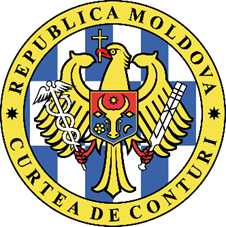 CURTEA DE CONTURI A REPUBLICII MOLDOVARAPORTUL auditului financiar asupra Raportului Guvernului privind executarea bugetului de stat pe anul 2022OPINIE Am auditat Raportul Guvernului privind executarea bugetului de stat, întocmit de Ministerul Finanțelor pentru exercițiul bugetar încheiat la 31 decembrie 2022, care cuprinde Formularele nr.1; nr.2; nr.3; nr.3.1; nr.3.2; nr.3.3; nr.3.4; nr.4; nr.5; nr.6; nr.6.1; nr.6.2; nr.7; nr.7.1; nr.7.1.1; nr.8; nr.9; nr.10; nr.11; nr.12; nr.13, nr.15 și nr.16, precum și descrierea narativă, cu excepția Formularului nr.14 „Raport privind executarea BPN”. În opinia noastră, Raportul Guvernului privind executarea bugetului de stat pentru anul 2022 oferă, sub toate aspectele semnificative, o imagine corectă și fidelă privind executarea de casă, în conformitate cu cadrul de raportare financiară aplicabil.BAZA PENTRU OPINIEAm realizat misiunea de audit în conformitate cu Standardele Internaționale de Audit. Responsabilitățile noastre, potrivit standardelor respective, sunt expuse în secțiunea Responsabilitățile auditorului într-un audit al situațiilor financiare din prezentul Raport. Suntem independenți față de entitatea auditată și am îndeplinit responsabilitățile de etică, conform cerințelor Codului etic al Curții de Conturi. Considerăm că probele de audit pe care le-am obținut sunt suficiente și adecvate pentru a furniza o bază pentru opinia noastră.PARAGRAF DE EVIDENȚIERE A UNOR ASPECTEAtragem atenția asupra corectitudinii și veridicității datelor raportate de către autoritățile și instituțiile bugetare, care sunt subevaluate și/sau supraevaluate semnificativ, circumstanțe care evidențiază necesitatea dezvoltării/instituirii unui sistem adecvat de contabilitate și de raportare în sectorul bugetar în vederea emiterii Raportului Guvernului privind executarea BS într-un format îmbunătățit.Prin Ordinul MF nr. 35 din 29.03.2023 a fost modificat/completat Formularul nr. 9 „Raport privind executarea bugetelor autorităților/instituțiilor bugetare finanțate de la bugetul de stat la venituri, cheltuieli și active nefinanciare pe anul 2022”, prin includerea veniturilor și cheltuielilor atât executate, cât și a celor efective. Componența și formatul formularelor la Raportul anual privind executarea bugetului de stat pe anul 2022, în comparație cu anul 2021, se prezintă în Anexa nr. 1 la prezentul Raport de audit.Ministerul Finanțelor raportează cheltuielile și activele nefinanciare executate în sumă de 28 447,8 mil. lei, și cele efective – în sumă de 31 159,2 mil. lei. Anual Curtea de Conturi emite opinii modificate asupra rapoartelor financiare consolidate ale ministerelor, acestea fiind condiționate preponderent de aspectele legate de raportarea conturilor bilanțiere.În cadrul prezentului audit a fost solicitată, de la misiunile de audit public extern în cadrul APC, prezentarea neregularităților/erorilor constatate. Astfel, potrivit datelor preliminare, erorile constatate în misiunile de audit efectuate la ministere și totalizate de către echipa de audit, se rezumă la:subevaluarea unor grupe de conturi, în total cu 710,2 mil. lei, din care: 311 „Clădiri” cu suma de  121,3 mil. lei, 312 „Construcții speciale” – 12,5 mil. lei, 313 „Instalații de transmisie” – 251,8 mil. lei, 314 „Mașini și utilaje” – 0,2 mil. lei, 319 „Investiții capitale în active în curs de execuție” –  45,6 mil. lei, 391 „Uzura mijloacelor fixe” – 12,6 mil. lei, 338 „Accesorii de pat, îmbrăcăminte, încălțăminte” – 4,8 mi. lei, 371 „Terenuri” – 155,1 mil. lei, 415 „Acțiuni şi alte forme de participare în capital în interiorul țării” – 41,5 mil. lei, 419 „Alte creanțe ale instituțiilor bugetare” – 7,1 mil. lei, 519 „Alte datorii ale instituțiilor bugetare” – 3,9 mil. lei,  822100 „Active luate în locațiune/arendă” – 26,0 mil. lei, 822210 „Valori în mărfuri și materiale primite în custodie” – 19,6 mil. lei, 822900 „Alte conturi extrabilanțiere” – 8,1 mil. lei;supraevaluarea unor grupe de conturi, în total cu 616,2 mil. lei, din care: 311 „Clădiri” – 84,6 mil. lei, 312 „Construcții speciale” – 29,9 mil. lei,  313 „Instalații de transmisie” – 0,1 mil. lei, 314 „Mașini și utilaje” – 235,0 mi. lei, 316 „Unelte și scule, inventar de producere și gospodăresc” – 4,3 mil. lei, 319 „Investiții capitale în active în curs de execuție” –  29,2 mil. lei, 391 „Uzura mijloacelor fixe” – 6,7 mil. lei, 336 „Materiale de uz gospodăresc și rechizite de birou” – 0,2 mil. lei, 339 „Alte materiale” – 1,1 mil. lei, 371 „Terenuri” – 221,9 mil. lei, 415 „Acțiuni şi alte forme de participare în capital în interiorul țării” – 2,2 mil. lei.Evidențiem o problemă semnificativă care ține de plenitudinea datelor privind raportarea la subcontul 415 „Acțiuni şi alte forme de participare în capital în interiorul ţării”, din Formularul nr. 13 „Bilanțul contabil privind executarea bugetului de stat pe anul 2022”.În acest aspect, auditul specifică că, din  BS, în anul 2022 au fost transferate mijloace financiare pentru majorarea capitalului social în sumă totală de 6 306,0 mil. lei, din care, ASP a înregistrat majorarea capitalului social în sumă de 591,6 mil. lei pentru procurarea cotei-părți în capitalul social al „Arenei Naționale” SRL, în sumă de 69,6 mil. lei, precum și majorarea capitalului social al SA „Energocom” – în sumă de 522,0 mil. lei (8,3%). Totodată, auditul a constatat neînregistrarea majorării capitalului social la ASP, în anul 2022, de către ÎS „Calea Ferată din Moldova”, cu suma de 153,4 mil. lei, și de SA „Energocom” – cu 5 561,0 mil. lei, ceea ce a condiționat neînregistrarea majorării capitalului la grupa de conturi 415 „Acțiuni și alte forme de participare în capital în interiorul ţării” de către fondator (APP). De asemenea, se evidențiază că APP, în calitate de fondator al Î.S. „Administrația de Stat a Drumurilor”, nu ține evidența și nu raportează valoarea drumurilor care sunt proprietate publică. Astfel, la data de 31.12.2022, valoarea de bilanț a drumurilor raportată de către Î.S. „ASD” constituia   20 464,37 mil. lei, circumstanțe ce indică o problemă cu impact major asupra plenitudinii raportării valorii proprietății statului, situația având impact asupra datelor din Formularul nr. 13. Concomitent, auditul menționează că, anual de la BS sunt alocate mijloace pentru sectorul de întreținere și construcție a drumurilor, care doar pentru anul 2022 au constituit suma de 1 655,1 mil. lei.Auditul denotă că se menține problema privind înregistrarea de către autoritățile/instituțiile bugetare a unor creanțe la cheltuieli și active nefinanciare. Astfel, autoritățile/instituțiile bugetare au înregistrat creanțe în sumă totală de 1 237,0 mil. lei, inclusiv cu termen expirat – 14,7 mil. lei, și datorii – de             1 074,9 mil. lei, din care cu termenul de achitare expirat – 0,4 mil. lei. În aspect economic, creanțele revin: mijloacelor fixe – 543,8 mil. lei; prestațiilor sociale – 289,9 mil. lei; granturilor acordate – 129,3 mil. lei; subvențiilor – 93,8 mil. lei; stocurilor de materiale circulante – 68,1 mil. lei; bunurilor și serviciilor – 80,5 mil. lei etc.De menționat că, în conformitate cu cadrul de raportare financiar aplicabil, datele totalizate în Bilanțul contabil privind executarea bugetului de stat pe anul  2022 nu sunt parte a executării de casă a bugetului, iar devierile identificate nu au impact asupra opiniei de audit emise la componenta executarea de casă.În acest context, auditul evidențiază importanța implementării măsurilor prioritare ale Strategiei de dezvoltare a managementului finanțelor publice pentru anii 2023-2030. Aceste priorități sunt necesare pentru alinierea/conformarea la normele comunitare, ca urmare a încheierii Acordului Consiliului Uniunii Europene din iunie 2022, prin care Republicii Moldova i s-a acordat statutul de țară candidată la Uniunea Europeană (UE).De menționat că MF are misiunea de realizare a managementului finanțelor publice și administrează bugetul de stat. Gestionarea mijloacelor BS se efectuează prin contul unic trezorerial, deschis în sistemul de evidență contabilă al BNM. Conform art.63 din Legea nr.181 din 25.07.2014, încasările și plățile BS se efectuează prin sistemul trezorerial conform metodei de casă. Datele privind indicii bugetari aprobați și precizați la venituri, cheltuieli și sursele de finanțare, executarea de casă a veniturilor și cheltuielilor sunt date agregate din sistemul de evidență trezorerială al MF, iar ceilalți indici se includ ca rezultat al consolidării datelor din rapoartele financiare prezentate de autoritățile/instituțiile bugetare, responsabilitatea pentru corectitudinea și veridicitatea datelor revenindu-le acestora. Potrivit Acordului de Asociere RM – UE, Republica Moldova și-a asumat angajamentul de a implementa sistemul de control financiar public intern (CFPI) la nivel național, în conformitate cu metodologiile și standardele recunoscute la nivel internațional, precum și cu cele mai bune practici ale UE. Guvernul RM s-a angajat să realizeze aderarea la standardele înalte de responsabilitate și transparență în sectorul public.În scopul punerii în aplicare a Strategiei Naționale de Dezvoltare „Moldova 2020”, a fost aprobată Strategia de dezvoltare a managementului finanțelor publice 2013-2022, fiind principalul instrument al MF pentru realizarea reformelor privind MFP.Obiectivul general al Strategii a fost de a asigura alocarea eficientă și eficace a resurselor financiare publice spre activități care să contribuie la creșterea economiei și dezvoltarea RM și să mențină gestiunea eficientă privind utilizarea fondurilor publice în toate domeniile și sectoarele administrației publice.La componenta Strategiei „5.3. Executarea bugetului, contabilitatea și raportarea”, care se referă la domenii tematice privind executarea bugetului, managementul mijloacelor bănești, contabilitate bugetară și raportare, unele din principiile de bază stabilite constau în: elaborarea procedurilor naționale de contabilitate bine definite; aprobarea Planului de conturi unificat pentru planificarea, executarea și înregistrarea în evidența contabilă a operațiunilor bugetare; stabilirea caracterului cuprinzător și periodicității prezentării rapoartelor financiare, inclusiv raportarea angajamentelor.Deși unul dintre elementele-cheie ale reformei managementului finanțelor publice a fost de a alinia evidența contabilă și raportarea financiară din sectorul bugetar la Standardele Internaționale de Contabilitate pentru Sectorul Public (IPSAS), iar această acțiune a fost inclusă și în Matricea politicilor de reformă, ca una din condițiile de îmbunătățire a controlului și raportării financiare, stabilite în baza Acordului de finanțare încheiat între Guvernul Republicii Moldova și Comisia Europeană, acest obiectiv nu a fost realizat. Astfel, au fost elaborate 22 de proiecte de standarde cu sprijinul UE, aliniate la IPSAS, însă acestea nu au fost aprobate oficial, necesitând unele ajustări pentru a fi aliniate la particularitățile Republicii Moldova. Totodată, 8 standarde, precum și notele metodologice aferente pentru toate cele 30 de standarde încă urmează a fi elaborate.Prin Hotărârea Curții de Conturi nr. 24 din 30.05.2022 „Cu privire la Raportul auditului financiar asupra Raportului Guvernului privind executarea bugetului de stat pe anul 2021”, Ministerului Finanțelor i-a fost înaintată recomandarea privind examinarea oportunităților de dezvoltare continuă și durabilă, prin prisma elaborării noii strategii pe termen mediu în domeniul managementului finanțelor publice, inclusiv cu determinarea necesităților de implementare a sistemului de evidență pe bază de angajamente în sectorul public. Ministerul Finanțelor, prin scrisoarea nr.05-10/21/379 din 17.03.2023, a comunicat că, în conformitate cu prevederile articolului 63 din Legea nr.181/2014, încasările bugetelor componente ale bugetului public național și plățile bugetului de stat și ale bugetelor locale se efectuează prin sistemul trezorerial conform metodei de casă, iar pentru implementarea acestei prevederi, Ministerul Finanțelor a aprobat cadrul normativ aferent. Totodată, Ministerul a subliniat că își menține în continuare intenția de evidență prin metoda de casă a executării procesului bugetar, prin aprobarea Conceptului și Planului de acțiuni pentru elaborarea Standardelor Naționale de Contabilitate pentru Sectorul Public (SNCSP) (Ordinul MF nr.159/2016). SNCSP vor fi bazate pe metoda de angajamente modificată, cu excepția recunoașterii unor venituri și cheltuieli care se vor menține pe baza contabilității de casă, așa ca: (i) veniturile fiscale și vamale ale bugetului; (ii) contribuțiile de asigurări sociale de stat şi primele de asigurări obligatorii de asistență medicală; (i) transferurile interbugetare. Concomitent, MF a relatat că, „prin prisma cadrului regulator enumerat, se demonstrează conformarea la dispozițiile legale și normative ce țin de modul de evidență contabilă a Bugetului Public Național. Suplimentar, se comunică că recunoașterea elementelor contabile respective în baza contabilității de casă este cea mai rațională modalitate de a măsura aceste operațiuni economice pe termen mediu.”În urma încheierii Acordului Consiliului Uniunii Europene din iunie 2022, prin care Republicii Moldova i s-a acordat statutul de țară candidată la UE, relațiile dintre Republica Moldova și Uniunea Europeană capătă o nouă anvergură. În calitate de țară candidată, Republica Moldova va trebui să îndeplinească treptat criteriile de aderare la UE. În acest sens, este necesar de a depune eforturi susținute pentru a progresa pe calea aderării la UE și, în special, este necesar de a implementa plenar o guvernanță sănătoasă a finanțelor publice, precum și de a aplica o cooperare mult mai strânsă, inclusiv pe segmentul finanțelor publice.Prin Hotărârea Guvernului nr.71 din 22.02.2023 a fost aprobată Strategia de dezvoltare a managementului finanțelor publice pentru anii 2023-2030, care are ca scop sporirea eficienței, performanței și transparenței finanțelor publice. Strategia, aprobată în anul 2023, vizează o serie de îmbunătățiri ale managementului finanțelor publice, servind ca suport pentru implementarea obiectivelor și a direcțiilor de politici din Strategia națională de dezvoltare „Moldova Europeană 2030” (SND), aprobată prin Legea nr. 315/2022.Astfel, un obiectiv specific constă în instituirea unui sistem adecvat de contabilitate și de raportare în sectorul bugetar, cu stabilirea direcțiilor prioritare pe termen lung, pentru care au fost determinate mai multe activități, după cum urmează: (1) dezvoltarea și consolidarea capacităților Sistemului trezorerial de evidență a cheltuielilor conform angajamentelor asumate în bază de contracte, precum și în baza facturilor fiscale; (2) dezvoltarea continuă a Sistemului informațional integrat al finanțelor publice și oferirea rapoartelor în regim online; (3) includerea în rapoartele privind executarea bugetelor a informației privind angajamentele; (4) emiterea rapoartelor privind executarea bugetului în cel mult 15 zile; (5) perfecționarea cadrului normativ și celui metodologic privind raportarea pentru instituțiile/autoritățile bugetare; (6) modificarea cadrului normativ în partea ce ține de termenul de prezentare a rapoartelor bugetare; (7) elaborarea standardelor de contabilitate în sectorul public bazate pe standardele internaționale IPSAS (International Public Sector Accounting Standards).Rapoartele bugetare generează informații care ajută un guvern să îmbunătățească atât gestiunea veniturilor, cât și furnizarea de servicii publice în beneficiul cetățenilor săi. Este important să existe o înțelegere comună a ceea ce se așteaptă să se realizeze prin implementarea obiectivelor, măsurilor incluse în Strategia de management al finanțelor publice 2023-2030. Printre rațiunile Strategiei se numără, printre altele, următoarele: oferirea unei imagini mai cuprinzătoare a performanței financiare a guvernului și a costului total al activităților guvernamentale; sprijinirea factorilor de decizie politică și a altor părți interesate să acorde o mai mare atenție achiziției, cedării și gestionării activelor, pasivelor și pasivelor contingente ale guvernului; oferirea unei imagini mai complete a poziției financiare a sectorului public în ansamblul său; îmbunătățirea comparabilității, fiabilității și integrității datelor financiare ale guvernului; îmbunătățirea proceselor de luare a deciziilor și susținerea transformării practicilor de gestionare a sectorului public.Concluzionăm că, pentru dezvăluirea informațiilor referitor la oferirea unei imagini mai complete a poziției financiare a sectorului public în ansamblul său, este necesară dezvoltarea continuă a cadrului  normativ  privind  planificarea, executarea și raportarea bugetului.3.2. Atragem atenția la lipsa cadrului operațional și a unui control eficient privind monitorizarea implementării proiectelor finanțate din surse externe, condiții care creează premise de creștere a costurilor și de nerespectare a termenelor aprobate.Conform art.28 alin.(1) lit. c) din Legea nr.181/2014, veniturile bugetare se formează inclusiv din granturile pentru susținerea bugetului și granturile pentru proiectele finanțate din surse externe. Astfel, inițial, veniturile aprobate din granturi au însumat 1 317,9 mil. lei, fiind precizate în sumă de    4 626,3 mil. lei, din care granturi pentru susținerea/suportul BS – 3 855,3 mil. lei, și granturi pentru proiecte finanțate din surse externe – 771,0 mil. lei. Auditul a constatat că MF a introdus date eronate în Nota informativă la proiectul de lege privind modificarea Legii bugetului de stat pentru anul 2022, indicând la soldul de mijloace bănești la componenta proiecte finanțate din surse externe suma de     1 314,1 mil. lei, sau cu 1,8 mil. lei mai mult decât a fost raportat în anul precedent de către MF.La situația din 31.12.2022, veniturile executate din granturi au constituit 4 306,3 mil. lei (93,1%), din care: granturile pentru susținerea bugetului de stat – 3 784,9 mil. lei (98,2%), și granturile pentru proiecte finanțate din surse externe – 521,4 mil. lei (67,6%). Informații privind executarea încasărilor din granturi pe anul 2022 se prezintă în Tabelul nr.1.Tabelul nr.1Informații privind executarea încasărilor din granturi pe anul 2022(mii lei)Sursă: Date generalizate de echipa de audit din Raportul privind sinteza proiectelor finanțate din surse externe, incluse în bugetul de stat la situația din 31.12.2022 (Formularul-FE-014).Se relevă că veniturile din granturile externe înregistrează, față de anul precedent, o sporire majoră cu 2 015,7 mil. lei, datorită mijloacelor primite de la donatorii externi pentru atenuarea impactului multiplelor crize cu care s-a confruntat RM (criza refugiaților, criza energetică). Totodată, un factor care a influențat nivelul de executare a veniturilor din granturi pentru proiectele finanțate din surse externe a fost cauzat de fluctuația cursului de schimb valutar (curs euro – 20,20 lei planificat, față de 19,90 lei efectiv).În anul 2022 au fost încasate granturi pentru suport bugetar în sumă de 3 784,9 mil. lei, care în aspectul valorii au fost efectuate de către: Comisia Europeană (1 763,7 mil. lei), BIRD (1 015,9 mil. lei), Guvernul Germaniei (805,4 mil. lei) și Guvernul României (199,9 mil. lei). La data de 30.12.2022 au fost debursate mijloacele financiare de la BIRD din Fondul fiduciar multi-donator, contribuția SUA și Norvegiei (838,3 mil. lei). Suplimentar, pentru suportul/susținerea bugetului de stat au fost acordate împrumuturi în sumă de 8 966,6 mil. lei. Astfel, suma totală a mijloacelor externe (granturi și împrumuturi) pentru suportul bugetar a constituit 12 751,6 mil. lei.În anul 2022, granturile primite de la 26 de donatori pentru proiectele finanțate din surse externe au însumat 521,4 mil. lei. Cei mai semnificativi donatori sunt: Fondul Global pentru Combaterea SIDA, Tuberculozei și Malariei (165,7 mil. lei), Comisia Europeană (117,3 mil. lei), Fondul pentru copii al Națiunilor Unite (111,2 mil. lei), Banca Europeană pentru Reconstrucție și Dezvoltare (55,3 mil. lei), ceea ce constituie 86,2% din suma totală (521,4 mil. lei), iar pentru 19,0 mil. lei nu au fost atribuite coduri privind originea sursei de venituri. Informații privind executarea granturilor pe donatori se prezintă în Anexa nr.2 la prezentul Raport de audit.Din suma totală de granturi primite pentru proiectele finanțate din surse externe, au beneficiat în majoritatea: MS – 186,06 mil. lei, MMPS – 128,3 mil. lei, MAI – 82,0 mil. lei, și MIDR – 74,08 mil. lei, ceea ce constituie 90,2% din suma totală (521,4 mil. lei), și alte 15 instituții bugetare – 51,0 mil. lei.Analiza auditului privind nivelul de valorificare a resurselor externe acumulate de către instituțiile/autoritățile bugetare, care în anul 2022 au constituit suma totală de 8 027,0 mil. lei, inclusiv soldul inițial rămas la dispoziția acestora pentru utilizare din anul precedent, evidențiază nivelul foarte scăzut de executare a cheltuielilor din mijloacele disponibile în conturile beneficiarilor provenite din sursele externe, de doar 38,3%, sau 3 074,9 mil. lei. În același timp, limitele alocațiilor aprobate pentru implementarea proiectelor finanțate din surse externe (granturi și împrumuturi) în sumă de 5 433,2 mil. lei, ulterior precizate în sumă de 5 043,5 mil. lei, au fost executate la nivel de 61,0% ( 3 074,9 mil. lei). Potrivit motivației MF, granturile pentru proiectele finanțate din surse externe nu au fost debursate în volumul planificat din cauza nerespectării clauzelor contractuale, neplanificării corecte a debursărilor de granturi de către ministerele de profil, precum și din cauza incapacității de implementare a proiectelor. Un alt factor care a influențat nivelul de executare a proiectelor a fost și capacitatea slabă de absorbție a asistenței externe de către autorități. La solicitarea echipei de audit a explicațiilor privind cauzele acestei situații, au fost invocate crizele actuale, deficitul forței de muncă, lipsa de specialiști în domeniile vizate, tergiversarea procedurilor de achiziții etc. Auditul relevă că, din totalul cheltuielilor executate (3 074,9 mil. lei) în anul 2022, ponderea majoră o constituie cheltuielile pentru investiții capitale – 2 062,2 mil. lei, sau 67,1%, alte cheltuieli – 360,0 mil. lei, sau 11,7%, bunuri și servicii – 166,4 mil. lei, sau 5,4% etc. Din totalul investițiilor executate (2 062,2 mil. lei), ponderea majoră o constituie cheltuielile executate în cadrul Proiectului „Susținerea Programului în sectorul drumurilor” – 1 676,5 mil. lei, sau 81,3%.Astfel, din totalul cheltuielilor executate (3 074,9 mil. lei), au fost executate cheltuieli în bază de contracte cu persoane fizice/remunerarea muncii temporare/sporurile acordate angajaților pentru participarea în proiecte de dezvoltare finanțate din surse externe – 94,4 mil. lei, sau 2,8%, din care sporurile au constituit 8,6 mil. lei, sau 0,3%. De menționat că, la unele APC, ponderea majoră a cheltuielilor în anul 2022 o constituie cheltuielile pentru remunerarea muncii, acestea fiind la: AȘM – 82,4%, MM – 74,3%, MJ – 57,4%, CEC – 48,1%, ME – 46,5%.Conform art.70 alin.(2) din Legea nr.181/2014, la data încheierii anului bugetar, alocațiile bugetare nevalorificate, precum și soldurile de mijloace bănești din conturile trezoreriale ale autorităților/instituțiilor bugetare se închid, cu excepția soldurilor proiectelor finanțate din surse externe. Astfel, la finele anului 2022 au fost înregistrate solduri de mijloace bănești în sumă de 966,3 mil. lei la conturile instituțiilor/autorităților bugetare, care sunt accesibile pentru utilizare în aceleași scopuri în anul bugetar următor. Comparativ cu anul precedent, soldul mijloacelor bănești este în scădere cu 346,0 mil. lei, dar rămâne  semnificativ. Cele mai mari solduri de mijloace bănești la sfârșitul anului 2022 se înregistrează la: MIDR (316,7 mil. lei), MAIA (266,1 mil. lei), MS (210,5 mil. lei) etc. Informații privind executarea mijloacelor financiare din proiecte finanțate din surse externe (împrumuturi și/sau granturi) în anul 2022 se prezintă în Anexa nr.3 la prezentul Raport de audit.Auditul relevă că, în anul 2022, la închiderea proiectelor au fost restituite donatorilor solduri de mijloace bănești neutilizate în sumă de 13,2 mil. lei și transferate la BS – în sumă de 2,8 mil. lei. Totodată, la unele proiecte finalizate se înregistrează solduri de mijloace financiare care urmează a fi transferate în BS sau donatorului.Auditul a atestat activități vulnerabile la gestionarea fondurilor externe ale unui proiect finalizat. Astfel, la Proiectul  (70106) „Energie și Biomasa”, gestionat de către MIDR, se înregistrează cazuri când unii beneficiari ai programului nu și-au onorat obligațiunile contractuale, iar Agenția pentru Eficiență Energetică a înaintat acțiuni în instanța de judecată privind recuperarea mijloacelor financiare. Ca urmare a proceselor de judecată, au fost rambursate mijloace în sumă de 1,3 mil. lei, care vor fi transferate donatorului. Potrivit prevederilor HG nr.377 din 25.04.2018, MF a preluat în anul 2018 de la Cancelaria de Stat atribuțiile de coordonare a asistenței externe, fiind desemnat drept autoritate națională de coordonare a asistenței externe, responsabilă de mecanismul de coordonare și management al asistenței externe și îndeplinirea rolului de punct unic de contact/control în relația cu partenerii externi de dezvoltare și autoritățile publice privind propunerile de proiecte/programe de asistență externă. MF a afirmat că „Cancelaria de Stat, contrar prevederilor HG menționate, nu a transmis materialele aferente asistenței externe, fiind transmise doar drepturile de posesor asupra Platformei pentru gestionarea asistenței externe (AMP) care conținea date incomplete și neactualizate pe majoritatea proiectelor/programelor”.Ca urmare a examinărilor de audit prin prisma atribuțiilor regulamentare ale MF, s-au constatat următoarele: MF a elaborat un proiect al Ghidului operațional privind coordonarea și managementul asistenței externe, însă acesta până în prezent nu este aprobat. Situația este motivată de MF prin instabilitatea politică între anii 2018-2021, suprapunerile de atribuții și neclaritățile aferente procesului;.  în anul 2022, MF nu a recepționat rapoartele privind progresul în implementarea proiectelor de asistență externă și nici nu a solicitat rapoartele intermediare pe o perioadă determinată conform atribuțiilor, iar la implementarea unor proiecte nu a fost evaluată eficiența, eficacitatea, impactul și durabilitatea acestora;MF nu deține o informație cumulativă cu privire la debursarea granturilor conform Acordurilor de grant încheiate, ca urmare nefiind monitorizată rata de absorbție de către autoritățile/instituțiile care implementează proiecte/programe de asistență externă din granturi. Astfel, la solicitarea echipei de audit, deși MF a remis o scrisoare de solicitare către instituții pentru a fi prezentate informații cu referire la ratele de absorbție a granturilor, aceasta nu a fost verificată, analizată și consolidată de către MF, condiție în care nu a fost asigurată nici conducerea MF cu informații pertinente și comprehensive privind situația reală;neconlucrarea cu unele APC responsabile de politicile sectoriale, alte autorități publice, beneficiari, comunitatea donatorilor/creditorilor pentru soluționarea eventualelor probleme apărute în procesul de absorbție a asistenței externe la nivel național;neanalizarea de către ministerele de ramură a impactului rezultatelor proiectelor/programelor de asistență externă asupra obiectivelor generale de dezvoltare a sectorului și/sau strategiilor naționale, în cadrul sectorului patronat.Ca urmare a evaluării sistemului de controlul intern managerial, în opinia auditului, una din cauzele neexecutării atribuțiilor MF la compartimentul respectiv este că unele atribuții stabilite prin HG nr.377/2018 nu se regăsesc expres în Regulamentele subdiviziunilor interne ale MF și în procesele operaționale descrise. Astfel, nu au fost repartizate responsabilitățile/atribuțiile de bază pe domeniul respectiv de competență. Drept urmare a examinării și comunicării în cadrul auditului, conducerea MF a dispus efectuarea unei misiuni de audit intern ad-hoc cu obiectivul general „Evaluarea procesului de evidență, monitorizare și implementare a proiectelor de asistență externă și a programelor de suport bugetar”.În anul 2022 instituțiilor nefinanciare și financiare le-au fost acordate împrumuturi recreditate din contul împrumuturilor externe (proiecte implementate de MIDR și MAIA), în sumă totală de 3 977,3 mil. lei, din care: instituțiilor nefinanciare – 3 599,9 mil. lei, și instituțiilor financiare – 377,4 mil. lei. Totodată, datele din Bilanțul contabil privind executarea BS pe anul 2022, la situația din 31.12.2022, înregistrează: (i) creanțe ale instituțiilor nefinanciare pentru împrumuturile recreditate din surse externe, în sumă totală de 5 941,4 mil. lei, inclusiv  împrumuturile  recreditate acordate de MF în sumă de 5 854,9 mil. lei și de 86,5 mil. lei – de către Fondul de Dezvoltare Durabilă din contul grantului acordat în baza Acordului între Republica Moldova și Statele Unite ale Americii, (ii) creanțe ale instituțiilor financiare pentru împrumuturile recreditate din surse externe în sumă de 5 082,4 mil. lei. Conform datelor bilanțiere, comparativ cu soldul de la începutul anului, creanțele instituțiilor nefinanciare pentru împrumuturile recreditate din surse externe s-au majorat cu 3 594,6 mil. lei, iar conform explicației MF, soldul creanței aferente împrumuturilor menționate constituie la Org 1 „Acțiuni generale” suma de 3 648,8 mil. lei, fiind micșorat cu 54,2 mil. lei în urma corectării soldului de la început de an la MIDR.În aceste circumstanțe, auditul public extern consideră oportun ca MF să-și dezvolte și/sau să instituie suplimentar activități de control intern, în vederea asigurării identității datelor și raportării lor în conturile extrabilanțiere.3.3. Atragem atenția că rămâne problematică situația privind planificarea și valorificarea mijloacelor alocate din bugetul de stat pentru proiectele investiționale, preponderent cheltuielile executate fiind rezumate doar la dezvoltarea drumurilor, care în aspectul programelor constituie 84,2%.Prin Legea bugetului de stat pentru anul 2022 au fost aprobate inițial alocații destinate investițiilor capitale în volum de 2 662,8 mil. lei pentru executarea a 78 de proiecte de investiții. Ca urmare a  modificărilor operate, suma precizată constituie 3 181,6 mil. lei, sau cu 518,8 mil. lei mai mult, fiind majorat și numărul proiectelor, de la 78 la 81. Astfel, au fost executate alocații în sumă de 2 241,0 mil. lei, ceea ce constituie 70,4% din volumul precizat și 84,2% din volumul aprobat inițial.Auditul atestă o diminuare continuă a nivelului de executare a investițiilor capitale, cu 3,4 p.p. față de nivelul de executare în anul 2021 și cu 24,9 p.p. față de nivelul de executare în anul 2020. Sinteza executării alocațiilor aprobate prin Legea bugetară anuală destinate investițiilor capitale pe surse de finanțare pentru anul 2022, față de anii 2020 și 2021, se prezintă în Anexa nr.4 la prezentul Raport de audit.Potrivit cadrului normativ, responsabil de examinarea și confirmarea eligibilității proiectelor, precum și de monitorizarea generală a acestora este Grupul de lucru pentru investiții capitale publice. Examinările auditului au stabilit că grupul de lucru nu a fost instituit nici în anul 2022, fapt constatat și în rapoartele de audit ale Curții de Conturi privind executarea BS pentru anii 2015-2021. Astfel, contrar prevederilor actelor normative, proiectele de investiții capitale au fost incluse în proiectul Legii bugetului de stat pentru anul 2022, la decizia MF. Se menționează că cadrul normativ a fost modificat pe parcursul anului 2022.O altă problemă constatată este menținerea frecvenței de includere și excludere concomitentă din buget pe parcursul anului a unor proiecte investiționale, fapt ce denotă necesitatea unei coerențe stricte la etapa de includere a proiectelor de investiții capitale în strategiile sectoriale, asigurând corelarea cu procesul bugetar.Astfel, în anul 2022 au fost anulate alocații în sumă totală de 238,6 mil. lei pentru 9 proiecte, din care: Proiectul „Construcția penitenciarului din municipiul Chișinău” – 122,7 mil. lei, fiind inițiat din anul 2014, Proiectul „Securitatea aprovizionării cu apă și canalizare în Moldova” – 81,0 mil. lei, proiect inițiat din anul 2022, Construcția complexului Ambasadei Republicii Moldova în Republica Belarus, orașul Minsk – 10,0 mil. lei, proiect inițiat din anul 2012, Construcția sediilor Judecătoriei Hâncești, Edineț, Orhei – 8,6 mil. lei, proiect din anul 2019, Construcția blocurilor sanitare la 23 de posturi vamale – 4,0 mil. lei, proiect inițiat din anul 2018 etc.Concomitent, ca urmare a modificărilor la Legea bugetară anuală, au fost incluse alte 12 proiecte în sumă de 30,1 mil. lei, din care au fost executate 10,8 mil. lei, sau la nivel de 35,7%. Astfel, din 12 proiecte, 7 au fost lansate în anul 2022 cu finanțare din resurse generale (20,0 mil. lei), fiind executate cheltuieli în sumă totală de doar 4,9 mil. lei, sau la nivel de 24,5%. Ponderea majoră a cheltuielilor a revenit pentru „reconstrucția Rezervației cultural-naturale „Orheiul Vechi”, s. Butuceni, r-nul Orhei” (3,5 mil. lei), iar alocațiile în sumă de 10,1 mil. lei pentru 2 proiecte nu au fost executate.Auditul a constatat că alocațiile (3,5 mil. lei) pentru Proiectul „Restaurarea sediului Oficiului Avocatului Poporului, str. Sfatul Țării, nr.16, mun. Chișinău”, în anul 2022, au fost executate în sumă de 0,1 mil. lei. Nivel redus de executare, de doar 4,1%, a fost determinat de faptul că beneficiarul proiectului a solicitat ca mijloacele din BS să fie transferate integral în avans pe contul bancar al unei organizații internaționale (PNUD), din care 5% pentru elaborarea documentației de proiect și deviz. De menționat că MF a respectat prevederile cadrului normativ, ce interzic încheierea de către autoritățile/instituțiile bugetare a contractelor cu efectuarea plăților anticipate (avans), nefiind alocate mijloacele în limitele aprobate. Totodată, în anul 2022 din BS au fost transferate mijloace financiare la PNUD în sumă totală de 2,5 mil. lei de către MEC.În aspectul clasificației programelor, se relevă că cea mai mare pondere în totalul cheltuielilor executate la investițiile capitale s-a înregistrat pentru programul „Dezvoltarea drumurilor”, constituind 89,2%, urmat de programul „Dezvoltarea și modernizarea instituțiilor în domeniul ocrotirii sănătății” – 2,3%, programul „Administrarea veniturilor publice” – 1,7%, și programul „Sistemul penitenciar” – 1,1% etc. Analiza investițiilor capitale executate pe programe în anul 2022 și a nivelului de executare a acestora se prezintă în Anexa nr.5 la prezentul Raport de audit.În aspectul surselor de finanțare, auditul a constatat că, din alocațiile aprobate (2 349,7 mil. lei) pentru proiectele cu finanțare/cofinanțare din surse externe, precizate în sumă de 2 885,4 mil. lei, au fost executate 2 062,2 mil. lei, sau la nivel de 71,5%. Se relevă că, din totalul investițiilor executate (2 062,2 mil. lei), ponderea majoră revine cheltuielilor executate în cadrul Proiectului „Susținerea Programului în sectorul drumurilor” – de 81,3%, sau 1 676,5 mil. lei, și cheltuielilor executate în cadrul Proiectului „Reabilitarea drumurilor locale” – de 15,6%, sau 321,9 mil. lei. Analiza nivelului de executare a investițiilor capitale pe proiecte în anul 2022 se prezintă în Anexa nr.6 la prezentul Raport de audit.Auditul evidențiază că, până în prezent, instrucțiunile și normele privind managementul proiectelor de investiții capitale nu au fost aduse în concordanță cu normele noi aprobate prin HG nr.684 din 29.09.2022 „Pentru aprobarea Regulamentului cu privire la proiectele de investiții capitale publice”. MF a menționat că a demarat lucrările de elaborare a proiectului Instrucțiunii, având suportul experților UE, iar versiunea nouă a SI este în proces de testare. Astfel, prevederile HG nr.684/2022 urmau a fi aplicate pentru proiectele incluse spre finanțare în perioadele imediat următoare. Auditul relevă că, prin normele noi aprobate cu privire la investițiile capitale, au fost excluse normele privind majorarea de la an la an a costului total estimat al unui proiect de investiții capitale (15%), problemă evidențiată în auditurile precedente. Astfel, responsabilitățile privind examinarea și confirmarea eligibilității proiectelor noi de investiții capitale revin MF, iar ajustarea valorii contractelor încheiate periodic se va efectua de către APC cu prezentarea propunerilor de buget la costul ajustat al proiectului. Totodată, selectarea proiectelor noi pentru a fi incluse în proiectul legii bugetului de stat se va efectua de către Comitetul interministerial pentru planificarea strategică.3.4. Atragem atenția la creșterea continuă a necesarului de mijloace bugetare pentru Programul de stat „Prima casă” peste limita celor aprobate inițial în buget, ceea ce a condiționat alocarea suplimentară de mijloace din fondul de rezervă al Guvernului, deși acoperirea lor nu întrunește toate criteriile de eligibilitate pentru finanțare din această sursă. Examinările auditului au stabilit că soldul garanțiilor de stat acordate în cadrul Programului de stat „Prima casa”, la situația din 31.12.2022, constituie 1 833,6 mil. lei, din care creditele noi acordate sub garanția statului în anul 2022 constituie 170,3 mil. lei. În aceeași perioadă, beneficiarii Programului au rambursat credite garantate în sumă de 171,2 mil. lei. Informații detaliate privind soldul garanțiilor de stat acordate în cadrul Programului de stat „Prima casă”, la situația din 31.12.2022, se prezintă în Tabelul nr.2.Tabelul nr. 2Soldul garanțiilor de stat acordate în cadrul Programului de stat „Prima casa”, la situația din 31.12.2022(mil. lei)Sursa. Informații prezentate de MF.În cadrul Programului de stat „Prima casă”, statul compensează parțial soldul creditului (suma principală). Transferul compensației bănești se efectuează lunar de către MF, direct la contul utilizat de către beneficiar la instituția creditară pentru decontările aferente creditului ipotecar.Astfel, prin Legea bugetului de stat pentru anul 2022 au fost prevăzute inițial, pentru Programul de stat „Prima Casă”, alocații în sumă de 89,7 mil. lei, din care 10,0 mil. lei – pentru onorarea garanțiilor de stat. Ulterior, prin modificarea legii bugetare anuale, a fost majorată finanțarea cu 23,0 mil. lei (112,7 mil. lei), din care pentru onorarea garanțiilor de stat – 10,0 mil. lei. Cauza majorării finanțării, potrivit explicațiilor MF, este creșterea continuă a numărului solicitanților de compensații, iar alocațiile aprobate au fost insuficiente pentru a acoperi în continuare compensațiile beneficiarilor deja existenți în programele de compensare, precum și se creau prerogative de a stopa desfășurarea programelor de compensare. Conform informațiilor prezentate de către MF, din 2 757 de cereri depuse în anul 2022, au fost acceptate 1 732 de cereri. Sinteza repartizării alocațiilor aprobate pentru Programul „Prima casă” pentru compensații bănești, pe categorii de beneficiari în anul 2022, se prezintă în Tabelul nr. 3.Tabelul nr. 3Sinteza repartizării alocațiilor aprobate pentru Programul „Prima casă” pentru compensații bănești, pe categorii de beneficiari în anul 2022Sursa: Informații sistematizate de echipa de audit din datele prezentate de către MF și datele din sistemul informațional trezozerial. Guvernul a aprobat HG nr.564 din 27.07.2022 „Cu privire la aprobarea Regulamentului privind modul de acordare a compensațiilor pentru compensarea majorării ratei dobânzii la creditele parțial garantate de stat, acordate în cadrul Programului de stat „Prima casă”, deoarece BNM a majorat indicatorul de referință cu 5,35 puncte procentuale. Prin Decizia CSE nr. 30 din 13 iulie 2022 s-a decis plafonarea creșterii maxime a ratei dobânzii anuale pe perioada 1 iulie 2022 - 31 decembrie 2022 la o valoare ce nu va depăși 11,37%, care ulterior a fost inclusă în Legea nr.293/2017.Astfel, Guvernul a decis compensarea din fondul de rezervă, de până la 50% din majorarea de dobândă pentru perioada 1 iulie - 31 decembrie 2022, fiind alocate prin Hotărârea de Guvern nr.565 din 27.07.2022 mijloace financiare în sumă de 42,0 mil. lei.În anul 2022, cheltuielile totale din bugetul de stat și din fondul de rezervă al Guvernului pentru Programul de stat „Prima casă” au fost executate în sumă de 117,2 mil. lei, ceea ce este de 2,3 ori mai mult față de anul precedent (51,4 mil. lei). Conform pct.5 din HG nr.862 din 18.12.2015, fondul de rezervă este destinat pentru finanțarea cheltuielilor bugetare care întrunesc concomitent următoarele criterii de eligibilitate: a) comportă caracter de urgență; b) survin pe parcursul anului şi nu au putut fi cunoscute pentru a fi prevăzute în bugetul aprobat; c) nu există rezerve în bugetele aprobate pentru autoritățile publice. Auditul atestă o creștere semnificativă a necesităților de alocații suplimentare, inclusiv din fondul de rezervă al Guvernului (cu 18,4 mil. lei față de anul 2021). Beneficiarii Programului sunt persoane fizice care doresc să-și procure o locuință prin creditare. Creditorul este banca finanțatoare, iar garantul este Ministerul Finanțelor, care a mandatat Instituția Publică „Organizația pentru Dezvoltarea Antreprenorialului” (în continuare – IP ODA) să emită garanții în numele și din contul statului, în favoarea băncilor care acordă credite persoanelor fizice pentru achiziția unei locuințe în cadrul Programului, în limitele plafoanelor aprobate anual pentru acest scop.Auditul a constatat devieri între datele raportate de către ME la MF și datele prezentate de către MF echipei de audit cu privire la Programul de stat „Prima casă”. Astfel, se atestă devieri la suma creditelor acordate, fiind cu 5,7 mil. lei mai mult față de datele raportate de către IP ODA, instituție subordonată ME.Potrivit motivației MF, devierea de 5,7 mil.lei este condiționată de emiterea garanțiilor de către ODA și acordarea împrumuturilor respective de către bănci în diferite perioade de raportare (de ex., garanția a fost emisă pe data de 31.12.2021, iar împrumutul garantat a fost acordat pe data de 03.01.2022).La situația din 31 decembrie 2022, soldul creditelor garantate acordate în cadrul Programului de stat „Prima casă” constituia 1 833,6 mil. lei, sau cu 0,9 mil. lei mai puțin comparativ cu situația de la începutul anului 2022. Auditul menționează că, în anul 2022 au fost activate 2 garanții de stat, în sumă totală de 0,5 mil. lei.ASPECTE-CHEIE DE AUDITAspectele-cheie de audit sunt acele aspecte care, în baza raționamentului nostru profesional, au avut cea mai mare importanță pentru auditul Raportului privind executarea bugetului de stat pe anul de gestiune încheiat la 31 decembrie 2022. Aceste aspecte au fost abordate în contextul auditului Raportului în ansamblu și în formarea opiniei noastre asupra acestuia, și nu oferim o opinie separată cu privire la aceste aspecte. Mecanismele de evidență, monitorizare și raportare a obligațiilor față de BS, inclusiv la amenzi și sancțiuni, nu permit evaluarea totalității valorii obligațiilor, iar valoarea raportată a creanțelor contribuabililor (2 377,7 mil. lei) nu corespunde realității calculate și restante, fiind diminuată semnificativ.La recomandările Curții de Conturi, MF a modificat la data de 19.12.2022 Ordinul MF nr.215/2015, cu reglementarea formatului și periodicității de prezentare a informațiilor privind restanțele la plățile pe care le administrează administratorii de venit. Astfel, potrivit cadrului normativ, administratorii de venit prezintă MF informații privind restanțele la plățile pe care le administrează, lunar, către data de  lunii imediat următoare lunii de gestiune, și anual, până la data de 25 februarie a anului următor anului de gestiune (Formularele FI-028, FI-029 și FI-030). Conform datelor raportate de MF, la situația din 31.12.2022 restanțele la plata obligațiilor contribuabililor față de BS au constituit 2 365,4 mil. lei (inclusiv plățile de bază, majorările de întârziere, amenzile, cu excepția obligațiilor fiscale luate în evidență specială), inclusiv cele administrate de SFS în sumă de 1 744,1 mil. lei, de SV – în sumă de 620,3 mil. lei, și de APP – în sumă de 0,9 mil. lei. În comparație cu anii precedenți, se înregistrează o creștere în dinamică a restanțelor. Sinteza restanțelor la plata obligațiilor contribuabililor față de BS pentru anul 2022, în comparație cu anii 2021-2020, se prezintă în Tabelul nr.4. Tabelul nr.4Sinteza restanțelor la plata obligațiilor contribuabililor față de BS pentru anul 2022, în comparație cu anii 2021-2020(mil. lei)Sursă: Informațiile privind restanțele față de BPN la situația din 31.12.2022, prezentate la MF de către SFS, SV și APP.La situația din 31.12.2022, conform datelor raportate de către MF, se înregistrează creanțe ale contribuabililor față de bugetul de stat în sumă de 2 377,65 mil. lei, din care 2 365,4 mil. lei – restanțe administrate de către administratorii de venituri (SFS, SV și APP), iar 11,05 mil. lei – de către MM, și 0,2 mil. lei – de către AȘM (care nu dețin statut de administratori de venituri).Din anul 2017, în rapoartele de audit ale Curții de Conturi se menționează despre nefuncționalitatea modulului pentru calcularea majorărilor de întârziere la plățile de bază din SI al SV, ceea ce conduce la raportarea anuală eronată a acestor mijloace către MF. Astfel, suma de 86,6 mil. lei a majorărilor de întârziere din „Raportul privind datoriile agenților economici și ale persoanelor fizice la data de 31.12.2022”, nu asigură plenitudinea și veridicitatea datelor.La solicitarea măsurilor întreprinse de către SV privind implementarea recomandărilor de audit, SV a răspuns că „prin circulara nr.790-C din 05.12.2022, a dispus birourilor vamale calcularea majorării de întârziere pentru datoriile înregistrate la data de 30.11.2022 în sistemul informațional al SV, dar se examinează modalitatea de calcul a penalităților, reieșind din reglementările stabilite în Codul Vamal nr. 95/2021 și Regulamentul de punere în aplicare a Codului Vamal nr. 95/2021”.APP, pentru prima dată pe parcursul anului 2022, a prezentat MF „Informația privind restanțele față de BPN”, deoarece APP a fost numită administrator de venituri din data de 24.12.2021. Auditul a constatat că APP nu a calculat majorările de întârziere la plățile de bază (0,9 mil. lei) în anul 2022, dar la situația din 31.01.2023, după o lună, raportând restanțe la plățile de bază în sumă de 4,1 mil. lei și majorări de întârziere în sumă de 0,6 mil. lei. Astfel, auditul a constatat o creștere semnificativă a restanțelor APP în decurs de o lună, acestea fiind cu 3,8 mil. lei mai mari decât restanțele raportate la situația din 31.12.2022.De asemenea, auditul a constatat că MM înregistrează creanțe (11,05 mil. lei) formate în urma neachitării taxei de către arendași conform contractului de arendă a terenurilor din fondul forestier. Referitor la creanțele raportate de către AȘM (0,2 mil. lei), s-a constatat că acestea sunt reflectate la „codul economic 811420” în lipsa clarității din ce este constituită suma respectivă, în condițiile în care Bilanțul contabil urmează să asigure plenitudinea raportării tuturor „Creanțelor contribuabililor” față de BS (restanțe, creanțe, penalități etc.).Conform art.34 alin.(25) și alin.(31) din Codul contravențional, amenzile aplicate pentru săvârșirea contravențiilor se virează în BS, iar evidența executării sancțiunilor și amenzilor se ține în Registrul debitorilor. Conținutul Registrului debitorilor, modul de ținere a acestuia și modul de evidență a executării sancțiunilor și amenzilor se reglementează de către Guvern.Curtea de Conturi a înaintat recomandarea privind reglementarea modului de ținere a Registrului debitorilor și modului de evidență a executării sancțiunilor și amenzilor. Prin HCC nr.38 din 28.07.2020, recomandarea a fost reiterată pe parcursul a mai multor ani. La solicitarea informațiilor/documentelor cu privire la implementarea recomandării de către MF, s-a afirmat precum că „Hotărârea Guvernului nr.746/2020 „Cu privire la procedura de furnizare a informației privind amenzile contravenționale către Serviciul Fiscal de Stat” (în vigoare din 1 ianuarie 2021), are drept scop reglementarea procedurii de prezentare a informației cu privire la amenzile contravenționale aplicate și utilizarea datelor respective de către Serviciul Fiscal de Stat, în vederea asigurării evidenței analitice conforme a calculării și achitării amenzilor contravenționale, urmăririi plenitudinii încasării și raportării acestora. În scopul implementării Hotărârii Guvernului sus-menționate, a fost aprobat Ordinul Serviciului Fiscal de Stat nr.544 din 23 octombrie 2020 „Cu privire la aprobarea Planului de acțiuni privind implementarea Hotărârii Guvernului nr.746/2020 „Cu privire la procedura de furnizare a informației privind amenzile contravenționale către Serviciul Fiscal de Stat”. Totodată, Serviciul Fiscal de Stat urmează să implementeze, până la 31 mai 2021, web-serviciul de consum al datelor prin intermediul platformei de interoperabilitate MConnect”.Examinările auditului au constatat că, prin HG nr.517 din 22.07.2022 a fost creat Registrul de stat al contravențiilor, format de Sistemul informațional automatizat de evidență a contravențiilor, a cauzelor contravenționale și a persoanelor care au săvârșit contravenții, posesorul Sistemului fiind MAI. Una din sarcinile sistemului este asigurarea atribuirii automatizate a conturilor respective pentru sumele achitate aferente amenzilor contravenționale aplicate calculate. În vederea formării corecte a resursei informaționale și a calității datelor, se asigură interacțiunea și schimbul de date din „Sistemul informațional automatizat „Registrul amenzilor contravenționale”, parte a Sistemului informațional al Serviciului Fiscal de Stat, în vederea furnizării informației privind amenzile contravenționale către Serviciul Fiscal de Stat, potrivit prevederilor Hotărârii Guvernului nr.746/2020 „Cu privire la procedura de furnizare a informației privind amenzile contravenționale către Serviciul Fiscal de Stat””.Astfel, în vederea asigurării evidenței analitice conforme a calculării și achitării amenzilor contravenționale, urmăririi plenitudinii încasării și raportării acestora, structurile organizaționale urmau să raporteze SFS informațiile aferente amenzilor contravenționale aplicate. Auditul a solicitat SFS, prin 2 solicitări, informațiile cu privire la amenzile calculate, încasate și restante, fiindu-i prezentate răspunsuri incomplete și neclare.La solicitarea echipei de audit repetată, SFS, adițional la cele prezentate, a confirmat prin scrisoarea din 15.05.2023 că, „în conformitate cu Ordinul SFS nr.125 din 21.04.2023, începând cu data de 01.05.2023, în cadrul Serviciului Fiscal de Stat a fost lansat în exploatare industrială Sistemul informațional automatizat „Registrul amenzilor contravenționale””. Totodată, prin scrisoarea Ministerului Afacerilor Interne nr.8/6-2-3115 din 13.04.2023, a fost comunicat Serviciului Fiscal de Stat că dezvoltarea web-serviciului ce vizează furnizarea informațiilor aferente proceselor-verbale contravenționale este planificată spre realizare în semestrul I al anului 2023.Conform Legii bugetului de stat pentru anul 2022, au fost aprobate și precizate venituri din amenzi și sancțiuni în sumă de 306,4 mil. lei, acestea fiind executate în sumă de 381,7 mil. lei, sau la nivel de 124,6%. Totodată, se relevă că veniturile din amenzi și sancțiuni înregistrează o micșorare cu 2,2 mil. lei, sau cu 0,6% în comparație cu anul precedent.Ca urmare a verificărilor de audit, s-a constatat că SFS nu deține date cu privire la amenzi și nu prezintă MF o informație cu privire la amenzile contravenționale aplicate de către structurile organizaționale care au statut de autoritate competentă să soluționeze cauzele contravenționale, în acest sens nefiind aprobate prevederi în cadrul normativ cu privire la obligativitatea prezentării informațiilor.Totodată, s-a constatat că, la contul extrabilanțier 811420 „Creanțe ale contribuabililor”, nu se înregistrează și nu se raportează de către MF restanțele la amenzile calculate de către toate structurile organizaționale care au statut de autoritate competentă să soluționeze cauzele contravenționale, fiind raportate doar restanțele la amenzile aplicate de către SFS și SV.Echipa auditului public în cadrul MAI a constatat neprezentarea de către MAI a informațiilor cu privire la amenzile calculate, încasate și restante la situația din 31.12.2022 la SFS. Astfel, prin contrapunerea datelor din Raportul generat din „Sistemul privind veniturile încasate din amenzi contravenționale aplicate de agenții constatatori” în perioada 01.01.2022-31.12.2022 din cadrul MAI și datele raportate de către MF privind veniturile încasate în BS din amenzi, auditul a constatat divergențe în sumă de 23,2 mil. lei. Persoanele responsabile din cadrul MAI nu au putut explica divergențele constatate, motivând lipsa funcționalității schimbului operațional de date, nefiind întocmite acte de verificare sau schimb de informații între MAI, SFS și MF. Totodată, MAI, la situația din 31.12.2022, înregistra restanțe la plățile neîncasate din amenzile contravenționale în sumă de 96,9 mil. lei, care nu au fost raportate SFS. În vederea asigurării evidenței analitice conforme a calculării și achitării amenzilor contravenționale, urmăririi plenitudinii încasării și raportării acestora, schimbul de date între MAI, în calitate de agent constatator, și SFS, în calitate de administrator de venituri, urma să fie realizat prin intermediul platformei de interoperabilitate (MConnect), după semnarea anexei tehnice ce descrie fluxul de schimb de date cu Agenția de Guvernare Electronică. De asemenea, la auditarea Inspectoratului pentru Protecția Mediului (IPM) s-a constatat că o mare parte de amenzi sunt compromise: „organizarea necorespunzătoare de către IPM a evidenței amenzilor și prejudiciilor calculate, achitate și anulate nu permite evaluarea obligațiunilor de plată față de buget și, respectiv, plenitudinea încasării acestora, o mare parte din amenzi fiind compromise ca urmare a survenirii termenului de prescripție, în bugetul de stat nefiind încasate 0,7 mil. lei și din prejudiciile cauzate mediului – 0,4 mil. lei”, fiind înaintată în acest sens o recomandare MF.În vederea gestionării crizei energetice, bugetul de stat a executat cheltuieli pentru majorarea capitalului social  al SA „Energocom” în sumă totală de 6 083,0 mil. lei, până la finele anului fiind  parțial înregistrată majorarea acestuia.În temeiul art.66 lit. m) din Constituția Republicii Moldova și art.15, art.18 alin.(2) din Legea nr.212/2004 privind regimul stării de urgență, de asediu și de război, având în vedere propunerea Guvernului Republicii Moldova, care are la bază Raportul CSE privind necesitatea prelungirii stării de urgență, precum și ținând cont de situația legată de securitatea regională și pericolul la adresa securității naționale, prin hotărârile Parlamentului a fost declarată Starea de urgență pe întreg teritoriul RM. Prin urmare, CSE a RM a fost abilitată de a emite dispoziții pe perioada stării de urgență, în vederea punerii în executare a măsurilor prevăzute la art.2 din Hotărârea Parlamentului nr.41/2022 privind declararea stării de urgență. Dispozițiile CSE sunt obligatorii și executorii pentru conducătorii autorităților administrației publice centrale și locale, ai agenților economici, ai instituțiilor publice, precum și pentru cetățeni și alte persoane aflate pe teritoriul RM. Dispozițiile CSE intră în vigoare din data emiterii.Astfel, conform pct. 9 și pct.10 din Dispoziția CSE nr. 2 din 25.02.2022, pentru luna martie 2022 furnizorii serviciului universal și/sau de ultimă opțiune urmau să achiziționeze energie electrică de la Furnizorul central de energie electrică SA „Energocom” la prețul de 1,23 lei/kWh (fără TVA). Diferența dintre acest preț de achiziție de 1,23 lei/kWh (fără TVA) și prețul reglementat aprobat de către ANRE a fost compensată Furnizorului SA „Energocom” de către Guvern. În acest context, prin derogare de la prevederile art. 60 alin. (1) lit. a) din Legea finanțelor publice și responsabilității bugetar-fiscale nr. 181/2014, au fost redistribuite 225,0 mil. lei de la Programul „Dezvoltarea drumurilor” (cod 6402) pentru Programul „Rețele electrice” (cod 5803) în cadrul bugetului MIDR.În scopul executării prevederilor pct.18, subpct. 9 și 10 din Dispoziția nr. 2 din 25.02.2022 a CSE, prin Dispoziția nr. 10 din 15.03.2022 s-a decis că MIDR va efectua plata către SA „Energocom” a subvențiilor în sumă de 225,0 mil. lei, iar SA „Energocom” poartă răspundere pentru veridicitatea și corectitudinea evidenței consumului de energie electrică și efectuarea calculelor pentru achitarea subvențiilor. În cazul în care suma mijloacelor transferate către Furnizorul central de energie electrică SA „Energocom” va depăși suma calculată în baza consumului real al cantității de energie electrică, soldul urma să fie restituit de SA „Energocom” în bugetul de stat. Acestea au fost finanțate integral conform Ordinului de plată nr. 143 din 16.03.2022.Ulterior, prin Dispoziția CSE nr. 30 din 13.07.2022, s-a dispus că MIDR va efectua plata subvențiilor în sumă de 18,6 mil. lei către SA „Energocom”, sumă care reprezintă diferența dintre plata efectuată de către MIDR către SA „Energocom” a subvențiilor în sumă de 225,0 mil. lei, în conformitate cu prevederile pct. 8 al Dispoziției nr. 10 din 15.03. 2022 a CSE, și valoarea calculată de facto de către SA „Energocom” pentru achitarea subvențiilor de 243,6 mil. lei în luna martie. Astfel, din fondul de intervenție al Guvernului a fost alocată MIDR, diferența respectivă, ce reprezintă suma restantă pentru compensarea diferenței de preț la energia electrică furnizată de SA „Energocom” în luna martie 2022. Acestea au fost finanțate conform ordinelor de plată prezentate de MIDR, nr. 473 din 19.07.2022 și nr. 480 din 22.07.2022.Ulterior, în scopul asigurării securității energetice, CSE a dispus, prin derogare de la prevederile Legii nr. 74/2020 privind achizițiile în sectoarele energeticii, apei, transporturilor și serviciilor poștale, SA „Energocom” și SA „Moldovagaz” încheierea imediată a unui Contract-cadru de vânzare-cumpărare a gazelor naturale de tip EFET. În baza contractului-cadru EFET, SA „Energocom” urma să procure, iar SA „Moldovagaz” să asigure livrarea și vânzarea a 5 milioane m3 de gaze naturale, la prețul de achiziție de 1 458,92 dolari SUA/1 000 m³, fapt care urma să fie confirmat prin actul de predare-primire între SA „Moldovagaz” și FJSC „Gazprom”, fiind adăugat tariful de intrare în sistemul de transport al SRL „Moldovatransgaz”, în condițiile de livrare ale pieței angro a RM. Concomitent, în baza contractului-cadru EFET, SA „Energocom” urma să procure, iar SA „Moldovagaz” să asigure livrarea și vânzarea a 5 milioane m3 de gaze naturale, la prețul preliminar al gazelor naturale de 1 881 dolari SUA/1 000 m³ (estimat conform situației din 26 august 2022), la care să fie adăugat tariful de intrare în sistemul de transport al SRL „Moldovatransgaz”, în condițiile de livrare ale pieței angro a RM. Costul final al gazelor naturale urma să fie recalculat după stabilirea prețului de import al gazelor naturale pentru SA „Moldovagaz” în luna septembrie a anului de gestiune. SA „Moldovagaz” și APP trebuiau să informeze CSE cu privire la costul final. Ca rezultat, prin Dispoziția CSE nr. 35 din 29.08.2022 și prin derogare de la prevederile art. 61 alin. (3) din Legea finanțelor publice și responsabilității bugetar-fiscale nr. 181/2014, a fost modificată Legea bugetului de stat pentru anul 2022 nr. 205/2021, în scopul alocării mijloacelor financiare în sumă de până la 322,0 mil. lei pentru majorarea capitalului social al SA „Energocom”, din contul modificării soldurilor de mijloace bănești la conturile bugetului de stat.La solicitarea APP nr. 07-04-5503 din 29.08.2022, MF, prin Ordinul de plată nr. 2 din 29.08.2022, a asigurat transferarea a 322,0 mil. lei în contul bancar al SA „Energocom”.Totodată, CSE a dispus, prin derogare de la prevederile Legii nr.1134/1997 privind societățile pe acțiuni, Legii nr.192/1998 privind Comisia Națională a Pieței Financiare, Legii nr. 220/2007 privind înregistrarea de stat a persoanelor juridice și a întreprinzătorilor individuali, ca SA „Energocom” să depună la CNPF actele privind emisiunea suplimentară de acțiuni, doar în scop de notificare și efectuare a înscrierilor corespunzătoare în Registrul emitenților de valori mobiliare. CNPF urma să efectueze înscrierile corespunzătoare emisiunii de acțiuni ale SA „Energocom” în Registrul emitenților de valori mobiliare fără respectarea prevederilor legislației și emiterea hotărârii corespunzătoare, respectiv fără perceperea taxelor și plăților aferente. De asemenea, prin derogare de la art.45 alin. (1) și alin. (2) din Legea nr.234/2016, SA „Depozitarul Central Unic al Valorilor Mobiliare” nu va percepe comisioanele stabilite pentru înregistrarea valorilor mobiliare. Mijloacele bănești destinate majorării capitalului social al SA „Energocom” puteau fi utilizate până la înregistrarea modificărilor în statutul societății și în datele înscrise în Registrul de stat al persoanelor juridice.Ulterior, în aceleași condiții expuse anterior, prin Dispoziția CSE nr.37 din 15.09.2022, conform scrisorii APP nr. 07-04-5902 din 16.09.2022, prin Ordinul de plată nr. 4 din 19.09.2022 și prin Dispoziția CSE nr. 38 din 29.09.2022, conform scrisorii APP nr. 07-04-6151 din 29.09.2022, prin Ordinul de plată nr. 5 din 30.09.2022, MF a asigurat finanțarea a 200,0 mil. lei și, respectiv, a 511,0 mil. lei în contul bancar al SA „Energocom”. În același context, pentru continuarea furnizării gazelor naturale, prin Dispoziția CSE nr. 43 din 19.10.2022 au fost alocate mijloace financiare, în sumă de până 1 050,0 mil. lei, pentru majorarea capitalului social al SA „Energocom” din contul modificării soldurilor de mijloace bănești la conturile bugetului de stat.Totodată, prin derogare de la Legea nr. 1134/1997 privind societățile pe acțiuni și de la actele de constituire ale entităților vizate, SA „Energocom” urma să încheie un contract de împrumut în sumă de 1050,0 mil. lei cu SA „Moldovagaz”, fără aprobarea prealabilă de consiliile și/sau de adunările generale ale acestora. Condițiile obligatorii privind acordarea împrumutului în conformitate cu Dispoziția CSE sunt următoarele: destinația împrumutului este pentru achitarea gazelor naturale; debursarea integrală a sumei împrumutului până la 20 octombrie 2022, după semnarea contractelor de împrumut și de gaj; data scadentă a împrumutului este 1 mai 2023, cu dobânda egală cu rata de bază a BNM și garanția reală pentru restituirea împrumutului și plata dobânzii fiind gajarea, în temeiul unui contract de gaj, în favoarea SA „Energocom” (a) a părții sociale de 100% deținute de SA „Moldovagaz” în capitalul social al SRL „Moldovatransgaz” și (b) totalitatea activelor mobiliare care face parte din rețeaua de transport al gazelor naturale (rețelele de transport, echipamentul, instalațiile și alte mijloace fixe aferente) care, la data de 19 octombrie 2022, erau transmise în gestiune economică către SRL „Moldovatransgaz” de către SA „Moldovagaz”.Contractele de împrumut și de gaj urmau a fi semnate de către SA „Energocom” și SA „Moldovagaz” la data emiterii dispoziției și intrarea imediată în vigoare. Totodată, s-a interzis SRL „Moldovatransgaz” și SA „Moldovagaz” înstrăinarea sau grevarea sub orice formă a bunurilor menționate, precum și transmiterea sau retragerea în/din folosință a acestora până la stingerea completă a datoriei sau până la finalizarea valorificării gajului prevăzut. La solicitarea APP nr. 07-04-6564 din 19.10.2022, MF, în două tranșe, prin ordinele de plată nr. 6 din 20.10.2022 și nr.7 din 20.10.2022, a asigurat finanțarea a 1 050,0 mil. lei în contul bancar al SA „Energocom”.Echipa de audit menționează că, prin Legea nr. 206 din 14.07.2022 a fost ratificat Acordul de împrumut dintre RM și Banca Europeană pentru Reconstrucție și Dezvoltare, în vederea realizării Proiectului „Securitatea Furnizării Gazelor Naturale”, în sumă de 300,0 mil. euro, semnat la 23 iunie 2022, care a intrat în vigoare la 14.09.2022. Conform Acordului de împrumut, creditul urma a fi eliberat în două tranșe: prima de 100 de milioane și a doua de 200 de milioane de euro. Proiectul este gestionat de către MIDR.Prin Dispoziția CSE nr. 46 din 11.11.2022, a fost modificată Legea bugetului de stat pentru anul 2022 nr. 205/2021, în scopul alocării mijloacelor financiare către SA „Energocom” în sumă de 4 000,0 mil.lei pentru majorarea capitalului social și de 3 000,0 mil.lei, recreditare din contul împrumuturilor recreditate instituțiilor nefinanciare, în cadrul proiectului „Securitatea furnizării gazelor naturale în Republica Moldova”.La solicitarea APP nr. 07-04-7092 din 11.11.2022, MF, prin ordinul de plată nr. 8 din 14.11.2022, a asigurat transferarea a 4 000,0 mil. lei în contul bancar al SA „Energocom”. Totodată, în perioada 27.10.2022- 29.12.2022, prin 11 Trageri a fost recreditată SA „Energocom” cu suma de 3 241,5 mil. lei.În temeiul prevederilor art.61 din Legea finanțelor publice și responsabilității bugetar-fiscale nr.181/2014, post-factum a fost modificată Legea bugetului de stat pentru anul 2022, care derivă din dispozițiile CSE, modificările incluse fiind deja executate. Informații privind majorarea capitalului social al SA „Energocom” prin efectuarea emisiunilor închise suplimentare de valori mobiliare se prezintă în Tabelul nr. 5.Tabelul nr.5Informații privind majorarea capitalului social al SA „Energocom” prin efectuarea emisiunilor închise suplimentare de valori mobiliareSursă: Informații generalizate de către echipa de audit conform informațiilor prezentate de APP, ASP și MF. Ca rezultat, în anul 2022 au fost alocate mijloace financiare pentru majorarea capitalului social al SA „Energocom” în sumă de 6 083,0 mil. lei, în vederea soluționării crizei energetice.Conform probelor de audit, în anul 2022, din 6 083,0 mil. lei alocate, au fost aprobate decizii de majorare a capitalului social prin efectuarea de emisiuni închise suplimentare de valori mobiliare în număr total de 522 000 de acțiuni ordinare nominative cu valoarea nominală de 1 000 lei, în sumă totală de 522,0 mil. lei (8,6%). Conform Actului adițional cu privire la modificările și completările înscrise în Registrul de stat al persoanelor juridice și operate în Statutul SA „Energocom” până la finele anului, capitalul social al societății a constituit 2 223,0 mil. lei.Auditul menționează că SA „Energocom”, neavând un termen limită pentru înregistrarea capitalului social, nu a asigurat înregistrarea majorării capitalului social până la finele anului 2022, drept urmare datele reflectate de către APP la grupa de conturi 415 „Acțiuni și alte forme de participare în capital în interiorul țării” nu includ suma de 5 561,0 mil. lei.Finanțarea din bugetul de stat a instituțiilor publice la autogestiune, a întreprinderilor de stat și a societăților pe acțiuni, nu în toate cazurile poate asigura respectarea în totalitate a principiilor bugetare și a regulilor bugetar-fiscale.Pentru subvenții, în anul 2022 au fost aprobate alocații în sumă de 4 559,9 mil. lei, fiind executate  4 238,8 mil. lei, sau la nivel de 93,0%. Analiza comparativă cu anul 2021 constată o creștere a cheltuielilor executate pentru subvenții cu 894,7 mil. lei (26,8%). Din totalul subvențiilor executate în anul 2022, în aspectul APC, ponderea cea mai semnificativă revine: MIDR – 44,5% (1 886,5 mil. lei), urmat fiind de MAIA – 37,9% (1 607,3 mil. lei), MM – 3,3% (140,4 mil. lei), MMPS – 2,2% (92,6 mil. lei) etc. La finele anului au fost înregistrate solduri nevalorificate în sumă de 218,9 mil. lei. Cele mai semnificative solduri nevalorificate au fost înregistrate de către: MIDR – 104,3 mil. lei, MM – 80,4 mil. lei, MEC – 6,7 mil. lei, IPN a Audiovizualului Compania „Teleradio-Moldova” – 26,8 mil. lei, MMPS – 0,7 mil. lei. Sinteza subvențiilor executate din BS în anul 2022 și soldurilor de mijloace bănești acumulate la beneficiarii de subvenții se prezintă în Anexa nr.7 la prezentul Raport de audit.  În aspectul instituțiilor beneficiare de subvenții, se evidențiază alocarea mijloacelor de la BS către: Î.S. „Administrația de Stat a Drumurilor” (Î.S. ASD) – 1 618,9 mil. lei, S.A. „Energocom” – 243,6 mil. lei, I.P. Compania „Teleradio-Moldova” – 137,3 mil. lei, S.A. „Moldovagaz” – 74,0 mil. lei, Centrul Republican Experimental Protezare, Ortopedie și Reabilitare – 70,9 mil. lei, Î.S. „Organizația Concertistică și de Impresariat „Moldova-Concert”” – 27,7 mil. lei, Filarmonica Națională „Serghei Lunchevici” – 20,9 mil. lei, I.P. „Pensiunea din Holercani” – 6,8 mil. lei etc. Auditul menționează că subvențiile către Î.S. „ASD” în sumă totală de 1 618,9 mil. lei au fost transferate de către MIDR, din care: pentru executarea lucrărilor de proiectare, evaluare a drumurilor și procurare a terenurilor, cofinanțarea proiectelor de reabilitarea a drumurilor – 1 608,0 mil. lei, pentru construcția drumului de acces către Arena Polivalentă din Chișinău – 9,9 mil. lei, și pentru executarea lucrărilor de asigurare a securității circulației rutiere – 1,0 mil. lei.Din totalul subvențiilor executate de către MAIA (1 607,3 mil. lei), prin intermediul Agenției de Intervenții și Plăți în Agricultură (AIPA) au fost acordate subvenții întreprinderilor private nefinanciare pentru investiții efectuate de producătorii agricoli, dezvoltarea proiectelor start-up, stimularea creșterii și întreținerii animalelor, precum și pentru compensarea parțială a accizelor la motorină în sumă de 1 521,3 mil. lei. AIPA aplică trei modalități de subvenționare, și anume: subvenții post-investiționale, subvenții în avans, plăți directe și plăți compensatorii. Totodată, au fost acordate subvenții întreprinderilor private financiare pentru asigurarea subvenționată în agricultură, în sumă de 60,4 mil. lei.Prin Dispozițiile CSE nr. 10 din 15.03.2022 și nr. 30 din 13.07.2022, MIDR a acordat subvenții SA „Energocom” în sumă totală de 243,6 mil. lei. În detaliu, aspectul respectiv este descris în capitolul nr. 4.2 la prezentul Raport de audit.Prin HG nr. 77 din 09.02.2022 și Dispoziția CSE nr. 11 din 17.03.2022, din fondul de intervenție al Guvernului au fost alocate: ME – 120,0 mil. lei, pentru compensarea diferenței de preț în urma majorării prețurilor reglementate la furnizarea gazelor naturale pentru consumatorii non-casnici, din care au fost executate 76,1 mil. lei, inclusiv către S. „Moldovagaz” – 74,0 mil. lei.Ministerul Mediului, prin intermediul Agenției „Moldsilva”, a acordat subvenții entităților din subordine în sumă totală de 137,2 mil. lei, inclusiv pentru achiziționarea/vânzarea masei lemnoase – 56,6 mil. lei, pentru Programul Național de Împădurire/Reîmpădurire (PNIR) – 57,1 mil. lei, și pentru alte cheltuieli de implementare a politicii de stat în domeniul diversității biologice, asigurării pazei și protecției fondului forestier și cinegetic – 23,5 mil. lei.Auditul denotă că, din contul subvențiilor destinate Programului „Sisteme de irigare și desecare”, în sumă de 7,2 mil. lei, au fost achitate documentele executorii în beneficiul SRL „Axima Grup”, în sumă de 3,6 mil. lei (suma include încasarea din contul Agenției „Apele Moldovei” în beneficiul SC „Axima Grup” SRL a majorărilor de întârziere calculate în mărime de 3,5 mil. lei pentru neachitarea în perioada 12.11.2015-05.11.2018 a lucrărilor executate și taxa de stat în mărime de 0,05 mil. lei). În aceste circumstanțe, auditul constată că, urmare a achitării documentelor executorii (3,6 mil. lei), executarea subvențiilor nu poate fi calificată ca executată conform destinațiilor prevăzute.La poziția bugetară 26 „Granturi acordate”, au fost aprobate alocații în sumă de 1 836,1 mil. lei, din care alocate – 1 325,0 mil. lei, sau cu 511,1 mil. lei mai puțin. Comparativ cu anii precedenți, se atestă tendința de creștere a alocațiilor pentru granturile acordate. Astfel, din totalul granturilor acordate și executate de către APC în anul 2022, ponderea cea mai semnificativă revine: ME – 42,3% (560,0 mil. lei), urmat de MIDR – 21,1% (279,7 mil. lei), MS – 12,9% (170,3 mil. lei) etc. Auditul menționează că, la finele anului, nu erau raportate soldurile nevalorificate din contul granturilor acordate.  Sinteza granturilor acordate și executate din BS în anul 2022 se prezintă în Anexa nr.8 la prezentul Raport de audit.Totodată, conform clasificației economice, ponderea cea mai mare o dețin granturile curente acordate instituțiilor publice la autogestiune – 792,9 mil. lei, și granturile capitale acordate instituțiilor publice la autogestiune – 434,8 mil. lei.Astfel, beneficiari ai granturilor curente acordate instituțiilor publice la autogestiune sunt: Organizația pentru Dezvoltarea Antreprenorialului – 538,8 mil. lei, IP STISC – 75,6 mil. lei, IP Serviciul Național Unic pentru Apel de Urgență – 50,0 mil. lei, IP Centru Republican de Diagnostică Veterinară – 24,5 mil. lei, AGE – 22,5 mil. lei etc.Cu referire la granturile capitale acordate instituțiilor publice la autogestiune, auditul evidențiază alocarea de către MIDR a granturilor ADR Nord – 85,4 mil. lei, ADR Centru – 71,8 mil. lei, ADR Sud – 25,5 mil. lei, și ADR UTA Găgăuzia – 11,6 mil. lei, pentru aprovizionarea cu apă și canalizare, dezvoltarea gospodăriilor de locuințe și servicii comunale, iluminare stradală, lucrări de amenajarea teritoriului, rețele electrice etc.Totodată, auditul a stabilit executarea de către MS a cheltuielilor la contul 432 „Conturi curente în afara sistemului trezorerial” în sumă de 22,3 mil. lei, care reprezintă granturile acordate pentru Programul de profilaxie și control al infecției HIV/SIDA, al infecțiilor cu transmitere sexuală și al tuberculozei în Moldova. În anul 2022, pentru finanțarea instituțiilor de învățământ la autogestiune prin comanda de stat pentru pregătirea cadrelor au fost precizate mijloace financiare în sumă de 1 851,8 mil. lei, acestea fiind majorate cu 206,3 mil. lei față de volumul aprobat inițial (1 645,5 mil. lei). Cheltuielile executate au constituit 1 843,2 mil. lei, sau la nivel de 99,5 %, fiind destinate pentru finanțarea a 97 de instituții de învățământ la autogestiune, dintre care: 42 de școli profesionale – 431,9 mil. lei, 38 de colegii și centre de excelență – 538,4 mil. lei, și 14 instituții de învățământ superior – 872,9 mil. lei (inclusiv 3 colegii din subordinea universităților – 25,5 mil. lei). Verificările auditului privind soldurile de mijloace financiare ale instituțiilor de învățământ la autogestiune relevă că, la situația din 31.12.2022, acestea au însumat 253,8 mil. lei, ceea ce este cu 116,8 mil. lei mai mult, sau cu 85,3%, decât la 01.01.2022 (137,0 mil. lei). Din acestea, cele mai semnificate solduri se înregistrează, după cum urmează: Universitatea Tehnică a Moldovei – 53,4 mil. lei, Universitatea de Stat din Moldova – 22,9 mil. lei, Universitatea Pedagogică de Stat „Ion Creangă” din Chișinău – 18,7 mil. lei, Centrul de Excelență în Energetică și Electronică – 15,1 mil. lei, Colegiul Politehnic din Bălți – 8,6 mil. lei, Centrul de Excelență în Medicină și Farmacie „Raisa Pacalo” – 5,1 mil. lei, Școala Profesională nr. 2, municipiul Cahul – 5,5 mil. lei, Școala Profesională nr.10, municipiul Chișinău – 4,6 mil. lei, Școala Profesională nr.3, municipiul Chișinău – 2,6 mil. lei etc. Sinteza soldurilor și a cheltuielilor executate pentru finanțarea instituțiilor de învățământ la autogestiune prin comanda de stat în anul 2022 se prezintă în Anexa nr. 9 la prezentul Raport de audit.Concomitent, au fost acordate granturi instituțiilor de învățământ la autogestiune, în sumă de 45,1 mil. lei, din care: pentru finanțarea complementară din cuantumul alocațiilor de la bugetul de stat, oferite conform Planului (comenzii de stat) de pregătire a cadrelor de specialitate – 45,1 mil lei.Ca urmare a examinărilor efectuate, auditul public extern atestă că finanțarea instituțiilor publice la autogestiune, a întreprinderilor de stat și a societăților pe acțiuni s-a efectuat cu mai multe abateri de la cadrul normativ, precum:gestionarea mijloacelor financiare prin intermediul a două bugete: unul aprobat conform regulilor bugetar-fiscale, altul, extrabugetar. Astfel, Ministerul Finanțelor a deschis, unor instituții publice/întreprinderi de stat, coduri bugetare prin care acestea au gestionat mijloacele financiare primite de la donatorii externi, care au fost incluse ulterior în executarea și raportarea bugetului de stat. Agenția de Guvernare Electronică (AGE), instituție publică în subordinea Guvernului, a primit finanțare de la bugetul de stat, iar ca instituție publică la autogestiune, a beneficiat de la Cancelaria de Stat de granturi în sumă de 22,5 mil. lei, drept urmare beneficiind de 2 linii de finanțare din contul BS.Oficiul Național al Viei și Vinului și-a transferat cheltuielile din conturile bugetare sub formă de subvenții, în sumă de 18,0 mil. lei și granturi de 12,7 mil. lei, în conturile sale ca instituție publică la autogestiune. Similar, și Instituția Publică Națională a Audiovizualului Compania „Teleradio-Moldova” a transferat din conturi bugetare subvenții în sumă de 137,3 mil. lei pentru întreținerea instituției; Î.S. „Administrația de Stat a Drumurilor”, fondată de APP, a fost finanțată din două surse: MIDR i-a acordat subvenții în sumă de 1 618,9 mil. lei și APP i-a acordat granturi capitale în sumă de 36,2 mil. lei. Probele de audit denotă că, deși MIDR nu gestionează și nu este fondator asupra ASD, în rapoartele financiare ale MIDR se consolidează parțial rapoartele financiare ale ASD, cu atât mai mult că ASD este fondată și finanțată de la BS, prin intermediul APP. Astfel, se constată o subordonare dublă și o raportare fragmentată de către ASD. O situație similară a fost atestată și la SA „Energocom”, detaliile fiind expuse în capitolul nr. 4.2 al prezentului Raport de audit.Auditul a constatat că fondul rutier a fost finanțat prin intermediul MIDR, de la codul 251100 „Subvenții acordate întreprinderilor de stat și municipale nefinanciare”, în sumă de 1 617,9 mil. lei, pentru cheltuieli capitale, iar conform Normelor, de la codul economic menționat se acordă alocații în scopul influențării procesului de producție sau pentru acoperirea diferențelor de preț.Conform art.7 din Legea bugetului de stat pentru anul 2022, autorităţile/ instituţiile publice la autogestiune, întreprinderile de stat şi societăţile pe acţiuni ai căror fondatori sunt autorităţile publice centrale şi locale incluse în Anexa nr.8, primesc mijloacele financiare de la bugetul de stat, care se gestionează prin CUT al MF. Auditul a constatat că 10 instituții au beneficiat de alocații din BS în anul 2022, în sumă totală de 377,1 mil. lei, mijloacele fiind gestionate în conturi bancare deschise în bănci comerciale. Astfel, ponderea semnificativă a acestora este: la SA „Energocom” – 243,6 mil. lei (64,6%), și la SA „Moldovagaz” – 74,0 mil. lei (19,6%), situațiile fiind fundamentate prin Deciziile CSE.Auditul menționează că din BS se finanțează instituțiile publice/ÎS/SA, prin intermediul APC la care sunt subordonate, care pe parcursul anului bugetar nu se execută integral. Astfel, soldurile mijloacelor bănești neutilizate pe parcursul anului rămân pasibile utilizării în contul anului următor, fiind admisă imobilizarea resurselor financiare ale BS pe un termen nedeterminat la instituțiile beneficiare, în condițiile bugetului deficitar și ale limitării resurselor de finanțare a acestuia. În anul 2022 MF, conform art.62 alin.(10) din Legea nr.181/25.07.2014, a utilizat temporar soldurile de mijloace financiare în sumă de 5 925,0 mil. lei din conturile deschise în CUT ale autorităților/instituțiilor publice la autogestiune, întreprinderilor de stat și societăților pe acțiuni ai căror fondatori/acționari sunt autoritățile publice centrale și locale, în baza listei acestora aprobate prin Anexa nr.8 la Legea bugetară anuală, pentru acoperirea decalajelor temporare de casă ale BS, cu rambursarea acestora în termen de până la 180 de zile de la data efectuării împrumutului.Auditul menționează lipsa conformării la prevederile Legii nr. 181 din 25.07.2014 a modului de finanțare, executare și raportare de către instituțiile publice a subvențiilor și granturilor acordate, nefiind stabilite principii clare și unice de repartizare până la indicarea beneficiarului final. Astfel, auditul constată că, în condițiile modalității actuale de finanțare a instituțiilor publice, fără corelarea/alinierea la regulile generale bugetare, anual se condiționează imobilizarea resurselor financiare pe un termen nedeterminat, cu o posibilă utilizare a mijloacelor alocate de la BS în condiții de nerespectare a principiului transparenței.ALTE INFORMAȚIIDatele raportate de către Ministerul Finanțelor privind încasările veniturilor în BS corespund datelor evidenței trezoreriale, cu unele excepții cauzate de modalitatea de raportare de SV, SFS și de alți administratori.Conform modificărilor la Legea bugetului de stat pentru anul 2022, indicatorii aprobați inițial la venituri (50 066,6 mil. lei) au fost precizați în sumă de 59 321,3 mil. lei, sau cu o creștere de 9 254,7 mil. lei. Ulterior, MF, în temeiul prevederilor legale, a majorat veniturile până la 59 348,04 mil. lei, sau cu 26,7 mil. lei. Veniturile BS au fost modificate pe parcursul anului 2022 de 3 ori, ca urmare a revizuirii indicatorilor macroeconomici, precum și în funcție de dinamica încasărilor pe parcursul anului. În anul 2022, veniturile BS au însumat 59 247,98 mil. lei, fiind cu 9 864,2 mil. lei mai mari față de anul 2021, dar mai mici cu 100,1 mil. lei decât nivelul precizat. Se atestă că ponderea în PIB a veniturilor BS încasate în anul 2022 constituie 21,7%, înregistrând o creștere cu 3,6%. Realizarea veniturilor bugetului de stat în anul 2022, în comparație cu anul 2021, se prezintă în Tabelul nr.6.Tabelul nr.6Sinteza execuției veniturilor bugetului de stat în anii 2021-2022 (mil. lei)Sursă: Informații generalizate de echipa de audit din Rapoartele privind executarea bugetului de stat pe anii 2021-2022. PIB – 272 559,9 mil. lei, conform datelor preliminare ale BNS.Analiza detaliată în aspect de cod ECO 4 denotă că, în anul 2022, au fost administrate 28 de tipuri de venituri, supraestimările totale au constituit 1 971,6 mil. lei, iar subestimările/supra încasările          (+ 1 871,5 mil. lei). Analiza executării veniturilor bugetului de stat pe anul 2022, în aspectul tipurilor de venit, în comparație cu indicatorii precizați, se prezintă în Anexa nr.10 la prezentul Raport de audit.  În structura veniturilor, ponderea majoră o dețin impozitele și taxele care constituie 51 935,9 mil. lei, sau 87,7% din totalul veniturilor BS, înregistrând o creștere cu 7 422,1 mil. lei (+16,7%) față de anul 2021. Astfel, în totalul veniturilor BS, contribuția cea mai semnificativă revine încasărilor din TVA, care însumează 28 951,6 mil. lei, sau 48,9%, impozitul pe venit – 10 629,0 mil. lei (17,9%), accizele –                 8 009,1 mil. lei (13,5%), taxele vamale și alte taxe de import – 1 890,8 mil. lei (3,2%) etc. În anul 2022, încasările din TVA nu au fost executate la nivelul indicatorilor precizați cu 668,4 mil. lei, dar comparativ cu încasările din anul precedent, au crescut cu 3 542,2 mil. lei, sau cu 13,9%. Majorarea încasărilor din TVA în pondere semnificativă rezultă din încasarea TVA la mărfurile importate în sumă de 24 058,5 mil. lei, fiind cu 4 443,9 mil. lei mai mult față de anul 2021, în urma creșterii volumelor cantitative la importul unor categorii de mărfuri. Totodată, prin Legea BS pentru anul 2022, pentru restituirea TVA au fost aprobate inițial 3 578,0 mil. lei, ca urmare fiind majorate cu 956,0 mil. lei (4 534,0 mil. lei). În perioada auditată, executarea restituirilor TVA a fost efectuată în sumă de 4 533,9 mil. lei, ceea ce constituie 15,7% din totalul sumei TVA încasate la buget, ceea ce este mai mult față de anul 2021 cu 1 509,7 mil. lei (49,9%).Potrivit datelor raportate de MF, veniturile din accize în anul 2022 au fost subîncasate cu 182,1 mil. lei (97,8%) față de indicatorii precizați, dar mai mult față de anul precedent cu 418,9 mil. lei, sau cu 5,5%. În acest context, se relevă că, din totalul accizelor încasate de 8 009,1 mil. lei (inclusiv restituirile – 18,3 mil. lei), 3 105,6 mil. lei (38,8%) revin accizelor la produsele petroliere importate, 2 286,7 mil. lei (28,6%) – la produsele din tutun importate, și 1 250,0 mil. lei (15,6%) – la mijloacele de transport importate. Încasarea veniturilor mai mari la accize față de anul precedent a avut loc din contul  majorării cotelor accizelor pentru anul 2022, la benzină și derivate ale produselor petroliere – cu 9%, la motorină – cu 9%, la gaze lichefiate – cu 5%, precum și ca urmare a majorării cotelor accizelor la tutun cu 15% în comparație cu anul 2021 (959 lei/1 000 buc., în comparație cu 834 lei/1 000 buc.). Potrivit motivației MF, neîncasarea față de prevederile anuale a avut loc preponderent din cauza micșorării importurilor de automobile (anul 2021 – 70,8 mii buc.; anul 2022 – 63,5 mii buc.) și micșorării achitării accizelor la produsele din tutun produse pe teritoriul RM.Auditul a constatat că 479 de Decizii de restituire a TVA  și a accizelor în sumă totală de 108,4 mil. lei procesate în sistem nu au fost executate până la finele anului 2022. MF a motivat că restituirile au fost executate în limita soldului zilnic de mijloace bănești și în limita alocațiilor aprobate în Legea bugetară anuală, deși se înregistrează alocații precizate neexecutate la restituiri de TVA de 0,13 mil. lei, iar la restituiri de accize – de 1,7 mil. lei. Totodată, la contul extrabilanțier  812450 „Datoria bugetului de stat privind taxa pe valoare adăugată” se ține evidența datoriei bugetului de stat privind taxa pe valoare adăugată nerestituită, deși suma raportată este formată din 224,6 mil. lei, care include datoria BS la accize.Veniturile din impozitul pe venit în BS pentru anul 2022 au constituit 20,5% din totalul impozitelor și taxelor, fiind încasate 10 629,0 mil. lei, înregistrând o creștere de 2 933,9 mil.lei în comparație cu anul 2021. Totodată, din contul majorării scutirilor personale, restituirea impozitului pe venitul persoanelor fizice a crescut cu 9,06 mil. lei față de anul precedent (60,9 mil. lei).Potrivit art.65 din Legea nr.181/2014, colectarea veniturilor și a altor încasări aprobate în bugetele componente ale BPN se asigură de către administratorii de venituri, care instituie aceste venituri. În cazul în care legislația nu prevede autoritatea responsabilă de administrarea anumitor venituri bugetare, MF desemnează administratorii veniturilor bugetare respective. Astfel, prin Ordinul MF nr.147 din 14.12.2021, a fost modificat Ordinul MF nr.40 din 08.04.2016, prin care APP a fost numită administrator de venituri din data de 24.12.2021. Totodată, cu începere din anul 2023, au fost numiți administratori de venituri ANTA și MAEIE.În anul 2022, APP a administrat plăți în sumă totală de 21,2 mil. lei, cu 1,5 mil. lei mai mult față de anul precedent (19,8 mil. lei), din care: mijloace din arenda terenurilor cu destinație agricolă (cod ECO 141523) – 5,6 mil. lei, arenda terenurilor cu altă destinație decât cea agricolă (cod ECO 141531) – 3,2 mil. lei, redevența din concesionarea activelor și terenurilor (cod ECO 141541) – 12,0 mil. lei, și mijloacele încasate în BS în legătură cu excluderea terenurilor din circuitul agricol (cod ECO 142243) – 0,4 mil. lei. În scopul asigurării corectitudinii de întocmire a rapoartelor lunare privind executarea bugetului de stat, Direcţia Trezoreria de Stat și Trezoreriile Regionale ale MF prezintă administratorilor de venit, în a zecea zi a lunii următoare perioadei de gestiune, în format electronic scanat Registrul veniturilor bugetului de stat (Formularul FI-006), care se perfectează cumulativ de la începutul anului. MF a semnat, în acest sens, acte de verificare cu SFS, SV și APP cu privire la corectitudinea încasărilor.Auditul a constatat că SFS a fost numit administrator de venituri de către MF la 7 coduri economice în sumă de 411,9 mil. lei, care nu se regăsesc în Codul fiscal, dar a semnat registrul menționat nefiind clară modalitatea de control al încasărilor la BS și nefiind confirmată corectitudinea calculării și încasării acestora prin documente confirmative la solicitarea echipei de audit. Se atestă că semnarea Registrului este o procedură formală, nefiind asigurat controlul asupra calculării, încasării veniturilor și valorile restante la aceste tipuri de venituri. La 3 coduri economice de venituri în sumă de 125,8 mil. lei (plata lunară pentru prestarea serviciilor de telefonie mobilă (142241) – 6,6 mil. lei, taxa de portabilitate a numerelor (142392) – 19,9 mil. lei, și taxa aeroportuară (142393) – 99,3 mil. lei), care sunt destinate pentru Fondul de susținere a populației, a fost numit administrator de venituri „IB – Agenția Națională de Asistență Socială”, dar actele de verificare au fost semnate de către SFS. Totodată, MF asigură verificarea cu administratorul de venit, numit prin Ordin, prin intermediul Formularului FD-037. Informații cu privire la tipurile de venituri calculate de către alte instituții și administrate de către SFS se prezintă în Anexa nr.11 la prezentul Raport de audit.Astfel, fiind desemnat în calitate de administrator de venituri la unele plăți și taxe provenite din prestarea serviciilor publice și aplicarea sancțiunilor de către autoritățile statului, SFS nu a asigurat controlul asupra virării integrale și în timp a veniturilor respective. În consecință, în evidența organului fiscal figurează doar plățile încasate, fără să dispună de sumele calculate la buget, nefiind înregistrate și restanțele aferente. La solicitarea de către audit a măsurilor întreprinse, SFS a afirmat că „sunt în proces de inventariere codurile economice ale veniturilor administrate de SFS a căror administrare este dificilă de asigurat în lipsa normelor ce stabilesc modul de calculare și declarare a acestor plăți și urmează a fi remise Ministerului Finanțelor”. Deși Curtea de Conturi a comunicat anterior aceste deficiențe, măsurile întreprinse de MF și SFS nu au fost suficiente pentru a fi asigurată verificarea datelor raportate la aceste tipuri de venituri în parte ce ține de evidența calculelor și a restanțelor integrale în anul 2022, fiind semnate doar actele privind încasările, a căror evidență este asigurată de sistemul trezorerial.Nereglementarea mecanismului unic de raportare a soldului reflectat la contul „Drepturile de import/export achitate în avans”, de către SV și MF, formează o divergență în sumă de 7,8 mil. lei față de veniturile raportate de către SV. Prin Hotărârea Curții de Conturi nr.48 din 02.09.2022, s-au constatat „divergențe privind veniturile încasate la începutul și la sfârșitul perioadei de gestiune pentru anul 2021, în sumă de 3,7 mil.lei și, respectiv, de 5,9 mil.lei între datele din „Informația privind descifrarea sumelor achitate în avans a drepturilor de import/export prezentată Ministerului Finanțelor și datele din SI „Economist” al Serviciului Vamal”, în acest sens MF fiindu-i înaintate recomandările de rigoare.Evidențiem că, și în anul 2022, se menține situația condiționată de încasările drepturilor de import-export achitate în avans de către agenții economici și persoanele fizice în ultimele zile ale anului în curs, după închiderea operațiunilor prin sistemul trezorerial al MF, sumele respective (7 827,1 mii lei) fiind înscrise cu prima zi a anului bugetar viitor. Deși, conform prevederilor Codului vamal, se consideră dată a stingerii obligației vamale achitate în numerar sau prin intermediul cardurilor bancare data la care sumele au fost depuse la băncile deservente ale birourilor (posturilor) vamale, SV reflectă în raport inclusiv veniturile încasate în ultimele zile din luna decembrie. Astfel, auditul a constatat că, potrivit datelor raportate de către MF aferente drepturilor de import/export achitate în anul 2022 în avans, acestea constituie 77,7 mil. lei.Totodată, conform datelor reflectate la subcontul extrabilanțier 812490 „Datoria bugetului de stat privind drepturile de import-export achitate în avans”, datoria cumulativă a BS privind drepturile de import-export achitate în avans la situația din 31.12.2022 constituie 474,05 mil. lei. Având în vedere că valoarea acestei datorii este semnificativă, auditul identifică riscuri asupra bugetelor ulterioare în cazul solicitării de returnare a acestora.Conform datelor raportate de MF, în anul 2022 la BS au fost acumulate venituri din dividende în sumă de 343,4 mil. lei, mai mult față de precizat cu 40,7 mil. lei, sau cu 13,5%, dar mai puțin față de anul precedent cu 168,3 mil. lei. Descreșterea semnificativă a încasărilor din dividende se datorează veniturilor provenite din soldul profitului BNM, care au constituit doar 147,1 mil. lei, sau cu 259,8 mil. lei mai puțin față de anul precedent. Analiza veniturilor din dividende încasate în BS în anul 2022, față de anul 2021, se prezintă în Tabelul nr. 7.  Tabelul nr.7Sinteza dividendelor primite în BS în anul 2022(mii lei)Sursă: Raportul privind executarea bugetului conform clasificației economice, la situația din 31.12.2022.Auditul relevă că, în anul 2022, au fost încasate în BS dividende de la 21 de societăți pe acțiuni în sumă totală de 133,5 mil. lei, din care cele mai semnificative fiind de la 4 SA: SA „Loteria Națională a Moldovei” – 52,8 mil. lei, SA „Moldtelecom” – 31,2 mil. lei, SA „Red-Nord” – 25,6 mil. lei, SA „Metalferos” – 11,6 mil. lei, ceea ce constituie 90,8% din suma totală (133,5 mil. lei). Comparativ cu anul precedent, au fost încasate dividende mai mult cu 80,9 mil. lei. Totodată, auditul a constatat că, la finele anului 2022, au fost achitate plăți în avans în sumă totală de 4,6 mil. lei, din care: SA „Moldtelecom” – 2,0 mil. lei, SA „Franzeluța” – 1,9 mil. lei etc. Totodată, în anul 2022 au fost încasate în BS defalcări de la profitul net al ÎS în sumă de 53,4 mil. lei, cu 3,5 mil. lei mai mult față de suma precizată și cu 5,9 mil. lei mai mult față de anul 2021. Printre defalcările cele mai semnificative, au fost cele de la: I.S. „Nodul hidroenergetic Costești” – 18,6 mil. lei, I.S. „Moldelectrica” – 13,7 mil. lei, Institutul de Geodezie, Prospecțiuni Tehnice și Cadastru Ingeocad – 2,3 mil. lei etc. Concomitent, în anul 2022, autoritățile/instituțiile publice la autogestiune, în baza deciziilor Consiliilor autorității/instituției publice, au transferat în BS mijloace financiare neutilizate pe parcursul anului bugetar precedent în sumă totală de 9,3 mil. lei, cu 4,8 mil. lei mai mult față de anul precedent, din care: IP „Serviciul Național de Management al Frecvenței” – 8,6 mil. lei, IP „Camera de Stat pentru Supravegherea Marcării” – 0,4 mil. lei, IP „Agenția Servicii Publice” – 0,3 mil. lei.Potrivit art.20 alin. (1) lit. k) din Legea nr.181 din 25.07.2014, MF efectuează monitoringul financiar al autorităților publice la autogestiune, al întreprinderilor de stat și al societăților comerciale cu capital integral sau majoritar de stat, dar sinteza rezultatelor se raportează în semestrul I al anului 2022. Raportul este plasat pe site-ul MF.Se atestă rezerve semnificative la planificarea limitelor de alocații la unele APC și la executarea de cheltuieli pentru implementarea sistemului unitar de salarizare în sectorul bugetar.Potrivit Anexei nr.5 la Legea BS pentru anul 2022, au fost aprobate limitele de cheltuieli de personal pentru 47 de APC, în sumă de 9 127,3 mil. lei, din care la 0799 „Acțiuni generale” – în sumă de 592,0 mil. lei. Ulterior, limitele de alocații au fost majorate cu 288,5 mil. lei (9 415,8 mil. lei), iar la poziția 0799 „Acțiuni generale” – în sumă de 680,0 mil. lei. Cauzele care au stat la baza suplimentării alocațiilor bugetului de stat pentru cheltuielile de personal la capitolul „Acțiuni generale” au fost condiționate de următorii factori: (i) asigurarea acordării premiului anual pentru rezultatele activității anului 2021 în strictă conformitate cu solicitările APC/APL privind estimarea necesarului de mijloace pentru acoperirea insuficienței în acest scop, acestea fiind repartizate conform HG nr. 163 din 16.03.2022; (ii) asigurarea acordării premiului anual pentru rezultatele activității în anul 2022, în scopul semnalării și evitării unor eventuale situații de neplată a acestuia; (iii) asigurarea cu alocații suplimentare în vederea achitării salariilor în anul curent pentru instituțiile de învățământ primar, gimnazial și liceal, care se finanțează în bază de cost standard per elev în temeiul Hotărârii Guvernului nr. 868/2014; (iv) măsurile noi de politici salariale aprobate pentru anul 2022. Suplimentar, prin Deciziile CSE/HG, din fondul de intervenție al Guvernului au fost alocate mijloace financiare în sumă de 364,6 mil. lei, în scopul acordării sporului de compensare pentru munca prestată în condiții de risc sporit pentru sănătate.Auditul menționează că, cheltuielile de personal au fost executate în sumă de 9 023,3 mil. lei, din care din fondul de urgență – 359,2 mil. lei, care reprezintă 31,7% din totalul de cheltuieli și active nefinanciare ale autorităților/instituțiilor bugetare executate în anul 2022, acestea fiind în creștere cu 1 219,5 mil. lei, sau cu 15,6% comparativ cu anul 2021. Totodată, cheltuielile efective la finele anului au constitut 8 879,1 mil. lei, sau cu 144,2 mil. lei mai mult, ceea ce denotă o supraevaluare a limitei de alocații.Examinările auditului atestă că autoritățile publice/instituțiile bugetare au înregistrat creanțe la cheltuieli de personal în sumă totală de 12,3 mil. lei. Din contul economiei mijloacelor fondului de retribuire a muncii, au fost achitate în avans plăți salariale și contribuții.Astfel, cele mai semnificative creanțe sunt înregistrate de către: MAI – 4,4 mil. lei, MJ – 1,7 mi. lei, MEC – 1,3 mil. lei, și MA – 0,6 mil. lei.De asemenea, verificările auditului au stabilit că, la sfârșitul anului 2022, a fost înregistrat un sold de alocații nevalorificate la cheltuielile de personal în sumă totală de 284,6 mil. lei, din care cele mai mari solduri de alocații au înregistrat: MAIA – 13,4 mil. lei, MEC – 13,1 mil. lei, MMPS – 20,2 mil. lei, MS – 31,2 mil. lei, PG – 11,8 mil. lei, SPPS – 15,6 mil. lei etc. Conform cadrului regulamentar, cheltuielile de personal constituie o categorie economică principală de cheltuieli recurente, cu impact major asupra structurii economice a bugetului și necesită a fi supuse unui control riguros din partea autorităților publice centrale și locale. Volumul cheltuielilor de personal, în condițiile cadrului limitat de resurse, influențează structura și volumul altor categorii de cheltuieli ale bugetului.În contextul celor expuse, auditul menționează necesitatea aplicării de către MF, prin prisma competențelor atribuite, a unor examinări/revizuiri suplimentare/mai eficiente ale limitelor de cheltuieli, ținând cont de nivelul de executare a cheltuielilor, inclusiv a celor efective. Onorarea angajamentelor financiare față de organismele internaționale și regionale la care Republica Moldova este parte, constituie un obiectiv important în procesul de promovare a politicii externe și contribuie la crearea imaginii pozitive a țării ca partener credibil în calitate de membru.Prin Hotărârea Guvernului nr. 17 din 12.01.2022 a fost aprobată lista organizațiilor internaționale și regionale cărora Republica Moldova urmează să le achite din bugetul de stat pentru anul 2022 cotele de membru și datoriile aferente. Ministerul Finanțelor asigură transferul din bugetul de stat pentru anul 2022 a mijloacelor financiare prevăzute în listă.În conformitate cu prevederile art.3 lit. a) din Legea bugetului de stat pentru anul 2022, în scopul îndeplinirii angajamentelor financiare față de organizațiile internaționale și regionale la care Republica Moldova este parte, a fost aprobată plata cotizațiilor în organizațiile internaționale al căror membru este Republica Moldova, în sumă de 62,4 mil. lei. Repartizarea acestor alocații se efectuează în baza hotărârilor de Guvern.Totodată, plata cotizațiilor de membru față de organismele internaționale și regionale la care Republica Moldova este parte, constituie un obiectiv imperativ în procesul de promovare a politicii externe și a imaginii țării, ca partener credibil, precum și valorificarea potențialului de membru în cadrul structurilor internaționale. În acest mod, resursele financiare incluse în Legea bugetului de stat pentru anul 2022 sunt repartizate pentru achitarea cotizațiilor de membru față de 69 de organizații internaționale și regionale, acestea fiind divizate în trei categorii: Organizații parlamentare                         (5 structuri); Organizații internaționale (57 structuri); Organizații din cadrul CSI (7 structuri). Auditul denotă că, deși în Legea bugetului de stat pentru anul 2022 a fost aprobată suma de 62,4 mil. lei, pe parcursul anului 2022, MF și APC au aprobat plăți pentru cotizații în organizațiile internaționale în sumă totală de 93,8 mil. lei, cu 31,4 mil. lei mai mult față de suma prevăzută în Lege. Din acestea au fost executate 83,6 mil. lei, iar ponderea cea mai mare o dețin achitările din bugetul de stat în sumă de 54,1 mil. lei (64,7%), asigurate de către MF în calitate de autoritate responsabilă, și 23,4 mil. lei (28,0%) achitate de MEC. Informații privind suma cotizațiilor achitate din bugetul de stat în organizațiile internaționale de către MF și alte autorități bugetare se prezintă în Anexa nr. 12 la prezentul Raport de audit.Astfel, Ministerul Finanțelor a asigurat efectuarea plăților la cotele de membru și datoriile Republicii Moldova față de organizațiile internaționale în sumă totală de 54,1 mil. lei, din 62,4 mil. lei aprobate prin Hotărârea Guvernului nr.17 din 12 ianuarie 2022, conform listei organizațiilor internaționale și regionale cărora RM urma să le achite din bugetul de stat pentru anul 2022. Totodată, la situația din 31.12.2022, datoria Republicii Moldova față de organizațiile internaționale se estima în sumă de 12,7 mil. lei. Evidența datoriilor și cotizațiilor de membru față de organizațiile internaționale/regionale aprobate și executate în anul 2022 se prezintă în Anexa nr.13 la prezentul Raport de audit.La solicitarea echipei de audit a explicațiilor privind cauza neachitării în termen a cotizațiilor de membru pentru cele 9 structuri/organizații internaționale și regionale din care Republica Moldova face parte, MF a comunicat că, în cazul a 2 organizații internaționale, acestea reprezintă datorii istorice, după cum urmează:Adunarea Interparlamentară CSI (AIP CSI), în baza solicitării oficiale a organizației MF a asigurat transferul sumei de 226 133,02 dolari SUA (prin ordinul de plată în valută străină nr. 17001 din 18.02.2022), în acest mod fiind realizat integral angajamentul financiar al RM față de AIP CSI pentru perioada de gestiune. Referitor la datoria istorică a RM față de AIP CSI în sumă de 254 400,0 dolari SUA și 603 800,0 ruble rusești, în baza informațiilor prezentate de Secretariatul Parlamentului, aceasta s-a format în perioada 1997-2001, ca rezultat al neonorării de către RM a angajamentelor financiare anuale, din lipsa resurselor bugetare disponibile în acest scop; Organizația Internațională a Muncii (ILO), în baza solicitării oficiale a organizației, suma angajamentului financiar al RM pentru anul 2022 constituie 147 137,0 franci elvețieni. Respectiv, MF a asigurat transferul sumei de 10 670,0 franci elvețieni (cotizația de membru pentru anul 2022) prin ordinul de plată în valută străină nr. 17061 din 15.06.2022 și a sumei de 136 467,0 franci elvețieni (tranșa datoriei istorice conform graficului de restructurare aprobat pentru 20 de ani) prin ordinul de plată nr. 17089 din 18.10.2022. Astfel, angajamentul financiar al RM față de ILO pentru anul 2022 a fost asigurat integral. Cât privește datoria istorică formată, se menționează că, în anul 2006,  MF și ILO au aprobat un grafic de restructurare a datoriei în sumă de 2 729 346,0 franci elvețieni pentru o perioadă de 20 de ani. Cu referire la alte 6 structuri din cadrul CSI (Comitetul Executiv, Comitetul de Statistică, Biroul de Combatere a Criminalității, Centrul Antiteroristic, Consiliul șefilor de state, șefilor de guverne, miniștrilor afacerilor externe, Consiliul Economic, Consiliul Coordonator al Procurorilor Generali), în anul curent, din suma de 2 122,6 mii lei (echivalentul a 7 450, 4 mii ruble rusești), aprobată în bugetul de stat pentru anul 2022 în acest scop, până la 31.12.2022 nu a fost asigurat niciun transfer, reieșind din aplicarea sancțiunilor/restricțiilor bancare la nivel internațional față de Federația Rusă, prin sistemul de transferuri/plăți interbancare SWIFT. Totodată, cu referire la Reprezentanța din RM a Teleradiocompaniei Interstatale „MIR” (TRCI „Mir”), auditul menționează că, în baza Hotărârii Guvernului nr.17/2022, MF a transferat către Reprezentanța din RM a TRCI „Mir”, la data de 18.02.2022, suma de 0,9 mil. lei, ceea ce constituie 0,25% din alocațiile aprobate în acest scop pentru anul 2022, în sumă de 3,5 mil. lei.În temeiul pct.6 al Deciziei CSE a RM nr. 5 din 02.03.2022, distribuitorii de servicii media audiovizuale de televiziune, printre care și Reprezentanța TRCI „Mir”, și-au suspendat retransmiterea pe teritoriul RM a tuturor programelor care au fost inițial produse în state care nu au ratificat Convenția Europeană privind televiziunea transfrontalieră. Auditul menționează că Reprezentanța a fost creată în baza HG nr.400 din 14.06.1995 „Cu privire la Reprezentanța din Republica Moldova a Teleradiocompaniei interstatale „Mir””, în vederea realizării Acordului Interguvernamental, semnat de conducătorii și reprezentanții statelor membre ale CSI. Acordul respectiv include 3 părți componente: (i) cheltuieli pentru întreținerea activității reprezentanței în RM a TRCI „Mir” (producerea programelor TV și radio), (ii) arenda segmentului stației satelit „INTERSAT-604”, (iii) cota-parte pentru întreținerea oficiului central al TRCI „Mir” din Moscova. Hotărârea privind trecerea RTCI „Mir”, filialelor naționale și reprezentanțelor sale la tehnologii digitale și multimedia în anii 2009-2011 a fost semnată de RM cu „rezerve”, precum că „RM va efectua finanțarea cheltuielilor RTCI „Mir” în limita cheltuielilor aprobate în bugetul de stat al RM”. Astfel, RM finanțează doar cheltuieli pentru întreținerea activității Reprezentanței din RM a TRCI „Mir”.RTCI „Mir” anual înaintează MF propuneri pentru proiectul bugetului, care include 2 anexe, conform cărora pentru anul 2022: Anexa nr. 1. Devizul veniturilor și cheltuielilor Teleradiocompaniei Interstatale „MIR”, pentru întreținerea oficiului central, reprezentanțelor și filialelor, producerea și difuzarea programelor TV și Radio, în sumă de 103 993,2 mii ruble rusești, și Anexa nr. 2. Devizul de cheltuieli al Reprezentanței din RM a TRCI „MIR”, în sumă de 4,6 mil. lei, din care, cheltuieli de personal – 2,9 mil. lei, cheltuieli de regie – 0,9 mil. lei, cheltuieli de transport – 0,3 mil. lei, echipamente – 0,5 mil. lei ș.a. Astfel, ca urmare a examinării informațiilor prezentate Ministerului Finanțelor, auditul menționează că aceasta se finanțează integral din bugetul de stat, prin articolul de cheltuieli 2811 „Cotizații”, iar potrivit sensului economic, cheltuielile pentru întreținerea RTCI „MIR” nu fac parte din cotizații. Totodată, deși RTCI „MIR” a solicitat „majorarea bugetului”, devizul de cheltuieli nu a fost însoțit de argumentări în acest sens, iar compania nu are obligații și nu prezintă situațiile financiare la finele anului de gestiune. Reprezentanța din RM a TRCI „Mir”, prin scrisoarea nr.51/09 din 01.09.2021, referitor la proiectul bugetului pentru anul 2022 a comunicat că, la situația din 01.01.2021, RM are datorii calculate pentru perioada 1999-2021 în sumă totală de 23,0 mil.lei față de TRCI „Mir”, la componenta 2 „Cota-parte pentru achitarea arendei segmentului stației satelit „INTERSAT-604””.De menționat că, la aprobarea Hotărârii Comitetului CSI privind trecerea RTCI „Mir”, filialelor naționale și reprezentanțelor sale la tehnologii digitale și multimedia, RM și-a expus opinia de neacceptare a achitării cotei-părți pentru arenda segmentului stației satelit „INTERSAT-604”. Cu referire la cotizațiile achitate de către MEC, auditul denotă că, din 23,4 mil. lei, plata pentru achitarea contribuțiilor financiare și a taxei de participare la Programul Uniunii Europene „Orizont Europa” – Programul-cadru pentru cercetare și inovare, constituie 21,9 mil. lei. Concomitent, deși în anul 2022 pentru acest proiect inițial au fost planificate venituri sub formă de granturi curente primite de la organizațiile internaționale în sumă de 22,1 mil. lei, precizate – 19,4 mil. lei, de facto au fost primite granturi în sumă de doar 5,9 mil. lei. Cu referire la Hotărârea Guvernului nr. 454 din 24 martie 2008, auditul menționează că, deși aceasta a fost modificată de mai multe ori, ultima modificare fiind aprobată prin Hotărârea Guvernului nr. 11 din 11.01.2023, unele prevederi sunt depășite, de exemplu: Legea nr. 847-XIII din 24.05.1996, lista organelor centrale de specialitate ale administrației publice, autoritățile administrative centrale responsabile. Drept urmare a verificărilor privind subscrierea la capital în unele organizații internaționale, auditul denotă că situația nu a suportat modificări esențiale, nefiind elaborate norme aferente ținerii evidenței financiare a acestor cote ale statului, inclusiv în valuta subscrierii. Totodată, se menționează că valoarea capitalului subscris în organizațiile financiare internaționale în care RM este membru se raportează anual din momentul constituirii conturilor extrabilanțiere (811460 „Valoarea capitalului subscris în organizațiile internaționale în care Republica Moldova este membru, achitat sub formă de „paid-in”” – 302,6 mil. lei;  812460 „Valoarea capitalului subscris în organizațiile internaționale în care Republica Moldova este membru” – 5 090,4 mil. lei). Valoarea capitalului subscris rămâne neschimbată, reieșind din faptul că, din anul 2016 și până la momentul actual, RM nu a participat la majorarea de capital în cadrul organizațiilor financiare internaționale. Transferurile de la BS către bugetele de alt nivel mențin o tendința continuă de creștere, în totalul cheltuielilor constituind în anul 2022 o pondere de circa 57,6%. Prin legea bugetară anuală, inițial au fost aprobate transferuri din BS către alte bugete în volum de 33 535,9 mil. lei, dintre care la: BASS – 12 550,0 mil. lei, FAOAM – 6 071,9 mil. lei, și BUAT – 14 913,9 mil. lei. Ca urmare a modificărilor efectuate, volumul transferurilor a însumat 39 270,7 mil. lei, majorându-se semnificativ cu 5 734,8 mil. lei, inclusiv transferurile către BASS – cu 2 752,4 mil. lei        (15 302,4 mil. lei), către FAOAM – cu 23,3 mil. lei (6 095,2 mil. lei), și către BUAT – cu 2 959,2 mil. lei (17 873,1 mil. lei), inclusiv 861,9 mil.lei din fondurile centralizate și 129,6 mil. lei repartizate prin HG.Volumul transferurilor de la BS către alte bugete a fost executat la nivel de 96,9% față de volumul precizat, constituind 38 056,8 mil. lei, inclusiv către: BASS – 14 794,0 mil. lei, sau 96,7%, FAOAM – 6 095,2 mil. lei, sau 100,0%, și BUAT – 17 167,6 mil. lei, sau 96,1%. Sinteza executării transferurilor de la bugetul de stat către alte bugete se prezintă în Tabelul nr.8.Tabelul nr.8Sinteza executării transferurilor de la bugetul de stat către alte bugete pentru anul 2022(mil. lei)Sursă: Informații generalizate de echipa de audit în baza datelor prezentate de Ministerul Finanțelor.Auditul public extern relevă creșterea în continuare a gradului de dependență financiară a bugetelor de alt nivel față de finanțarea de la bugetul de stat. Astfel, ponderea transferurilor executate de la BS în totalul veniturilor BASS constituie 43,8%, FAOAM – 48,2%, și BUAT – 71,9%. Potrivit Legii bugetare anuale, la bugetul asigurărilor sociale de stat au fost precizate în total transferuri în sumă de 15 299,7 mil. lei, din care pentru acoperirea deficitului bugetului asigurărilor sociale de stat – 4 816,5 mil. lei. Ca urmare, BS a executat finanțarea BASS în sumă totală de 14 794,0 mil. lei,  din care: transferuri cu destinație generală – 4 434,1 mil. lei, și transferuri cu destinație specială – 10 359,9 mil. lei. Totodată, pe parcursul anului 2022, de la BS au fost acordate 2 credite pentru acoperirea decalajului temporar de casă în sumă totală de 690,0 mil. lei, care au fost restituite în același an bugetar. Se atestă că veniturile, cu excepția transferurilor de la BS, ale BUAT în anul 2022 au însumat 6 721,7 mil. lei, în timp ce transferurile de la bugetul de stat au constituit 17 167,6 mil. lei, depășind de circa 2,6 ori veniturile, cu excepția transferurilor de la BS, ceea ce relevă în continuare un grad înalt de dependență a BUAT față pe bugetul de stat. Sinteza executării transferurilor de la bugetul de stat în comparație cu veniturile bugetelor componente ale BPN în perioada 2020-2022 se prezintă în Tabelul nr.9.Tabelul nr.9Sinteza executării transferurilor de la bugetul de stat în comparație cu veniturile bugetelor componente ale BPN în perioada 2020-2022(mil. lei)Sursă: Informații generalizate de echipa de audit din Rapoartele privind executarea BS pentru anii 2020, 2021 și 2022.Verificările auditului privind transferurile executate în anul 2022 din BS către BUAT atestă că volumul acestora a constituit 17 167,6 mil. lei. Auditul constată că datele privind transferurile executate la poziția 291 „Transferuri acordate între bugetul de stat și bugetele locale” din Raportul privind executarea cheltuielilor și activelor nefinanciare ale bugetului de stat sub aspectul clasificației economice pe anul 2022 (Formularul nr.8) nu coincid cu datele din Raportul privind transferurile de la bugetul de stat către bugetele locale pe anul 2022 (Formularul nr.7). Astfel, în Formularul nr.7 sunt raportate transferuri în volum de 16 410,4 mil.lei, inclusiv pentru salarizarea în sectorul bugetar și acordarea plăților unice cu caracter excepțional prin Hotărâri de Guvern – 797,1 mil. lei. Separat, au fost raportate transferurile în volum de 757,2 mil. lei, inclusiv:transferuri executate pentru scopuri specifice din fondurile centralizate – 644,5 mil. lei, dintre care: (i) Fondul național pentru mediu – 200,6 mil. lei; (ii) Fondul de eficiență în energetică – 15,9 mil. lei; (iii) Fondul național de dezvoltare a agriculturii și mediului rural – 84,1 mil. lei; (iv) Fondul național pentru dezvoltare regională și locală – 343,9 mil. lei și (v) proiectul „Programul rural de reziliență rurală (IFAD VII)” – 0,05 mil. lei;transferuri cu destinație specială repartizate prin Hotărâri de Guvern – 112,7 mil. lei, din care: (i) din fondul de intervenție al Guvernului – 84,8 mil. lei, dintre care pentru acordarea indemnizațiilor unice angajaților infectați cu COVID-19 – 32,1 mil. lei, pentru gestionarea crizei refugiaților din Ucraina, conform deciziilor CSE – 44,9 mil. lei, și pentru lichidarea consecințelor calamităților naturale – 7,8 mil. lei; (ii) pentru Programul activităților de reintegrare a țării – 15,5 mil. lei, (iii) pentru Programul Diaspora Acasă Reușește „DAR 1+3” – 9,6 mil. lei, și (iv) pentru alte activități – 2,8 mil. lei.În acest context, în opinia auditului, în vederea asigurării principiului transparenței în relațiile dintre bugetul de stat și bugetele locale, se consideră oportună integrarea volumului total de transferuri în Formularul nr.7, la Raportul privind executarea bugetului de stat. Potrivit motivației MF, „Pe parcurs au fost nenumărate discuții cu factorii din ministerul de resort care gestionează Fondul ecologic național (FEN) pentru integrarea acestuia în Anexa nr.7 pentru predictibilitatea volumelor de transferuri pentru APL, însă fără succes din considerentul procedurilor specifice acestuia și cadrului normativ în vigoare”.Conform Legii BS pentru anul 2022, la BUAT au fost precizate transferuri cu destinație generală în sumă de 2 197,6,3 mil. lei, inclusiv de compensare – 225,2 mil. lei, și transferuri cu destinație specială – 14 683,9 mil. lei, repartizate pe fiecare unitate administrativ-teritorială conform Anexei nr.7 la Legea bugetară anuală. Executarea transferurilor s-a realizat la nivel de 97,2%, în volum de 16 410,4 mil. lei. Sinteza executării transferurilor de la BS către BUAT în anul 2022 (conform Formularului nr.7 la Raportul privind executarea bugetului de stat în anul 2022) se prezintă în Tabelul nr.10.Tabelul nr.10Sinteza executării transferurilor de la bugetul de stat către bugetele locale în anul 2022(conform Formularului nr.7 la Raportul privind executarea bugetului de stat în anul 2022) (mil. lei)Sursă: Informații generalizate de echipa de audit în baza datelor din Raportul privind transferurile de la bugetul de stat către bugetele locale pe anul 2022 (conform Anexei nr.7 la Legea bugetului de stat pe anul 2022), Formularul nr.7.Totalul transferurilor nealocate a constituit 471,1 mil. lei, dintre care: pentru învățământul general – în sumă de 328,6 mil. lei, pentru asistența socială – 82,0 mil. lei, pentru infrastructura drumurilor publice locale – 35,2 mil. lei, pentru pachetul minim de servicii sociale – 15,8 mil. lei etc. Cauzele de nefinanțare invocate de către MF au fost: diminuarea numărului de beneficiari, finanțarea alocațiilor pe bază de necesități și necorelarea bugetelor locale cu prevederile Legii BS. Conform prevederilor legale, calculul transferurilor cu destinație generală se face pe baza datelor din ultimul an pentru care există execuție bugetară definitivă și a datelor oficiale privind populația și suprafața. Examinările auditului au stabilit că populația totală luată în calcul de către MF (3 121,2 mii) este mai mare cu 616 mii de locuitori decât datele oficiale ale BNS (2 504,2 mii). În acest context, auditul menționează că acest fapt influențează redistribuirea volumelor TDG între diferite UAT.Potrivit explicațiilor MF, datele raportate/diseminate pe pagina oficială de către BNS reflectă o estimare a numărului populației de 2 626 585 în funcție de locul de reședință obișnuită la situația din 01.01.2021, fiind disponibilă doar la nivel de raioane. La baza efectuării calculului sumelor (TDG), pentru anul 2022 MF a utilizat datele oficiale cu privire la numărul populației prezente la situația din 01.01.2021, în profil teritorial pe UAT, furnizate de către BNS și determinate în baza rezultatelor Recensământului din anul 2004 și a datelor referitoare la mișcarea naturală și migratorie oficial înregistrate în anul de referință la ASP. În cazul în care BNS va oferi în viitor informații cu privire la numărul populației cu reședință obișnuită sub aspect de UAT, MF este dispus să utilizeze aceste date la calcularea transferurilor de la BS către BL, considerându-le mai veridice și mai reale.Analiza componenței transferurilor cu destinație specială denotă că alocațiile cele mai semnificative revin celor pentru învățământul general, constituind 83,6% (11 882,2 mil. lei) din totalul TDS la volumul executat, urmate de transferurile pentru infrastructura drumurilor publice locale – 9,7%          (1 379,5 mil. lei). Transferurile pentru finanțarea învățământului preșcolar, primar, secundar general, special și extrașcolar se alocă BL de nivelul respectiv, în corespundere cu competențele stabilite APL conform legislației privind descentralizarea administrativă. Sinteza executării transferurilor cu destinație specială de la BS către BUAT în anul 2022 se prezintă în Anexa nr.14 la prezentul Raport de audit.Potrivit circularelor MF, transferurile pentru învățământ pentru fiecare UAT au fost calculate în baza transferurilor aprobate pe anul 2021 pentru nivelul de învățământ respectiv. Totodată, acestea au fost suplimentate cu: costul majorării valorilor de referință ale unei luni trecătoare calculate pentru anul 2021 și ajustate cu mijloacele financiare ce țin de măsurile de politici salariale noi; mijloacele financiare alocate pentru buna funcționare a instituțiilor de învățământ, inclusiv pentru deschiderea grupelor noi; majorarea de la 2 000 lei la 4 000 lei a compensațiilor bănești anuale acordate personalului de conducere și didactic din instituțiile de învățământ general public. Auditul menționează în acest context, lipsa unei metodologii de finanțare/formulei de calcul pentru TDS pentru instituțiile de învățământ preșcolar.Conform cadrului normativ, TDS pentru finanțarea învățământului (educație timpurie, învățământul primar, secundar general, special și extrașcolar) sunt efectuate de MF în conformitate cu formula de alocare propusă anual de MEC și aprobată de Guvern. Totodată, în baza plafonului de cheltuieli estimat de MF, MEC calculează transferurile categoriale de la BS la BUAT pentru finanțarea instituțiilor de învățământ, ulterior MEC urmează să prezinte MF, în termenele stabilite, în scris și în format electronic, calculele normativelor valorice pentru un „elev ponderat” și pentru o instituție de învățământ și calculele transferurilor categoriale pentru fiecare unitate administrativ-teritorială. Examinările auditului au constatat că, analogic constatărilor din rapoartele de audit din anii precedenți, calculele respective sunt efectuate unilateral de către MF. Totodată, potrivit metodologiei aprobate, calculele cheltuielilor pentru instituțiile de învățământ primar și învățământ secundar general se efectuează conform formulei unice în baza numărului mediu de elevi în anul bugetar precedent și a numărului de instituții de învățământ în anul 2007 („pentru stimularea raționalizării rețelei de instituții de învățământ”).În acest context, verificările auditului denotă că prin Proiectul „Reforma Învățământului în Moldova” (PRIM) pe parcursul anilor 2021-2022 au fost finanțate activități privind implementarea formulei de finanțare per elev la nivel național. Astfel, au fost achitate mijloace financiare în sumă totală de 493,7 mii lei, inclusiv 398,7 mii lei în anul 2022, pentru îndeplinirea obiectivului prin elaborarea propunerilor de îmbunătățire a eficienței sistemului de alocare a banilor publici pentru școli și utilizarea acestora în cadrul instituțiilor de învățământ cu scopul de a îmbunătăți calitatea educației, prin revizuirea și ajustarea formulei actuale de finanțare per elev din instituțiile de învățământ primar și secundar general.Auditul a constatat că, deși au fost achitate mijloace din contul PRIM pentru ajustarea formulei, MEC nu a înaintat până la momentul efectuării auditului propuneri de modificare a HG nr.868 din 08.10.2014. Totodată, auditul menționează că regulamentele aprobate prin HG nr.868 din 08.10.2014 sunt principalele instrucțiuni metodice pentru planificarea bugetelor școlilor.Execuția bugetului de stat s-a încheiat cu un sold bugetar (deficit) în sumă de 9 325,5 mil. lei, fiind în creștere cu 4 592,4 mil. lei față de anul precedent.Potrivit datelor Raportului privind executarea indicatorilor generali și surselor de finanțare ale bugetului de stat pentru anul 2022, execuția bugetului de stat la 31.12.2022 s-a încheiat cu un deficit de (-9 325,5) mil. lei, fiind cu 5 269,5 mil. lei sub nivelul deficitului precizat (- 14 595,0 mil. lei). În comparație cu anul 2021, rezultatul execuției bugetului de stat (deficitul) în anul 2022 s-a majorat de 1,9 ori, situația fiind prezentată în Tabelul nr.11.Tabelul nr.11Tendințele deficitului bugetului de stat pe anii 2021-2022 și ponderea acestuia în PIB(mil. lei)** Produsul intern brut luat în calcul pentru anul 2021, conform datelor actualizate ale BNS, este de 242.079,0 mil. lei.** Produsul intern brut luat în calcul pentru anul 2022, conform datelor preliminare ale BNS, este de 272 556,0 mil. lei.Deficitul BS ca pondere în PIB a fost în creștere în anul 2022 și a constituit 3,4%, fiind cu 2,0 p.p. mai mic față de indicatorul prognozat și cu 1,4 p.p. mai mare față de anul 2021 (2,0%).Sursele de finanțare a deficitului bugetului de stat, conform datelor raportate de MF, se prezintă în Tabelul nr.12.Tabelul nr.12Sursele de finanțare a deficitului bugetului de stat pe anul 2022(mil. lei)Sursă: Date generalizate de echipa de audit din Raportul privind executarea bugetului de stat pe anul 2022.Conform art.30 din Legea nr.181 din 25.07.2014, sursele de finanțare se formează din: operațiuni cu instrumente ale datoriei; operațiuni aferente vânzării și privatizării patrimoniului public; operațiuni cu soldurile în conturile bugetului; alte operațiuni cu activele financiare și cu datoriile bugetului. Verificările auditului asupra conformității raportării surselor de finanțare a deficitului BS în anul 2022 au relevat următoarele.Potrivit art.6 din Legea bugetului de stat pentru anul 2022, au fost prevăzute mijloace financiare pentru majorarea capitalului social al ÎS „Calea Ferată din Moldova” (392,9 mil. lei, echivalentul a 19,5 mil. euro), al SRL „Arena Națională” (69,6 mil. le, echivalentul a 3,2 mil. euro) și SA „Energocom” (6083,0 mil. lei). Totodată, cota de participare a RM în capitalul statutar al băncilor de dezvoltare internaționale a constituit suma de 40,9 mil. lei (echivalentul a 2,2 mil. dolari SUA).Astfel, în anul 2022, din sursele de finanțare MF a alocat SRL „Arena Națională” 69,6 mil. lei (100%), capitalul social fiind majorat  de către APP la data de 29.09.2022, iar înregistrarea de stat – la data de 27.10.2022, încadrându-se în termenul stipulat în HG. De asemenea, MF a alocat 153,4 mil. lei (39,0%) pentru majorarea capitalului social al ÎS „Calea Ferată din Moldova”. Auditul a constatat că înregistrarea majorării capitalului social de către ÎS „Calea Ferată din Moldova” s-a efectuat după încheierea anului bugetar, și anume la data de 10.03.2023. În această situație, nu a fost majorată valoarea grupei de conturi 415 „Acțiuni și alte forme de participare în capital în interiorul ţării” de către APP.În anul 2022 nu au fost executate alocațiile aprobate în sumă de 5,5 mil. lei pentru cota de participare a RM în capitalul statutar al băncilor de dezvoltare internaționale.Pentru dobânzi și alte plăți aferente datoriei de stat externe și celei interne, au fost executate cheltuieli în sumă totală de 2 645,4 mil. lei, care, în comparație cu anul precedent, înregistrează o tendință de creștere. Pentru serviciul datoriei de stat externe, au fost executate mijloace financiare din BS în sumă de 560,6 mil. lei, sau cu 182,6 mil. lei (48,3%) mai mult față de anul precedent. Totodată, pentru serviciul datoriei de stat interne au fost executate 2 084,8 mil. lei, cu 565,5 mil. lei (37,2%) mai mult decât în anul 2021. Ca rezultat al exercițiului bugetar, la situația din 31.12.2022, au fost formate solduri ale mijloacelor bănești, în sumă totală de 2 869,5 mil. lei, dintre care: soldurile la componenta de bază – 1 903,2 mil. lei, și soldurile proiectelor finanțate din surse externe – 966,3 mil. lei, înregistrând o descreștere de   6 181,3 mil. lei (3,2 ori), comparativ cu situația din 31.12.2021. BUNA GUVERNANȚĂOrganizarea, implementarea, evaluarea și raportarea sistemului de control internPotrivit Legii nr.229 din 23.09.2010, pentru promovarea unei bune guvernări a entităților publice, se implementează controlul financiar public intern, care include: controlul intern managerial, auditul intern, responsabili fiind managerii entităților publice, precum coordonarea și armonizarea centralizată efectuată de către MF. Ca urmare a evaluării CIM (inclusiv evaluarea SI și evaluarea procesului de consolidare a rapoartelor financiare/Raportului BS) și în urma efectuării testelor integrale pentru unele domenii semnificative valoric sau prin context, precum executarea cheltuielilor pentru titlurile executorii, executarea cheltuielilor din fondul de rezervă și evidența executării de casă a cheltuielilor și veniturilor BS, se concluzionează că activitățile de control, în mare parte, sunt funcționale. Totodată, auditul a identificat necesitatea intensificării/îmbunătățirii activităților de control ce țin de:consolidarea rapoartelor financiare. Astfel, instituțiile bugetare din subordine prezintă rapoartele financiare autorităților publice centrale prin modulul CNFD. Ulterior, acestea sunt prezentate MF de către autorităților publice centrale, cu excepția rapoartelor financiare atribuite la secret de stat, acestea fiind prezentate pe suport de hârtie și introduse manual;executarea cheltuielilor din fondul de urgență al Guvernului, în lipsa prezentării MF de către beneficiari a documentelor justificative (contracte, facturi fiscale etc.);ținerea evidenței contabile și raportarea cheltuielilor instituțiilor bugetare.  Astfel, echipa de audit a solicitat prezentarea informațiilor sub aspectul utilizării programelor de evidență contabilă. Potrivit informațiilor prezentate de către MF, „IP „Centrul de Tehnologii Informaționale în Finanțe" nu deține astfel de informații. Pentru acordarea unui răspuns în acest sens, este necesară colectarea informației respective de la autoritățile/instituțiile bugetare”. Drept urmare, actualmente MF nu dispune de informații privind sistemele informaționale de evidență contabilă utilizate în cadrul BS și care este compatibilitatea acestora cu CNFD. În opinia auditului, este necesară luarea de atitudine cu referire la problema respectivă și efectuarea unei inventarieri integrale pe toate instituțiile bugetare, deoarece MF este responsabil de dezvoltarea politicilor de evidență în sectorul bugetar, în vederea corelării prompte a modificărilor din cadrul regulamentar pentru asigurarea corectitudinii înregistrării în evidența contabilă; lipsa cadrului operațional și a unui control privind monitorizarea implementării proiectelor finanțate din surse externe, care înregistrează un grad redus de absorbție a resurselor; planificarea și executarea cheltuielilor pentru investiții capitale, în vederea respectării procedurilor de pregătire și aprobare a acestora conform etapelor stabilite, sporirea nivelului de valorificare a alocațiilor;finanțarea instituțiilor publice la autogestiune, a întreprinderilor de stat și a societăților pe acțiuni, în vederea reducerii direcționării fluxurilor de mijloace publice în afara sistemului trezorerial.Mai mult decât atât, observațiile auditului privind evaluarea activităților de control se confirmă și prin rezultatele autoevaluării reflectate în Declarația de răspundere managerială prin autoevaluarea emisă de către MF și plasată pe site. Astfel, auditul public extern relevă că, controlul intern managerial pentru perioada respectivă „este parțial conform cu Standardele naționale de control intern în sectorul public”.Auditul intern din cadrul aparatului central al MF în anul 2022 a evaluat un singur proces cu privire la executarea mijloacelor din BS.Serviciul Audit Intern (SAI) își desfășoară activitatea în conformitate cu prevederile cadrului normativ, precum și ale reglementărilor relevante de ordin intern (Carta de audit intern, Instrucțiunea privind desfășurarea misiunilor de audit intern în cadrul ministerului, Planul de acțiuni al SAI pentru 2022 etc.). În anul 2022, conform Planului de acțiuni de audit intern pentru anul 2022, aprobat la data de  08.02.2022, au fost planificate 5 misiuni de audit intern, din care 2 misiuni aferente executării și raportării BS: (i) „Evaluarea conformității și funcționalității proceselor de evidență contabilă a executării de casă a mijloacelor BS și/sau proceselor tangențiale planificării/executării/raportării BS” (aprilie-iunie); (ii) „Evaluarea conformității și funcționalității proceselor operaționale din cadrul Trezoreriei de Stat și Trezoreriilor regionale prin prisma gradului de implementare a CIM”. Pe parcursul anului, SAI a realizat în total 5 misiuni de audit, din care 2 misiuni de audit ad-hoc. Astfel, în aspectul executării și raportării BS, a fost realizată o misiune de audit cu obiectivul general „Evaluarea procesului executării de casă a bugetului de stat, reieșind din repartizarea resurselor financiare în baza necesităților parvenite de la autoritățile/instituțiile bugetare, inclusiv executarea documentelor executorii”. Nu a fost realizată misiunea de audit intern cu tematica „Evaluarea conformității și funcționalității proceselor operaționale din cadrul Trezoreriei de Stat și Trezoreriilor regionale prin prisma gradului de implementare a CIM”.Auditul public extern a luat cunoștință de Raportul de audit intern „Evaluarea procesului executării de casă a bugetului de stat, reieșind din repartizarea resurselor financiare în baza necesităților parvenite de la autoritățile/instituțiile bugetare, inclusiv executarea documentelor executorii”. Serviciul Audit Intern include 3 unități de personal, din care, efectiv sunt ocupate 2 unități (șef de serviciu și 1 auditor intern principal).Recomandările din misiunea de audit precedentă sunt implementate parțial.Prin Hotărârea Curții de Conturi nr.24 din 30.05.2022, MF i-au fost înaintate 9 recomandări (dintre care: implementate – 3, parțial implementate – 4, neimplementate – 1, iar recomandarea nr. 1 „Examinarea oportunităților de dezvoltare continuă și durabilă prin prisma elaborării noii strategii pe termen mediu în domeniul managementului finanțelor publice, inclusiv cu determinarea necesităților de implementare a sistemului de evidență pe bază de angajamente în sectorul public” va fi implementată treptat, conform Strategiei de dezvoltare a managementului finanțelor publice pentru anii 2023-2030.  Recomandările au fost evaluate de audit ca parțial implementate, deoarece conform răspunsului la solicitarea echipei de audit referitor la implementarea recomandărilor, se relevă că MF a elaborat mai multe proiecte de acte normative, care până la moment nu au fost definitivate și se află la etapa de elaborare sau coordonare în cadrul MF. Informații privind implementarea cerințelor și recomandărilor expuse în Hotărârile anterioare ale Curții de Conturi (Hotărârea Curții de Conturi nr.24 din 30 mai 2022 „Cu privire la Raportul auditului financiar asupra Raportului Guvernului privind executarea bugetului de stat pe anul 2021”) se prezintă în Anexa nr. 15 la prezentul Raport de audit.Nu toate cheltuielile executate din fondul de urgență al Guvernului întrunesc criteriile de eligibilitate aprobate de cadrul normativ, având impact asupra conformității utilizării resurselor acestuia.Conform art.3 lit. b) din Legea BS pentru anul 2022, au fost aprobate alocații pentru fondul de rezervă al Guvernului în sumă de 900,0 mil. lei și pentru fondul de intervenție al Guvernului – în sumă de 800,0 mil. lei, dintre care, din contul donațiilor oferite pentru gestionarea crizei refugiaților din Ucraina – 240,15 mil. lei. Executarea cheltuielilor a fost la nivel de 96,0 %, sau 801,4 mil. lei din fondul de rezervă și, respectiv, la nivel de 89,6 %, sau 657,4 mil. lei din fondul de intervenție. Mijloacele fondurilor de urgență ale Guvernului au fost executate în majoritate pentru: (i) gestionarea crizei energetice, inclusiv efectuarea plăților în avans ale compensării diferenței de preț în urma majorării prețurilor reglementate pentru furnizarea gazelor naturale și consumul energiei acordate consumatorilor casnici și non-casnici; colectarea masei lemnoase și neadmiterea majorării prețurilor la lemnul de foc pentru populație – 44,1%; (ii) gestionarea crizei refugiaților din Ucraina – 29,2%; (iii) suplinirea rezervelor materiale – 4,2%; (iv) acordarea indemnizațiilor unice angajaților infectați cu COVID-19 în timpul exercitării atribuțiilor de serviciu – 3,9%; (v) compensații în legătură cu majorarea ratei dobânzii la creditele acordate în cadrul Programului de stat „Prima casă” – 2,6% ș.a.Mijloacele din fondul de rezervă au fost repartizate la 5 APC, în sumă totală de 835,6 mil. lei, fiind executate la nivel de 96,0% (801,4 mil. lei). Cheltuielile din fondul de intervenție al Guvernului au fost repartizate în sumă totală de 733,6 mil. lei, fiind executate în volum de 657,4 mil. lei, dintre care: 87,1% (572,6 mil. lei) de 13 APC, iar 12,9% (84,8 mil. lei) au revenit transferurilor către bugetele locale.Auditul a constat o neconcordanță între normele metodologice privind executarea de casă a bugetelor componente ale BPN, precum și între pct. 15 și 16 din HG nr. 862 din 18.12.2015. O problemă majoră identificată de echipa de audit ține de gestionarea mijloacelor financiare destinate crizei refugiaților din Ucraina.La situația din 31.12.2022, pentru susținerea BS au fost încasate mijloace bănești în sumă de 290,2 mil. lei, dintre care: de la persoane fizice – 7,5 mil. lei, și de la persoane juridice – 282,7 mil. lei. Totodată, 31,1 mil. lei constituie donații din surse interne, iar 259,1 mil. lei – donații din surse externe. Donațiile voluntare în sumă de 290,2 mil. lei au fost transferate în fondul de intervenție al Guvernului. Cele mai semnificative sunt donațiile din surse externe, în sumă de 69,1 mil. lei, donate de către Agenția Suedeză pentru Dezvoltare și Cooperare Internațională (SIDA), 60,6 mil. lei – de către Departamentul Afacerilor Externe al Elveției, 41,2 mil. lei – de către Ministerul Finanțelor al Lituaniei, 36,8 mil. lei – donații acumulate prin intermediul Ambasadei RM la Tokyo, și 24,8 mil. lei –  de la Ministerul Afacerilor Externe al Republicii Lituania, ceea ce constituie 232,4 mil. lei, sau 89,7%. În baza Dispoziției CSE nr.4 din 01 martie 2022, prin derogare de la prevederile Codului fiscal, au fost stabilite reglementări speciale în partea ce ține de consecințele fiscale la efectuarea donațiilor în scopuri de plasament temporar și gestionarea fluxului de refugiați și s-a permis: (i) deducerea în scopuri fiscale a sumei integrale a cheltuielilor aferente donațiilor în scopuri de plasament temporar și gestionarea fluxului refugiaților, efectuate către autoritățile publice, instituțiile publice sau organizațiile necomerciale specificate în art.52 din Codul fiscal conform listei aprobate de MMPS; (ii) deducerea TVA aferente procurărilor utilizate pentru efectuarea donațiilor și livrărilor cu titlu gratuit neimpozabile cu TVA, în scopuri de plasament temporar, precum și pentru gestionarea fluxului refugiaților, cu excepția celor specificate în art. 103 din Codul fiscal, către autoritățile publice, instituțiile publice sau organizațiile necomerciale specificate în art.52 din Codul fiscal conform listei aprobate de MMPS; (iii) agenților economici dreptul la deducerea în scopuri fiscale a donațiilor umanitare în susținerea poporului ucrainean, achitate la conturile bancare deschise de MF în acest scop.În total, conform Deciziilor CSE/HG, din fondurile de urgență ale Guvernului (1 700,0 mil. lei) au fost repartizate mijloace financiare în sumă de 484,7 mil. lei (28,5%) pentru gestionarea crizei refugiaților din Ucraina, din care 446,1 mil. lei – din fondul de intervenție, și 38,6 mil. lei – din fondul de rezervă. Din mijloacele repartizate, au fost finanțate cheltuieli în sumă de 461,6 mil. lei, sau la nivel de 95,2%, din care: pentru APL – 44,9 mil. lei, și pentru APC – 416,7 mil. lei (inclusiv alte ajutoare în sumă de 39,1 mil. lei). Totodată, suplimentar din BS au fost precizate mijloace bugetare în sumă de 1,7 mil. lei, fiind executate 0,9 mil. lei, sau 52,9%, din care la MAEIE fiind finanțate cheltuielile pentru servicii protocolare și de transport (0,3 mil. lei) și la MEC – 0,6 mil. lei, acestea fiind din contul redistribuirii alocațiilor în cadrul modificării bugetului. Sinteza cheltuielilor executate pentru gestionarea crizei refugiaților din Ucraina în anul 2022 se prezintă în Tabelul nr.14.Tabelul nr.14Sinteza cheltuielilor executate pentru gestionarea crizei refugiaților din Ucraina în anul 2022(mii lei)Sursă: Informații generalizate de către echipa de audit privind repartizarea/finanțarea și utilizarea mijloacelor fondurilor de rezervă și de intervenție ale Guvernului la situația din 31.12.2022.Din totalul cheltuielilor executate, ponderea majoră constituie cheltuielile de personal – 79,2% (366,4 mil. lei), fiind acordate sporuri de compensare pentru munca prestată în condiții de risc sporit pentru sănătate și cheltuielile pentru bunuri și servicii – 9,7% (44,9 mil. lei), procurarea materialelor (3,4 mil. lei), pentru transportarea refugiaților (2,4 mil.lei) etc. Auditul relevă că majoritatea alocațiilor din BS au fost executate pentru sporurile oferite personalului implicat în gestionarea crizei refugiaților din cadrul MAI – 311,8 mil. lei, și MA – 37,4 mil. lei.Totodată, prin Dispozițiile CSE, MF a alocat MIDR din fondul de rezervă al Guvernului, pentru ANTA, mijloace financiare în sumă de 2,4 mil. lei, pentru compensarea cheltuielilor suportate diferențiat pentru perioada 24 februarie - 9 martie 2022, în procesul de gestionare a fluxului migraţional, prin asigurarea transportării persoanelor refugiate.Concomitent, prin Dispozițiile CSE, au fost aprobate mijloace în sumă de 1,8 mil. lei Cancelariei de Stat pentru gestionarea crizei refugiaților din Ucraina și întreținerea centrelor de adăpost temporar, fiind alocate în acest scop 1,7 mil. lei. Din suma total finanțată, aparatul central al Cancelariei de Stat a executat suma de 1,1 mil. lei, Direcția generală pentru administrarea clădirilor Guvernului RM – 0,5 mil. lei, și Baza Auto a Cancelariei de Stat – 0,14 mil. lei.MMPS, prin Dispoziția CSE, i s-au alocat mijloace financiare din fondul de intervenție în scopul acordării sporului de compensare pentru munca prestată în condiții de risc sporit pentru sănătate, în sumă de 1,4 mil. lei, iar 18,2 mil. lei – centrelor de plasament temporar pentru refugiați instituite de instituțiile publice.MEC, din  fondul de intervenție al Guvernului (1,5 mil. lei), i-au fost alocate 0,9 mil. lei pentru centrele de plasament temporar pentru refugiați instituite de instituțiile publice din subordinea ministerului și 0,6 mil. lei – din BS (Școala de tip internat pentru copii orfani și copii rămași fără îngrijirea părinților din s. Cărpineni – 0,6 mil. lei, Institutul de Științe ale Educației – 0,6 mil. lei etc.).În baza Dispozițiilor CSE, prin Ordinul MMPS nr.21 din 26.02.2022 (cu modificările ulterioare) au fost aprobate reglementările privind organizarea și funcționarea centrelor de plasament temporar deschise pentru refugiați, normele de personal, cheltuielile și mecanismul de finanțare. Astfel, instituțiile publice/ÎS din subordinea APC urmau să prezinte lunar în adresa MMPS, responsabil de confirmarea eligibilității cheltuielilor, factura fiscală pentru serviciile prestate, cu anexarea documentelor confirmative privind cheltuielile efectuate pentru activitatea acestora. Conform prevederilor Ordinului sus-menționat, MMPS lunar, în perioada martie-octombrie 2022, a prezentat MF „Informații privind cheltuielile de întreținere a Centrelor de plasament temporar pentru refugiați”. Auditul a constatat că MF a alocat mijloacele financiare în baza Dispozițiilor CSE. Totodată, unele din informații nu au fost complete, fiind specificat în scrisorile remise că urmează a fi prezentate în acest scop documente suplimentare.Echipa de audit a consolidat datele prezentate de către MMPS la MF, fiind stabilite multiple devieri referitor la corectitudinea datelor raportate. Datele consolidate denotă că, în anul 2022, pentru refugiații din Ucraina (în medie 790 883 de persoane) au fost înființate inițial 87 de centre de plasament temporar, din care la sfârșitul anului 2022 au rămas active 53 de centre. Totodată, pentru gestionarea centrelor de plasament și adăpost temporar pentru refugiați, au fost executate cheltuieli reflectate în informațiile prezentate MF și care constituie doar 80,6 mil. lei, din care: executate de APL – 58,7 mil. lei, și de APC – 21,9 mil. lei.Totodată, echipa de audit menționează că, conform datelor de pe site-ul oficial al MMPS, ca urmare a studiului realizat de către UNHCR, s-a raportat că RM a înființat un total de 133 de centre de plasament temporar pentru refugiați, din care la sfârșitul anului 2022 au rămas active 67 de centre.În anul 2022, instituțiile bugetare au beneficiat de granturi pentru proiectele finanțate din surse externe pentru refugiați, în sumă totală de 18,9 mil. lei, din care: (i) MEC a implementat Proiectul (70373) „Suport psihologic și ghidare în carieră pentru refugiați”, fiind executate cheltuieli în sumă de 1,9 mil. lei; (ii) MMPS a implementat Proiectul (70379) „Contribuția UNHCR în sprijinul persoanelor vulnerabile din Republica Moldova și refugiaților”, fiind executate alocații în sumă de 17,0 mil. lei (88,3%), cu înregistrarea unui sold de mijloace în sumă de 2,0 mil. lei. Potrivit motivației entității, soldul neutilizat urma să fie rambursat donatorilor până la finele lunii ianuarie 2023. În concluzie se menționează că, deși clasificația bugetară a fost completată cu o nouă activitate (00523 - gestionarea crizei refugiaților), pentru ținerea unei evidențe separate a cheltuielilor, examinările efectuate au constatat că în anul 2022 APC/APL, suplimentar celor primite din fondurile de urgență, au utilizat mijloace din surse proprii, cât și de la alte activități (inclusiv executarea cheltuielilor cu parafa „secret” la activitatea 00402 de către Inspectoratul General pentru Migrație). Auditul relevă că MMPS nu a prezentat MF informații complete și exhaustive privind totalitatea cheltuielilor efectuate pentru centrele de plasament, în strictă conformitate cu formularul aprobat prin Ordin.În aceste circumstanțe, echipa de audit a fost limitată în determinarea totalității cheltuielilor executate pentru gestionarea crizei refugiaților în anul 2022, inclusiv sub aspectul surselor,  clasificației economice, precum și a ajutoarelor umanitare, care țin de competența MMPS.La elaborarea și aprobarea BS pentru anul 2022 nu a fost respectat calendarul bugetar, iar CBTM nu a fost aprobat de către Guvern pentru a servi ca punct de reper în estimarea liniei de bază pentru ciclul bugetar.Legea finanțelor publice și responsabilității bugetar-fiscale stabilește principiile și regulile bugetare și fiscale, reglementează calendarul bugetar și procedurile bugetare generale, delimitează competențele și responsabilitățile în domeniul finanțelor publice. Elaborarea CBTM constituie prima fază – strategică, în procesul de planificare a bugetului, iar elaborarea și aprobarea proiectului bugetului anual reprezintă a doua fază a ciclului anual de planificare bugetară. Conform art.12 din Legea nr.181 din 25.07.2014, BS se elaborează, se aprobă și se administrează în mod transparent, având la bază procesul bugetar, bazat pe un calendar bugetar și pe proceduri transparente. CBTM este documentul principal în baza căruia se elaborează bugetul și care reprezintă instrumentul ce asigură corelarea alocării resurselor cu prioritățile de politici. Anual, potrivit calendarului bugetar, CBTM se elaborează de către MF, în comun cu alte autorități responsabile, în conformitate cu principiile și regulile bugetar-fiscale stabilite, iar Guvernul îl aprobă și îl prezintă spre informare Parlamentului. Verificările auditului asupra conformității elaborării/aprobării BS pentru anul 2022 și respectării calendarului bugetar, au stabilit că:MF a remis Guvernului, pentru examinare și aprobare, proiectul Legii bugetului de stat pentru anul 2022 cu întârziere, la data de 19.11.2021, cu 36 de zile mai târziu, respectiv, acesta fiind aprobat în aceeași zi. Totodată, Parlamentul a adoptat cu 6 zile mai târziu Legea bugetului de stat pentru anul 2022, la data de 06.12.2021. În opinia MF, depășirea termenului a fost cauzată de procesele de instituire a Guvernului și de reorganizare a APC (care au avut loc în perioada august-septembrie 2021), precum și de necesitatea modificării Legii bugetului de stat pentru anul 2021;deficitul BPN constituie 3,3% din PIB. Regula fiscală generală, stabilită în art.15 alin.(1) din Legea nr.181, nu a fost respectată, însă în baza prevederilor alin.(3) al aceluiași articol se admite derogarea în caz de situații excepționale care pun în pericol securitatea națională și declinul activității economice;pe marginea proiectului Legii bugetului de stat pe anul 2022 nu au avut loc consultări cu APC, însă MF a afirmat că toate propunerile au fost examinate cu dna Prim-ministră la data de 06.11.2021. De asemenea, au fost analizate solicitările suplimentare de transferuri generale pentru acoperirea necesităților aferente domeniilor proprii de activitate ale APL, însă nu au fost acceptate din considerentul că au fost alocate transferuri de compensare;CBTM nu a fost aprobat de către Guvern în anul 2021 pentru anul 2022, deși conform Legii finanțelor publice și responsabilității bugetar-fiscale, MF este responsabil de elaborarea CBTM și de prezentarea acestuia Guvernului, iar Guvernul este responsabil să îl aprobe și să îl prezinte spre informare Parlamentului. Totodată, la stabilirea priorităților de politici, autoritățile publice responsabile trebuie să asigure consecvența și continuitatea obiectivelor asumate în contextul cadrului bugetar pe termen mediu. MF a motivat că procesul de elaborare a CBTM 2022-2024 a fost inițiat conform calendarului bugetar, aprobat prin Ordinul MF nr.209/2015. Însă, în contextul investirii noului Guvern (în luna august 2021) și, respectiv, aprobării noului Program de activitate al Guvernului, procesul a fost tergiversat. Concomitent, indicatorii macroeconomici necesitau coordonarea cu FMI, care a avut loc în perioada 27.09-14.10.2021. Astfel, procesul de elaborare a CBTM a fost suspendat, dar acțiunile/măsurile de politici examinate au stat la baza elaborării bugetului pentru anul 2022 și au fost incluse ca anexă separată în documentația bugetară la proiectul Legii bugetului de stat pe anul 2022;MF nu a organizat consultări asupra proiectului BS cu partenerii sociali și cu alte părți interesate.PREZENTAREA BUGETULUI DE STAT Prin Legea bugetului de stat pe anul 2022, parametrii bugetului de stat au fost aprobați la venituri în sumă de 50 066,6 mil. lei, la cheltuieli – de 65 202,6 mil. lei, cu o depășire a cheltuielilor asupra veniturilor de 15 136,0 mil. lei. Astfel, bugetul de stat în anul 2022 poartă un caracter deficitar.În urma modificării Legii bugetare anuale, veniturile au crescut cu 18,5%, sau cu 9 281,4 mil. lei, constituind 59 348,0 mil. lei, cheltuielile – cu 13,4%, sau cu 8 740,4 mil. lei, constituind 73 943,0 mil. lei, iar deficitul a fost micșorat cu 541,0 mil. lei. Modificarea Legii bugetare anuale a fost determinată, în special, de: -  suplinirea fondurilor de urgență ale Guvernului, în legătură cu necesitatea asigurării finanțării unor cheltuieli care comportă caracter de urgență, legate de gestionarea crizei energetice, crizei refugiaților din Ucraina; -  asigurarea unor măsuri noi de politici în domeniul protecției sociale, inclusiv prin intermediul transferurilor către bugetul asigurărilor sociale de stat (alocarea mijloacelor pentru Fondul de vulnerabilitate energetică, în scopul compensării parțiale a costurilor resurselor energetice populației, modificarea modalității de indexare a unor prestații de asigurări sociale și a unor prestații sociale de stat, majorarea transferurilor către bugetul asigurărilor sociale de stat pentru acordarea ajutorului pentru perioada rece a anului reieșind din majorarea cuantumului acestuia și a numărului de beneficiari, acordarea unui suport financiar unic unor beneficiari de pensii/alocații de stat ș.a.);-  executarea dispozițiilor Comisiei pentru Situații Excepționale a Republicii Moldova privind alocarea mijloacelor pentru majorarea capitalului social al SA „Energocom” și majorarea recreditării SA „Energocom” din contul proiectelor finanțate din surse externe;- acordarea plății unice cu caracter excepțional unor angajați din cadrul autorităților/instituțiilor bugetare și implementarea unor măsuri noi de politici salariale în domeniul bugetar etc. Analiza auditului denotă că, la toate modificările bugetului, efectuate pe parcursul anului 2022, a fost utilizată clauza de derogare în baza prevederilor art. 15 alin.(3) lit. a) din Legea nr.181/2014, care admite derogarea de la regula bugetar-fiscală în caz de situații excepționale ce pun în pericol securitatea națională. Analiza execuției de ansamblu a bugetului de stat pe anul 2022 se prezintă în Tabelul nr.15.Tabelul nr.15Analiza execuției de ansamblu a bugetului de stat pe anul 2022Analizând datele privind executarea bugetului de stat pe anul 2022, față de indicatorii precizați, prin prisma responsabilităților MF de a menține în permanență un echilibru bugetar corespunzător, auditul relevă:încasările realizate în sumă de 59 248,0 mil. lei sunt cu (-100) mil. lei (0,2%) sub nivelul prevederilor bugetare precizate; cheltuielile de casă în sumă de 68 573,5 mil. lei sunt cu (-5 369,5) mil. lei (7,3%) sub nivelul cheltuielilor bugetare precizate;deficitul bugetar în sumă de (-9 325,5) mil. lei este cu (5 269,5) mil. lei (36,1%) sub nivelul prevederilor bugetare definitive, ca urmare a neexecutării cheltuielilor cu 5 369,5 mil. lei și neîncasării veniturilor cu 100,0 mil. lei. Raportul anual privind executarea bugetului de stat pe anul bugetar încheiat, potrivit prevederilor legale, se întocmește și se prezintă spre examinare și aprobare Guvernului de către MF, iar Guvernul îl prezintă spre aprobare Parlamentului până la 1 iunie.Datele privind indicii bugetari aprobați și precizați la venituri și cheltuieli, executarea de casă a veniturilor și cheltuielilor sunt date agregate din sistemul de evidență trezorerială al MF, iar ceilalți indici se includ ca rezultat al consolidării datelor din rapoartele financiare prezentate de către autoritățile/instituțiile bugetare, responsabilitatea pentru corectitudinea și veridicitatea datelor revenindu-le acestora.Potrivit Raportului privind executarea bugetului de stat pe anul 2022, donațiile voluntare încasate în BS însumează 317,0 mil. lei, ceea ce este cu 50,3 mil. lei mai mult decât suma precizată. Ponderea majoră în totalul donațiilor voluntare o reprezintă donațiile din surse externe pentru susținerea BS, care constituie 259,1 mil. lei, sau 81,7% din totalul donațiilor încasate, fiind destinate pentru gestionarea crizei refugiaților. Sinteza donațiilor voluntare încasate în BS în anul 2022 se prezintă în Tabelul nr.13.Tabelul nr.13Sinteza donațiilor voluntare încasate în BS în anul 2022(mii lei)Sursă: Date sistematizate de echipa de audit din Raportul privind executarea bugetului conform clasificației economice la situația din 31.12.2022.MF anual întocmește și plasează pe pagina sa oficială Bilanțul contabil consolidat central al Guvernului, care include bilanțul contabil consolidat al APC, CNAS și CNAM. Trezoreria de Stat şi trezoreriile regionale ale MF asigură evidența contabilă a executării de casă a mijloacelor BPN. Componentele BPN cuprind BS, BASS, FAOAM și BL, din care bugetul consolidat central se formează din BS, BASS și FAOAM, iar bugetele locale de nivelul întâi și de nivelul al doilea formează în ansamblu bugetul consolidat local.Potrivit Raportului privind executarea bugetului public național pe anul 2022, au fost încasate venituri în sumă totală de 91 505,4 mil. lei, ceea ce reprezintă 33,6% din PIB. Veniturile BPN, în comparație cu indicatorii precizați, au înregistrat o creștere cu 0,4%, echivalentă cu (-407,7,0 mil. lei). Totodată, comparativ cu anul 2021, veniturile încasate în BPN au fost în creștere cu 18,3%, sau cu       14 132,4 mil. lei. Executarea principalilor indicatori ai BPN pe anul 2022, comparativ cu anul 2021, și ponderea acestora în PIB se prezintă în Tabelul nr.16.Tabelul nr.16Executarea principalilor indicatori ai BPN pe anul 2022, comparativ cu anul 2021,și ponderea acestora în PIB               (mil. lei) Notă: Datele referitor la venituri și cheltuieli ale componentelor BPN sunt prezentate cu transferurile între bugete.Sursă: Raportul privind executarea bugetului de stat pentru anul 2022 și pentru anul 2021.Auditul relevă că, potrivit datelor Raportului, încasarea veniturilor la trei bugete s-a realizat sub nivelul precizat: la BS – cu (-100,0 mil. lei), la BASS – cu (-404,5 mil. lei), la BUAT – cu (-391,4 mil. lei), iar în FAOAM – cu (79,8 mil. lei) peste nivelul precizat. Totodată, cel mai scăzut nivel de executare a cheltuielilor bugetelor componente ale BPN, față de cheltuielile precizate, a fost raportat de BUAT – 89,3%, urmate fiind de BS – 92,7%. În același timp, cheltuielile la FAOAM au înregistrat un nivel de execuție de 93,2% și, respectiv, la BASS – de 98,7%. RECOMANDĂRI Recomandări Ministerului Finanțelor:Să întreprindă măsuri concrete pentru asigurarea activității pe termen mediu în vederea instituirii unui sistem de evidență în sectorul public/bugetar, cu alinierea/conformarea la normele comunitare în scopul atingerii obiectivelor stabilite în Strategia de dezvoltare a managementului finanțelor publice pentru anii 2023-2030 (Secțiunea III, pct. 3.1.); Să aprobe Ghidul operațional privind coordonarea și managementul asistenței externe, în scopul evaluării eficienței, eficacității, impactului și durabilității la monitorizarea implementării proiectelor de asistență externă (Secțiunea III, pct. 3.2.);Să ajusteze actele sale interne și să actualizeze descrierea proceselor operaționale, cu specificarea responsabilităților clare în vederea atingerii executării atribuțiilor conform prevederilor cadrului normativ, în calitate de autoritate națională de coordonare a asistenței externe (Secțiunea III, pct. 3.2.); Să elaboreze/modifice și să aprobe instrucțiuni și norme privind managementul proiectelor de investiții capitale, în concordanță cu normele noi aprobate prin HG nr.684 din 29.09.2022 „Pentru aprobarea Regulamentului cu privire la proiectele de investiții capitale publice” (Secțiunea III, pct. 3.3);Să asigure respectarea prevederilor regulamentare privind procesul de examinare și de confirmare a eligibilității propunerilor de proiecte pentru investiții capitale, precum și a principiilor de prioritizare și de conformitate ale acestora cu documentele de planificare strategică națională și sectorială (Secțiunea III, pct. 3.3);Să analizeze și să determine modalitatea de raportare integrală a volumului transferurilor de la bugetul de stat către bugetele locale, inclusiv în aspectul beneficiarilor și surselor de finanțare, prin completarea/suplinirea formularelor anexate la Raportul privind executarea BS (Secțiunea V, pct. 5.4);Să aducă în concordanță prevederile cadrului metodologic cu prevederile HG nr. 862 din 18.12.2015 „pentru aprobarea Regulamentului privind gestionarea fondurilor de urgență ale Guvernului” (Secțiunea VI, pct. 6.4); Recomandări Serviciului Fiscal de Stat:Să instituie mecanisme de conlucrare între instituțiile statului privind calcularea și raportarea taxelor, amenzilor, altor plăți la buget, a căror administrare este pusă în seama organelor fiscale (Secțiunea IV, pct. 4.1.);Să intensifice procesul de prezentare și utilizare a datelor/informațiilor cu privire la amenzile contravenționale aplicate de către autoritățile competente să soluționeze cauzele contravenționale, în vederea asigurării evidenței analitice conforme a calculării și achitării amenzilor, urmării plenitudinii încasării și raportării acestora (Secțiunea IV, pct. 4.1.);Recomandări Serviciului Vamal:Să asigure procesul de calculare a majorărilor de întârziere la plățile de bază și plenitudinea raportării către MF a datoriilor agenților economici și ale persoanelor fizice (Secțiunea IV, pct. 4.1.). Recomandări Ministerului Finanțelor, de comun cu Serviciul Fiscal de Stat și Serviciul Vamal: Să asigure raportarea valorii integrale a creanțelor față de BS la poziția „Creanțe ale contribuabililor” (Secțiunea IV, pct. 4.1.);RESPONSABILITĂȚILE CELOR ÎNSĂRCINAȚI CU GUVERNANȚA PENTRU RAPOARTELE GUVERNULUIResponsabilitatea Guvernului, în domeniul finanțelor publice, constă în conducerea generală a activității executive în domeniul gestionării finanțelor publice, în conformitate cu principiile și regulile stabilite, și prezentarea Raportului privind executarea bugetului de stat către Parlament.Responsabilitatea Ministerului Finanțelor a constat în pregătirea și prezentarea fidelă către Guvern a Raportului privind executarea bugetului de stat în termenul prevăzut de calendarul bugetar, în conformitate cu cadrul de raportare aplicabil și asigurarea publicării acestuia. Totodată, în calitate de autoritate publică centrală în domeniul finanțelor publice, MF este responsabil de: (i) stabilirea activităților intermediare ale calendarului bugetar și monitorizarea implementării acestuia, precum și asigurarea coordonării generale a procesului bugetar; (ii) elaborarea și asigurarea implementării politicii bugetar-fiscale în conformitate cu principiile și regulile bugetar-fiscale stabilite; (iii) elaborarea și prezentarea Guvernului spre aprobare a CBTM etc.Responsabilitatea autorităților/instituțiilor bugetare constă în întocmirea și prezentarea rapoartelor financiare în baza Legii contabilității și în conformitate cu termenele și cerințele stabilite de Ministerul Finanțelor.RESPONSABILITĂȚILE AUDITORULUI ÎNTR-UN AUDIT AL RAPOARTELOR GUVERNULUIAuditorul este responsabil de planificarea și realizarea misiunii de audit, cu obținerea probelor suficiente și adecvate în vederea susținerii bazei pentru opinia de audit.Obiectivele auditorului sunt: obținerea unei asigurări rezonabile că Raportul Guvernului privind executarea bugetului de stat nu este afectat de denaturări semnificative, cauzate de fraude sau erori, precum și emiterea unei opinii la executarea de casă, în conformitate cu cadrul de raportare financiară aplicabil.Asigurarea rezonabilă este un nivel ridicat de asigurare, dar nu este o garanție că un audit efectuat în conformitate cu SIA va detecta întotdeauna o denaturare semnificativă atunci când ea există. Denaturările pot fi urmare a fraudelor sau erorilor. Totodată, denaturările pot fi considerate semnificative dacă, în mod individual sau în ansamblu, pot influența deciziile economice ale utilizatorilor acestor situații financiare. O informație mai detaliată privind responsabilitățile auditorului este prezentată pe pagina web a Curții de Conturi, la adresa: https://www.ccrm.md/ro/responsabilitati-in-auditul-financiar-3596.html.SEMNĂTURA AUDITORULUIȘefa echipei de audit, auditoare publică principală,         Svetlana OstafiAuditoare publică principală,         Maia SavvaAuditoare publică principală,         Natalia CabacAuditoare publică superioară,       Vera BorșevschiAuditoare publică superioară,       Oxana PopescuResponsabilă de audit: Șefa Direcției generale audit I,      Natalia TrofimANEXEAnexa nr.1Componența și formatul formularelor la Raportul anual privind executarea bugetului de stat pe anul 2022, în comparație cu anul 2021Notă: Cu asterisc (*) sunt marcate formularele Rapoartelor, parte componentă a Raportului privind executarea bugetului de stat pe anul 2022, testate de către audit sub aspect financiar și regulamentar.Anexa nr.2Sursă: Date generate de echipa de audit din informația prezentată de către MF.Anexa nr.3Sursă: Date generate de echipa de audit din informația prezentată de către MF.Anexa nr.4Sinteza executării alocațiilor aprobate prin Legea bugetară anuală destinate investițiilor capitale pe surse de finanțare pentru anul 2022 față de anii 2020 și 2021(mil. lei)Sursă: Date generalizate de echipa de audit în baza Rapoartelor Ministerului Finanțelor privind executarea investițiilor capitale de la bugetul de stat pe anii 2020, 2021, 2022.Anexa nr.5Analiza investițiilor capitale executate pe programe în anul 2022 (mii lei)               Sursă: Informații generalizate de echipa de audit conform Raportului privind executarea bugetului de stat pentru anul 2022.Anexa nr.6Analiza nivelului de executare a investițiilor capitale pe proiecte în anul 2022(mii lei)Sursă: Informații generalizate de echipa de audit conform Raportului privind executarea bugetului de stat pentru anul 2022.Anexa nr.7.Sinteza subvențiilor executate din BS în anul 2022 și soldurile de mijloace bănești acumulate la beneficiarii de subvențiiSursă: Rapoartele narative privind executarea bugetelor autorităților/instituțiilor bugetare pentru anul 2022.Anexa nr.8Analiza executării granturilor acordate în anul 2022, conform clasificației economice(mil. lei)Sursa: Informații generalizate de către echipa de audit în baza datelor prezentate de MF.Anexa nr.9Sinteza soldurilor și a cheltuielilor executate pentru finanțarea instituțiilor de învățământ la autogestiune prin comanda de stat în anul 2022(mii lei)Sursă: Date generalizate de echipa de audit în baza rapoartelor și informațiilor prezentate de către Ministerul Finanțelor.Anexa nr.10Analiza executării veniturilor bugetului de stat pe anul 2022, în aspectul tipurilor de venit, în comparație cu indicatorii precizați(mii lei)Sursă: Date generalizate de echipa de audit conform Raportului privind executarea bugetului de stat pentru anul 2022.Anexa nr. 11Informația cu privire la tipurile de venituri calculate de către alte instituții și administrate de către SFSSursă: Date generalizate de echipa de audit conform Raportului privind executarea bugetului de stat pentru anul 2022. Ordinul MF nr.153 din 27.12.2021 „Cu privire la modul de achitare și evidență a plăților la bugetul public național prin sistemul trezorerial al Ministerului Finanțelor în anul 2022”.Anexa nr. 12Sursă: Date generalizate de echipa de audit conform Raportului privind executarea bugetului de stat pentru anul 2022.Anexa nr. 13Evidența datoriilor și cotizațiilor de membru față de organizațiile internaționale/regionale aprobate și executate în anul 2022Sursă: Informație prezentată de către MF.Anexa nr. 14Sinteza executării transferurilor cu destinație specială de la bugetul de stat către bugetele locale în anul 2022(mil. lei)Sursă: Date generalizate de echipa de audit din Rapoartele MF privind executarea bugetului de stat pe anii 2021-2022.Anexa nr.15Implementarea cerințelor și recomandărilor expuse în Hotărârile anterioare ale Curții de Conturi (Hotărârea Curții de Conturi nr.24 din 30 mai 2022 „Cu privire la Raportul auditului financiar asupra Raportului Guvernului privind executarea bugetului de stat pe anul 2021”)Lista acronimelorMD-2001, mun. Chișinău, bd. Ștefan cel Mare și Sfânt nr.69,tel. (+373 22) 26 60 02, fax: (+373 22) 26 61 00, web: www.ccrm.md, e-mail: ccrm@ccrm.mdIndicatoriAprobatPrecizatExecutatExecutat față de precizatExecutat față de precizatExecutat în anul precedentExecutat față de anul precedentIndicatoriAprobatPrecizatExecutat(+/-)(%)Executat în anul precedentExecutat față de anul precedent12345=4-36=4/378=4-7GRANTURI PRIMITE, inclusiv:1.317.917,84.626.297,14.306.314,0-319 983,193,1%2.290.623,02.015.691,0Pentru susținerea BS440.000,03.855.311,43.784.935,1-70.376,398,2%2.013.447,61.771.487,5Pentru proiecte finanțate din surse externe877.917,8770.985,7521.378,9-249.606,867,6%277.175,5244.203,4Denumirea creditoruluiSoldul creditelor garantate de stat la situația din 31.12.2021Creditele acordate sub garanția statului în anul 2022Creditele garantate de stat achitate în anul 2022Soldul creditelor garantate de stat la situația din 31.12.2022BC MAIB S.A. 461,2100,746,7515,2BC MOLDINDCONBANK S.A. 667,721,158,3630,5BC VICTORIABANK S.A. 376,633,039,2370,4OTP Bank S.A. 250,63,321,5232,5BC EXIMBANK S.A. 75,56,35,376,5BC ENERGBANK S.A. 2,86,00,48,4TOTAL 1.834,5170,3171,21.833,6ProgramulCadrul legalNumărul de cereri depuseNumărul de beneficiari acceptațiNumărul de cereri refuzateSuma compensațiilor acordate în anul 2022 pentru toți beneficiarii(mil. lei)Prima casă 2HG nr.567/201865737827914,1Prima casă 3HG nr. 797/2018123587536053,1Prima casă 4HG nr.253/201985147737412,0Prima casă 5Legea nr.293/2017142120,01Compensații pentru majorarea ratei dobânzii la creditele parțial garantate de statHG nr.564/202238,0TotalTotal275717321025117,2Sumele restanțe la:Anul 2020Anul 2020Anul 2021Anul 2021Anul 2022Anul 2022Devieri (+;-)Devieri (+;-)Sumele restanțe la:BSPondereaBSPondereaBSPonderea2022 /20212022       /20202022       /202012345678=6-49=6-29=6-2SERVICIUL FISCAL DE STATSERVICIUL FISCAL DE STATSERVICIUL FISCAL DE STATSERVICIUL FISCAL DE STATSERVICIUL FISCAL DE STATSERVICIUL FISCAL DE STATSERVICIUL FISCAL DE STATSERVICIUL FISCAL DE STATSERVICIUL FISCAL DE STATSERVICIUL FISCAL DE STATPlăți de bază536,454,4%835,752,8%926,053,1%90,3389,6389,6Majorare de întârziere260,726,4%448,028,3%477,227,4%29,2216,5216,5Amenzi189,119,2%299,718,9%340,919,5%41,2151,8151,8Total restanțe986,2100,0%1.583,4100,0%1.744,1100,0%160,7757,9757,9SERVICIUL VAMALSERVICIUL VAMALSERVICIUL VAMALSERVICIUL VAMALSERVICIUL VAMALSERVICIUL VAMALSERVICIUL VAMALSERVICIUL VAMALSERVICIUL VAMALSERVICIUL VAMALPlăți de bază231,858,1%192,856,0%468,875,6%276,0237,0237,0Majorare de întârziere107,226,9%88,925,8%86,614,0%-2,3-20,6-20,6Amenzi60,215,1%62,318,1%64,910,5%2,64,74,7Total restanțe399,2100,0%344,0100,0%620,3100,0%276,3221,1221,1AGENȚIA PROPRIETĂȚII PUBLICEAGENȚIA PROPRIETĂȚII PUBLICEAGENȚIA PROPRIETĂȚII PUBLICEAGENȚIA PROPRIETĂȚII PUBLICEAGENȚIA PROPRIETĂȚII PUBLICEAGENȚIA PROPRIETĂȚII PUBLICEAGENȚIA PROPRIETĂȚII PUBLICEAGENȚIA PROPRIETĂȚII PUBLICEAGENȚIA PROPRIETĂȚII PUBLICEAGENȚIA PROPRIETĂȚII PUBLICEPlăți de bază0,9TOTAL (SFS+SV+APP)1.385,4x1.927,4x2.365,4x437,0979,0979,0Deciziile CSEDeciziile CSEFinanțat de către MFFinanțat de către MFFinanțat de către MFÎnregistrat la ASPCapital social înregistratNr. și dataSuma alocată,     mil. leiNr. ordinul de plată DataSuma transferată, mil. lei Datamil. leinr. 35 din 29.08.2022322,0229.08.2022322,026.09.20222023,0nr. 37 din 15.09.2022200,0419.09.2022200,016.11.20222223,0nr. 38 din 29.09.2022511,0530.09.2022511,006.01.20232734,0nr.43 din 19.10.20221.050,06, 720.10.20221.050,027.01.20233784,0Nr.46 din 11.11.20224.000,0814.11.20224.000,002.03.20237784,0Total6.083,06.083,0IndicatoriAnii Anii Devieri 2022/2021Devieri 2022/2021Ponderea în PIB* (%)Indicatori20222021(+/-)%Ponderea în PIB* (%)1234=2-35=2/36=2/PIBVenituri aprobate50.066,6041.415,408.651,20120,9%18,4%Venituri precizate59.348,0445.864,9013.483,14129,4%21,8%Venituri executate, inclusiv:59.247,9849.383,809.864,18120,0%21,7%Impozite și taxe51.935,8944.513,707.422,19116,7%19,1%Granturi primite4.306,312.290,602.015,71188,0%1,6%Alte venituri2.999,362.567,90431,46116,8%1,1%Transferuri primite în cadrul BPN6,4111,60-5,1955,3%0,0%        Devieri (+/-)-100,063.518,90xxx        Procentul executării99,8%107,7%xxxIndicatoriAprobatPrecizatExecutatDevieriDevieriExecutat 2021DevieriDevieriIndicatoriAprobatPrecizatExecutat(+/-)(%)Executat 2021(+/-)(%)12345=4-36=4/378=4-79=4/7Dividende primite în BS:255.200,0302.623,0343.364,740.741,7113,5%511.641,8-168.277,167,1%Soldul profitului BNM133.000,0147.133,0147.133,80,8100,0%406.983,5-259.849,736,2%dividende primite de la cota-parte a proprietății publice în SA 67.700,096.600,0133.512,236.912,2138,2%52.625,180.887,2253,7%defalcări de la profitul net al ÎS (municipale) 50.000,049.950,053.433,13.483,1107,0%47.547,15.886,0112,4%mijloace încasate din depășirea veniturilor asupra cheltuielilor pe autorități/instituții publice la autogestiune4.500,08.940,09.285,6345,6103,9%4.486,24.799,4207,0%BugetulAprobatPrecizatExecutatExecutat față de precizatExecutat față de precizatExecutat anul precedentExecutat 2022 față de anul precedentExecutat 2022 față de anul precedentBugetulAprobatPrecizatExecutat+/-%Executat anul precedent+/-%12345=4-36=4/3*10078=4-79=4/7*100BASS12 550,015 302,414 794,0-508,396,710 724,7+4 069,3137,9FAOAM6 071,96 095,26 095,20,0100,05 835,0+260,2104,5BUAT14 913,917 873,117 167,6-705,596,114 609,1+2 558,5117,5Total33 535,939 270,738 056,8-1 213,996,931 168,8+6 888,0122,1BASSBASSBASSFAOAMFAOAMFAOAMBUATBUATBUAT202020212022202020212022202020212022Total venituri, inclusiv24 285,627 246,833 796,18 542,511 540,012 639,518 264,320 387,123 889,3Venituri, cu excepția transferurilor din BS14 516,216 522,119 002,15 008,85 705,06 544,34 646,45 778,06 721,7Transferuri din BS9 769,410 724,714 794,03 533,75 835,06 095,213 617,914 609,117 167,6Ponderea transferurilor în totalul veniturilor40,2%39,4%43,8%41,4%50,6%48,2%74,6%71,7%71,9%TransferuriAprobatPrecizatPrecizat față de aprobatPrecizat față de aprobatExecutatExecutat fațăde precizatExecutat fațăde precizatTransferuriAprobatPrecizat(+/-)(%)Executat(+/-)(%)1234=3-24=3/2*10056=5-37=5/3*100Total general, inclusiv:14 913,916 881,5+152,9113,216 410,4-471,197,2cu destinație generală1 869,11 869,1-100,01 868,9-0,2100,0cu destinație specială12 820,114 683,9+1 863,8114,514 213,1-470,896,8de compensare224,7225,2+0,5100,2225,2-100,0alte transferuri cu destinație generală0,0103,3+103,3-103,2-0,199,8IndicatoriAnul 2021Anul 2022Anul 2022Anul 2022Devieri (+/-)IndicatoriExecutatAprobatPrecizatExecutat2022/2021123456=5-2Deficitul-4 733,1-15 136,0-14 595,0-9.325,5-4 592,4Ponderea în PIB*, %-2,0-5,6-5,4-3,4-1,7IndicatoriPrecizatExecutatDevieri (+/-)1234=3-2SURSE DE FINANȚARE, total14.595,09.325,5-5.269,5Active financiare-11.928,6-9.461,42.467,2Datorii19.159,612.605,6-6.553,9Datorii interne-300,0-325,3-25,3Împrumuturi externe19.459,612.930,9-6.528,6Modificarea soldului de mijloace bănești7.364,16.181,2-1.182,8APC/ APLPrecizatExecutatdin care:din care:din care:din care:din care:din care:din care:din care:din care:APC/ APLPrecizatExecutatCheltuieli de personalBunuri și serviciiSubvențiiGranturi acordatePrestații socialeAlte cheltuieli curenteMijloace fixeAjutoareStocuri de materiale circulante123456789101112MAEIE262,9262,9262,9CS1.774,01.705,0332,2241,7748,1130,7252,2MA42.666,737.432,937.432,9MEC2.370,11.480,0372,91.014,30,592,3MMPS19.600,019.570,61.398,217.832,1340,3MIDR2.385,02.385,02.385,0MAI317.530,6315.700,5311.820,2100,03.780,4alte39.075,539.075,539.075,5APL60.698,544.905,215.015,625.561,047,9744,3817,82.718,4Total486.363,3462.517,5366.371,944.912,02.385,0748,148,4744,31.048,542.855,93.403,3Ponderea(%)Ponderea(%)100,00%79,2%9,7%0,5%0,2%0,0%0,2%0,2%9,3%0,7%(mil. lei) (mil. lei) (mil. lei) (mil. lei) (mil. lei) (mil. lei) (mil. lei) (mil. lei) (mil. lei) Indicatori sinteticiPrevederi bugetare aprobate*Prevederi modificate prin LegePrevederi bugetare
precizateExecutatExecutat față
de aprobatExecutat față
de aprobatExecutat față
de precizatExecutat față
de precizatIndicatori sinteticiPrevederi bugetare aprobate*Prevederi modificate prin LegePrevederi bugetare
precizateExecutatsuma 
(+/-)nivelul de 
executare
(%)suma
(+/-)nivelul de
executare
(%)123456=5-27=5/2*1008=5-49=5/4*100Venituri50.066,659.321,359.348,059.248,09.181,4118,3-100,099,8Cheltuieli65.202,673.916,373.943,068.573,53.370,9105,2-5.369,592,7Deficit-15.136,0-14.595,0-14.595,0-9.325,55.810,561,65.269,563,9 Sursă: Datele generalizate de echipa de audit din Raportul privind executarea bugetului de stat pe anul 2022.* Prevederi bugetare aprobate prin Legea bugetului de stat pe anul 2022. Sursă: Datele generalizate de echipa de audit din Raportul privind executarea bugetului de stat pe anul 2022.* Prevederi bugetare aprobate prin Legea bugetului de stat pe anul 2022. Sursă: Datele generalizate de echipa de audit din Raportul privind executarea bugetului de stat pe anul 2022.* Prevederi bugetare aprobate prin Legea bugetului de stat pe anul 2022. Sursă: Datele generalizate de echipa de audit din Raportul privind executarea bugetului de stat pe anul 2022.* Prevederi bugetare aprobate prin Legea bugetului de stat pe anul 2022. Sursă: Datele generalizate de echipa de audit din Raportul privind executarea bugetului de stat pe anul 2022.* Prevederi bugetare aprobate prin Legea bugetului de stat pe anul 2022. Sursă: Datele generalizate de echipa de audit din Raportul privind executarea bugetului de stat pe anul 2022.* Prevederi bugetare aprobate prin Legea bugetului de stat pe anul 2022. Sursă: Datele generalizate de echipa de audit din Raportul privind executarea bugetului de stat pe anul 2022.* Prevederi bugetare aprobate prin Legea bugetului de stat pe anul 2022. Sursă: Datele generalizate de echipa de audit din Raportul privind executarea bugetului de stat pe anul 2022.* Prevederi bugetare aprobate prin Legea bugetului de stat pe anul 2022. Sursă: Datele generalizate de echipa de audit din Raportul privind executarea bugetului de stat pe anul 2022.* Prevederi bugetare aprobate prin Legea bugetului de stat pe anul 2022.IndicatoriAprobatPrecizatExecutatDevieriDevieriDevieriIndicatoriAprobatPrecizatExecutat(+/-) (+/-)(%)12345=4-36=4-27Donații voluntarepentru cheltuieli curente din:3.747,5266.718,9317.003,150.284,2313.255,6118,9%surse interne pentru susținerea BS0,024.300,031.098,06.798,031.098,0128,0%surse interne pentru instituțiile bugetare1.252,51.560,51.250,1-310,4-2,480,1%surse externe pentru susținerea BS0,0215.850,0259.123,543.273,5259.123,5120,0%surse externe pentru instituțiile bugetare2.495,025.008,425.531,5523,123.036,5102,1%IndicatoriPrecizatpe anExecutat în anul 2022Executat față de precizatExecutat față de precizatExecutat înanul 2021Executat în anul 2022 față de anul 2021Executat în anul 2022 față de anul 2021Ponderea în PIB (%)Ponderea în PIB (%)IndicatoriPrecizatpe anExecutat în anul 2022suma (+/-)%Executat înanul 2021suma (+/-)%2021*2022**1234=3-25=3/2*10067=3-68=3/6*1009=6/PIB*10010=3/PIB*100VenituriVenituriVenituriVenituriVenituriVenituriVenituriVenituriVenituriVenituriBPN, inclusiv:91.097,791.505,4407,7100,477.373,014.132,4118,332,033,6BS59.348,059.248,0-100,099,849.383,89.864,2120,020,421,7BASS34.200,633.796,1-404,598,827.246,86.549,3124,011,312,4FAOAM12.559,712.639,579,8100,611.540,01.099,5109,54,84,6BUAT24.280,723.889,3-391,498,420.387,13.502,2117,28,48,8CheltuieliCheltuieliCheltuieliCheltuieliCheltuieliCheltuieliCheltuieliCheltuieliCheltuieliCheltuieliBPN, inclusiv:108.726,9100.374,2-8.352,792,382.013,518.360,7122,433,936,8BS73.943,068.573,5-5.369,592,754.116,914.456,6126,722,425,2BASS34.200,633.745,3-455,398,727.186,86.558,5124,111,212,4FAOAM12.833,711.963,3-870,493,211.552,0411,3103,64,84,4BUAT27.040,924.159,6-2.881,389,320.342,53.817,1118,88,48,9Deficit (-) / Excedent (+)Deficit (-) / Excedent (+)Deficit (-) / Excedent (+)Deficit (-) / Excedent (+)Deficit (-) / Excedent (+)Deficit (-) / Excedent (+)Deficit (-) / Excedent (+)Deficit (-) / Excedent (+)Deficit (-) / Excedent (+)Deficit (-) / Excedent (+)BPN, inclusiv:-17.629,2-8.868,88.760,450,3-4.640,5-4.228,3191,1-1,9-3,3BS-14.595,0-9.325,55.269,563,9-4.733,1-4.592,4197,0-2,0-3,4BASS0,050,850,860,0-9,284,70,00,0FAOAM-274,0676,2950,2-246,8-12,0688,2>2000,00,2BUAT-2.760,2-270,32.489,99,844,6-314,9>2000,0-0,1* Produsul intern brut luat în calcul pentru anul 2021, conform datelor BNS, este de 242 079,0 mil. lei (actualizat).** Produsul intern brut luat în calcul pentru anul 2022, conform datelor preliminare ale BNS, este de 272 556,0 mil. lei.* Produsul intern brut luat în calcul pentru anul 2021, conform datelor BNS, este de 242 079,0 mil. lei (actualizat).** Produsul intern brut luat în calcul pentru anul 2022, conform datelor preliminare ale BNS, este de 272 556,0 mil. lei.* Produsul intern brut luat în calcul pentru anul 2021, conform datelor BNS, este de 242 079,0 mil. lei (actualizat).** Produsul intern brut luat în calcul pentru anul 2022, conform datelor preliminare ale BNS, este de 272 556,0 mil. lei.* Produsul intern brut luat în calcul pentru anul 2021, conform datelor BNS, este de 242 079,0 mil. lei (actualizat).** Produsul intern brut luat în calcul pentru anul 2022, conform datelor preliminare ale BNS, este de 272 556,0 mil. lei.* Produsul intern brut luat în calcul pentru anul 2021, conform datelor BNS, este de 242 079,0 mil. lei (actualizat).** Produsul intern brut luat în calcul pentru anul 2022, conform datelor preliminare ale BNS, este de 272 556,0 mil. lei.* Produsul intern brut luat în calcul pentru anul 2021, conform datelor BNS, este de 242 079,0 mil. lei (actualizat).** Produsul intern brut luat în calcul pentru anul 2022, conform datelor preliminare ale BNS, este de 272 556,0 mil. lei.* Produsul intern brut luat în calcul pentru anul 2021, conform datelor BNS, este de 242 079,0 mil. lei (actualizat).** Produsul intern brut luat în calcul pentru anul 2022, conform datelor preliminare ale BNS, este de 272 556,0 mil. lei.* Produsul intern brut luat în calcul pentru anul 2021, conform datelor BNS, este de 242 079,0 mil. lei (actualizat).** Produsul intern brut luat în calcul pentru anul 2022, conform datelor preliminare ale BNS, este de 272 556,0 mil. lei.* Produsul intern brut luat în calcul pentru anul 2021, conform datelor BNS, este de 242 079,0 mil. lei (actualizat).** Produsul intern brut luat în calcul pentru anul 2022, conform datelor preliminare ale BNS, este de 272 556,0 mil. lei.* Produsul intern brut luat în calcul pentru anul 2021, conform datelor BNS, este de 242 079,0 mil. lei (actualizat).** Produsul intern brut luat în calcul pentru anul 2022, conform datelor preliminare ale BNS, este de 272 556,0 mil. lei.Nr. formularuluiDenumirea conform Ordinului MF nr.18 din 27.01.2020Nr. formularuluiDenumirea conform Ordinului MF nr.35 din 29 martie 2023Formularul nr.1*Raport privind executarea indicatorilor generali și surselor de finanțare ale bugetului de stat pe anul ___ (conform Anexei nr.1 la Legea bugetului de stat pe anul ___)Formularul nr.2*Raport privind executarea veniturilor bugetului de stat și surselor de finanțare a soldului bugetar pe anul ___ (conform Anexei nr.2 la Legea bugetului de stat pe anul ___)Formularul nr.3*Raport privind executarea bugetelor autorităților finanțate de la bugetul de stat la partea de cheltuieli pe anul ___ (conform Anexei nr.3 la Legea bugetului de stat pe anul ___)Formularul nr.3.1Raport privind executarea bugetelor autorităților finanțate de la bugetul de stat la partea de resurse totale pe anul ___ (conform Anexei nr.3 la Legea bugetului de stat pe anul ___) --Formularul nr.3.2Raport privind executarea bugetelor autorităților finanțate de la bugetul de stat la partea de resurse generale pe anul ___ (conform Anexei nr.3 la Legea bugetului de stat pe anul ___) --Formularul nr.3.3Raport privind executarea bugetelor autorităților finanțate de la bugetul de stat la partea de venituri colectate pe anul ___ (conform Anexei nr.3 la Legea bugetului de stat pe anul ___) --Formularul nr.3.4Raport privind executarea bugetelor autorităților finanțate de la bugetul de stat la partea de resurse ale proiectelor finanțate din surse externe pe anul ___ (conform Anexei nr.3 la Legea bugetului de stat pe anul ___)--Formularul nr.4*Raport privind executarea cheltuielilor bugetului de stat conform clasificației funcționale pe anul ___ ( conform Anexei nr.4 la Legea bugetului de stat pe anul ___)--Formularul nr.5*Raport privind executarea cheltuielilor de personal pe autorități publice centrale pe anul ___ (conform Anexei nr.5 la Legea bugetului de stat pe anul ___)Formularul nr.6*Raport privind executarea investițiilor capitale pe autorități publice centrale la total pe anul ___ (conform Anexei nr.6 la Legea bugetului de stat pe anul ___)Formularul nr.6.1Raport privind executarea investițiilor capitale pe autorități publice centrale din contul resurselor generale și veniturilor colectate pe anul ___ (conform Anexei nr.6 la Legea bugetului de stat pe anul ___)Formularul nr.6.2Raport privind executarea investițiilor capitale pe autorități publice centrale din contul proiectelor finanțate din surse externe pe anul ___ (conform Anexei nr.6 la Legea bugetului de stat pe anul ___)Formularul nr.7*Raport privind transferurile de la bugetul de stat către bugetele locale pe anul ___ (conform Anexei nr.7 la Legea bugetului de stat pe anul ___)Formularul nr.7.1Raport privind transferurile cu destinație specială de la bugetul de stat către bugetele locale pe anul ___ (conform Anexei nr.7 la Legea bugetului de stat pe anul ___)Formularul nr.7.1.1Raport privind transferurile cu destinație specială pentru asistența socială de la bugetul de stat către bugetele locale pe anul ___ (conform Anexei nr.7 la Legea bugetului de stat pe anul ___)Formularul nr.8*Raport privind executarea cheltuielilor și activelor nefinanciare ale bugetului de stat sub aspectul clasificației economice pe anul ___Formularul nr.9*Raport privind creanțele și datoriile la venituri, cheltuieli și active nefinanciare formate în autoritățile/instituțiile bugetare finanțate de la bugetul de stat conform clasificației economice pe anul ___Formularul nr.9*Raport privind executarea bugetelor autorităților/instituțiilor bugetare finanțate de la bugetul de stat la venituri, cheltuieli și active nefinanciare pe anul ___Formularul nr.10*Raport privind repartizarea și utilizarea mijloacelor fondului de rezervă al Guvernului pe anul ___Formularul nr.11*Raport privind repartizarea și utilizarea mijloacelor fondului de intervenție al Guvernului pe anul ___Formularul nr.12*Raport privind repartizarea și utilizarea mijloacelor Programului de reintegrare a țării pe anul ___Formularul nr.13*Bilanțul contabil privind executarea bugetului de stat pe anul ___Formularul nr.14Raport privind executarea bugetului public național pe anul ___Formularul nr.15*Raport privind cheltuielile proiectelor finanțate din surse externe pe anul ____Formularul nr.16*Raport privind transferurile din Fondurile de urgență ale Guvernului de la bugetul de stat către bugetele locale pe anul ___Informații privind executarea granturilor primite, pe donatoriInformații privind executarea granturilor primite, pe donatoriInformații privind executarea granturilor primite, pe donatoriInformații privind executarea granturilor primite, pe donatoriInformații privind executarea granturilor primite, pe donatoriInformații privind executarea granturilor primite, pe donatoriInformații privind executarea granturilor primite, pe donatoriInformații privind executarea granturilor primite, pe donatoriInformații privind executarea granturilor primite, pe donatoriInformații privind executarea granturilor primite, pe donatori(mii lei)DonatorulCod donatorAprobatPrecizat Executat Executat față de precizat (+/-)Executat față de precizat (%)Executat anul precedentExecutat față de anul precedent123456=5-47=5/489=5-8Surse externe2000,014.980,914.103,7-877,294,1%14.103,7Organizația de Dezvoltare Industrială a Națiunilor Unite (UNIDO)20139.366,06.600,05.767,5-832,587,4%5.767,5Principatul Monaco2017446,0446,0389,6-56,587,3%423,4-33,8Organizația Internațională a Muncii20180,01.529,41.452,4-77,095,0%637,5814,9Agenția Internațională pentru Energie Atomică20200,0269,0-269,0Agenția Slovacă pentru Cooperare Internațională și Dezvoltare202329,829,829,8Organizația Națiunilor Unite pentru Educație, Știință și Cultură (UNESCO)20240,02.345,12.345,10,0100,0%1.185,11.160,0Banca de Dezvoltare a Consiliului Europei20502.676,01.097,51.210,8113,3110,3%1.210,8Banca Europeană pentru Reconstrucție și Dezvoltare205314.272,092.575,055.291,2-37.283,859,7%19.973,135.318,1Banca Mondială20542.775,00,00,00,07.482,1-7.482,1Comisia Europeană2055461.822,8267.454,5117.288,7-150.165,843,9%65.282,752.006,0Fondul Global pentru Combaterea SIDA, Tuberculozei și Malariei2056183.214,5163.514,0165.656,52.142,5101,3%156.211,99.444,5Fondul Internațional pentru Dezvoltarea Agricolă205752.919,043.608,411.059,2-32.549,225,4%8.249,62.809,6Guvernul Japoniei206174.176,80,00,0Guvernul SUA20649.250,09.250,02.417,5-6.832,526,1%1.721,4696,1Programul de Mediu al Națiunilor Unite206514.818,56.179,65.027,0-1.152,681,3%7.946,0-2.919,0Fondul pentru copii al Națiunilor Unite20660,0111.686,3111.176,1-510,299,5%183,0110.993,1Programul Națiunilor Unite pentru Dezvoltare20692.129,72.129,7865,2-1.264,540,6%1.355,3-490,1Fondul Global de Mediu207421.411,714.150,23.358,0-10.792,223,7%3.358,0Guvernul Federal German20752.296,33.977,83.977,80,0100,0%3.977,8Guvernul Poloniei2083334,52.489,51.612,9-876,664,8%1.612,9Guvernul Austriei20840,077,153,8-23,469,7%53,8Guvernul României208522.581,15.776,51.017,4-4.759,117,6%49,8967,7Agenția austriacă pentru dezvoltare20970,00,0-2.436,1-2.436,1-2.436,1Agenția elvețiană pentru dezvoltare și cooperare20981.141,6640,0640,00,0100,0%1.400,0-760,0Organizația Tratatului Atlanticului de Nord (NATO)20992.286,31.137,838,0-1.099,83,3%2.064,7-2.026,7Alți donatori29990,019.340,419.036,9-303,598,4%2.740,916.296,0TOTALx877.917,8770.985,7521.378,9-249.606,867,6%277.175,5244.203,4Informația privind executarea mijloacelor financiare din proiecte finanțate din surse externe (împrumuturi și/sau granturi) în anul 2022Informația privind executarea mijloacelor financiare din proiecte finanțate din surse externe (împrumuturi și/sau granturi) în anul 2022Informația privind executarea mijloacelor financiare din proiecte finanțate din surse externe (împrumuturi și/sau granturi) în anul 2022Informația privind executarea mijloacelor financiare din proiecte finanțate din surse externe (împrumuturi și/sau granturi) în anul 2022Informația privind executarea mijloacelor financiare din proiecte finanțate din surse externe (împrumuturi și/sau granturi) în anul 2022Informația privind executarea mijloacelor financiare din proiecte finanțate din surse externe (împrumuturi și/sau granturi) în anul 2022Informația privind executarea mijloacelor financiare din proiecte finanțate din surse externe (împrumuturi și/sau granturi) în anul 2022Informația privind executarea mijloacelor financiare din proiecte finanțate din surse externe (împrumuturi și/sau granturi) în anul 2022Informația privind executarea mijloacelor financiare din proiecte finanțate din surse externe (împrumuturi și/sau granturi) în anul 2022Informația privind executarea mijloacelor financiare din proiecte finanțate din surse externe (împrumuturi și/sau granturi) în anul 2022Informația privind executarea mijloacelor financiare din proiecte finanțate din surse externe (împrumuturi și/sau granturi) în anul 2022Informația privind executarea mijloacelor financiare din proiecte finanțate din surse externe (împrumuturi și/sau granturi) în anul 2022Informația privind executarea mijloacelor financiare din proiecte finanțate din surse externe (împrumuturi și/sau granturi) în anul 2022Informația privind executarea mijloacelor financiare din proiecte finanțate din surse externe (împrumuturi și/sau granturi) în anul 2022(mii lei)ORG 1CODSold de mijloace bănești la 01.01.2022Granturi primite în anul 2022Împrumuturi primite în anul 2022Venituri din surse interne ECO 14 și ECO 19 Diferența de curs valutar TOTAL VENITURICheltuieli executate în anul 2022Acordarea/rambursarea împrumuturi recreditateNivelul de executare a mijloacelor debursate (%)Modificarea solduluiSold de mijloace bănești la 31.12.20221234567891011=9/81213=8-9+10+12Cancelaria de stat020113.452,59640,0073.994,491.493,6089.580,6884.254,4994,1%5.326,19Ministerul Finanțelor020323.352,043.529,611.766,26243,2328.891,1423.643,6081,8%5.247,54Ministerul Justiției02042.387,80949,5041,253.378,552.199,8765,1%-3,561.175,12MAI02055.374,2382.008,15-393,4686.988,9252.133,8659,9%34.855,06Ministerul Apărării02075.060,873.322,48245,308.628,653.136,6636,4%5.491,99Ministerul Economiei02228.338,975.323,2670,1613.732,393.685,5326,8%-2.456,087.590,78MIDR0223705.268,1774.080,485.201.283,206.246,766.169,765.993.048,372.070.924,99-3.599.871,2734,6%-5.507,59316.744,52MAIA0224200.250,4114.085,09655.259,0387.859,18-7.133,06950.320,65305.823,81-377.422,3232,2%-929,07266.145,45Ministerul Mediului02256.294,574.370,84214,0010.879,416.538,1360,1%4.341,28MEC022636.829,8811.386,53125.948,85627,55174.792,81141.860,4181,2%419,5233.351,92Ministerul Culturii0227163,285.991,66183,206.338,144.440,5670,1%1.897,58MMPS022810,89128.275,769,39128.355,93125.009,3097,4%3.346,63Ministerul Sănătății0229212.764,27186.057,9828.430,212.964,28430.216,74219.681,3551,1%210.535,39BNS0241313,39211,54524,93513,7697,9%11,17Agenția Națională pentru Cercetare și Dezvoltare0250849,451.542,24-3,712.387,981.698,6371,1%-303,52385,83Agenția de investiții0251107,351.755,75-8,501.854,600,0%1.854,60Agenția de Stat pentru Proprietatea Intelectuală02520,27250,43-3,99246,710,0%-246,710,00ANSA027535,980,5136,490,0%36,49CEC040235,24315,84351,08315,8490,0%35,24SPPS04081.970,892.219,4155,274.245,572.317,1754,6%1.928,40Academia de Științe a Moldovei0501270,24385,70-4,06651,88456,2170,0%195,67Fondul de Dezvoltare Durabilă Moldova050589.164,681.282,391.117,0891.564,1526.261,08455,0028,7%65.758,07TOTALx1.312.295,5521.378,96.092.005,395.388,35.947,88.027.015,83.074.895,3-3.976.838,638,3%-9.027,0966.254,9IndicatorAnul 2020Anul 2020Anul 2020Anul 2020Anul 2021Anul 2021Anul 2021Anul 2021Anul 2022Anul 2022Anul 2022Anul 2022Anul 2022IndicatorAprobatPrecizatExecutatExecutat/ PrecizatAprobatPrecizatExecutatExecutat/ PrecizatAprobatPrecizatExecutatExecutat/ AprobatExecutat/ Precizat12345=4/3*1006789=8/7*10010111213=12/10*10014=12/11*100Total, inclusiv:4.133,41.598,71.524,295,3%1.648,02.257,21.665,273,8%2.662,83.181,62.241,084,2%70,4%Resurse generale și colectate433,8242,4193,179,7%259,5178,9146,782,0%313,1296,2178,857,1%60,4%Surse externe3.699,61.356,31.331,198,1%1.388,52.078,31.518,573,1%2.349,72.885,42.062,287,8%71,5%CodulProgramAprobatPrecizatExecutatExecutat față de precizatExecutat față de precizatPonderea în total general executat (%)CodulProgramAprobatPrecizatExecutatdevieri (+/-)în %Ponderea în total general executat (%)123456=5-47=5/4*1008TOTAL GENERAL2.662.830,63.181.571,42.241.008,8-940.562,670,4100,06402Dezvoltarea drumurilor1.803.729,02.688.461,81.998.350,5-690.111,374,389,28019Dezvoltarea și modernizarea instituțiilor în domeniul ocrotirii sănătății58.395,475.864,252.016,5-23.847,768,62,30502Administrarea veniturilor publice44.834,371.188,937.526,9-33.662,052,71,74302Sistemul penitenciar172.650,039.065,025.136,9-13.928,164,31,13506Managementul frontierei25.488,129.733,824.839,2-4.894,683,51,13702Protecția civilă și apărarea împotriva incendiilor42.067,932.460,820.283,4-12.177,462,50,93505Servicii de suport în domeniul afacerilor interne50.598,752.898,718.781,9-34.116,835,50,88809Învățământ profesional-tehnic postsecundar26.000,026.025,111.612,5-14.412,644,60,58602Sport12.000,09.764,99.143,6-621,393,60,48503Protejarea și punerea în valoare a patrimoniului cultural național42.028,021.855,08.503,5-13.351,538,90,43502Ordine și siguranța publică11.928,323.294,78.230,9-15.063,835,30,48806Învățământ liceal6.380,510.680,56.781,9-3.898,663,50,35102Dezvoltarea durabilă a sectoarelor fitotehnie și horticultură92.645,517.287,44.962,6-12.324,828,70,25803Rețele electrice-7.000,04.162,1-2.837,959,50,20501Politici și management în domeniul bugetar-fiscal9.136,34.830,64.089,0-741,684,60,27504Construcția locuințelor3.000,07.860,03.209,5-4.650,540,80,10602Promovarea intereselor naționale prin intermediul instituțiilor serviciului diplomatic12.000,02.000,01.561,9-438,178,10,13104Servicii de suport in domeniul apărării naționale-1.000,01.000,00,0100,00,05002Promovarea exporturilor-400,0394,8-5,298,70,00302Servicii de suport pentru exercitarea guvernării30.000,030.000,0277,2-29.722,80,90,00402Respectarea drepturilor și libertăților omului3.500,03.500,0144,0-3.356,04,10,07002Managementul integrat al deșeurilor și al substanțelor chimice110.451,910.000,00,0-10.000,00,00,04015Administrare judecătorească13.000,04.400,00,0-4.400,00,00,05107Cercetări științifice aplicate in domeniul agriculturii, în direcția strategică „Biotehnologie"1.640,01.640,00,0-1.640,00,00,0Nr. crt.ProiectulDenumireaAPC responsabilAnul lansăriiFinanțareAprobatPrecizatExecutatExecutat față de AprobatExecutat față de Precizat12345 678910=9/7*10011=9/8*100TOTAL GENERAL2.662.830,63.181.571,42.241.008,884,270,4Total cu executare 90%-100% - 24 proiecte86.984,785.431,784.737,897,499,2113923Crearea Sistemului informațional „Statistica”MF2021resurse generale425,5425,5425,5100,0100,0213919Crearea Sistemului informațional „Certificarea auditorilor interni în cadrul Sistemului informațional al Ministerului Finanțelor”MF2021resurse generale622,9622,9622,9100,0100,0313914Crearea Sistemului informațional „Raportarea financiară a autorităților bugetare”MF2021resurse generale3.040,73.040,73.040,7100,0100,0412912Reconstrucția perimetrului de pază al Penitenciarului nr.7, satul Rusca, raionul HânceștiMJ2019resurse generale5.000,05.000,04.783,195,795,7511380Reconstrucția sediului Sectorului Poliției de Frontieră Valea Mare, raionul UngheniMAI2017resurse generale și PFSE4.673,65.023,64.604,298,591,7612631Construcția sistemului de comunicații al Poliției de Frontieră (TETRA) pe segmentul moldo-ucrainean al frontiereiMAI2019resurse generale10.000,010.000,010.000,0100,0100,0712639Reconstrucția Centrului Republican de Instruire pentru Pompieri și Salvatori, satul Răzeni, raionul IaloveniMAI2020resurse generale și PFSE11.819,06.738,76.738,757,0100,0814011Reconstrucția boxelor pentru autospeciale ale Detașamentului de Salvatori și Pompieri Buiucani, mun. ChișinăuMAI2022resurse generale1.310,01.310,01.310,0100,0100,0914015Reconstrucția boxelor pentru autospeciale ale Direcției Situații Excepționale, mun. OrheiMAI2022resurse generale1.230,01.230,01.230,0100,0100,01014017Reconstrucția boxelor pentru autospeciale ale Direcției Regionale Căutare-Salvare nr.2, mun. BălțiMAI2022resurse generale808,0808,0808,0100,0100,01114018Construcția sediului Unității de salvatori și pompieri Ștefan VodăMAI2022resurse generale1.800,01.800,01.800,0100,0100,01214019Reconstrucția boxelor pentru autospeciale ale Detașamentului de Salvatori și Pompieri Botanica, mun. ChișinăuMAI2022resurse generale1.755,01.755,01.755,0100,0100,01314521Proiect de investiții capitale nr.11MA2022resurse generale-1.000,01.000,0-100,01413917Dezvoltarea sub-sistemului pentru actele permisive eliberate de Primăria municipiului ChișinăuME2021PFSE-400,0394,8-98,71513830Construcția depozitului cu atmosferă controlată a Comisiei de Stat pentru Testarea Soiurilor de Plante, satul Bacioi, municipiul ChișinăuMAIA2018resurse generale-12,412,4-99,71613832Reconstrucția clădirii cu anexarea sălii polivalente a Școlii Sportive Specializate de Box, satul Grimăncăuți, raionul BriceniMEC2012resurse generale9.500,07.264,97.264,976,5100,01713843Reconstrucția bazei sportive de canotaj a Centrului Sportiv de Pregătire a Loturilor Naționale, orașul Vatra, municipiul ChișinăuMEC2014resurse generale1.500,01.500,01.499,7100,0100,01813821Restaurarea și reconstrucția edificiilor Muzeului Național de Etnografie și Istorie Naturală, str. Mihail Kogălniceanu, nr.82, municipiul ChișinăuMC2020resurse generale1.500,02.000,01.982,2132,199,11913824Restaurarea Casei-muzeu „Alexandr Pușkin”, str. Anton Pann, nr.19, municipiul ChișinăuMC2020resurse generale1.000,01.000,0998,199,899,82013825Reconstrucția blocului „B” al Muzeului National de Istorie a Moldovei (Muzeul Victimelor Deportărilor si Represiunilor Politice), str. Mitropolit Gavriil Bănulescu-Bodoni, nr.16, mun. ChișinăuMC2020resurse generale1.000,01.000,01.000,0100,0100,02114323Construcția blocului sanitar public al Rezervației cultural-naturale „Orheiul Vechi”, s. Butuceni, r. OrheiMC2022resurse generale-942,0942,0-100,02214325Reconstrucția blocului administrativ al Rezervației cultural-naturale „Orheiul Vechi”, s. Butuceni, r. OrheiMC2022resurse generale-1.490,01.489,7-100,02314326Construcția depozitului pentru păstrarea fondului arheologic al Rezervației cultural-naturale „Orheiul Vechi”, s. Butuceni, r. OrheiMC2022resurse generale-1.068,01.067,7-100,02413845Reconstrucția blocului operator al Institutului de Medicină Urgentă, str. Toma Ciorbă, nr.1, municipiul ChișinăuMS2019resurse generale30.000,030.000,029.968,499,999,9Total cu executare 50%-90% - 19 proiecte1.987.739,72.872.133,52.113.277,3106,373,62513790Modernizarea infrastructurii Postului vamal Sculeni, raionul UngheniMF2018resurse generale și PFSE40.845,354.661,131.609,577,457,82613787Modernizarea infrastructurii Biroului vamal Leușeni, raionul HânceștiMF2018resurse generale și PFSE13,010.933,35.493,242255,750,22710212Construcția casei de arest din municipiul BălțiMJ2011resurse generale25.000,013.924,17.019,028,150,42813143Reconstrucția perimetrului de pază al Penitenciarului nr.10, satul Goian, municipiul ChișinăuMJ2020resurse generale10.000,019.140,913.334,9133,369,72911367Reconstrucția sediului Sectorului Poliției de Frontieră Stoianovca, raionul CantemirMAI2017resurse generale și PFSE3.443,14.893,14.221,4122,686,33011370Reconstrucția sediului Punctului de operare terestră SMURD CantemirMAI2017resurse generale și PFSE1.739,42.134,91.187,868,355,63111371Reconstrucția sediului Punctului de operare terestră SMURD UngheniMAI2017resurse generale și PFSE2.878,94.462,23.649,3126,881,83211374Reconstrucția sediului Sectorului Poliției de Frontieră Brânza, raionul CahulMAI2017resurse generale și PFSE2.798,64.598,63.672,5131,279,93312911Extinderea sistemului automatizat de supraveghere a circulației rutiere „Controlul traficului”MAI2021resurse generale-2.300,01.260,8-54,83413915Construcția depozitului pentru păstrarea bărcii de intervenție și a pontonului plutitor mobil al Sectorului Poliției de Frontieră Costești, raionul RâșcaniMAI2021resurse generale și PFSE1.226,5289,4145,811,950,43513324Reconstrucția sediului Consulatului Republicii Moldova în Ucraina, orașul OdesaMAEIE2021resurse generale2.000,02.000,01.561,978,178,13613836Proiectul „Susținerea Programului în sectorul drumurilor”MIDR2007PFSE1.688.844,02.143.205,01.676.487,299,378,23713846Proiectul „Reabilitarea drumurilor locale”MIDR2016PFSE114.885,0545.256,8321.863,3280,259,03813853Construcția blocului de studii al Liceului Teoretic „Mihai Eminescu” din municipiul ComratMIDR2019resurse generale și PFSE6.380,510.680,56.781,9106,363,53913922Proiectul „Studiul de fezabilitate Interconectarea asincronă MD-RO”MIDR2019PFSE-7.000,04.162,1-59,54013829Construcția unității de procesare a produselor de origine animală, nedestinate consumului uman, r. CriuleniMAIA2021PFSE51.290,0500,0376,90,775,44113837Reconstrucția și modernizarea clădirilor Centrului de Excelență în Construcții, str. Gheorghe Asachi, nr.71, municipiul ChișinăuMEC2016resurse generale8.000,010.210,08.401,9105,082,34213823Reconstrucția Unității de primiri urgente a Spitalului Clinic Municipal din BălțiMS2020resurse generale și PFSE14.348,615.014,79.858,068,765,74313841Construcția Unității de primiri urgente a Institutului de Medicină Urgentă, str. Toma Ciorbă, nr.1, municipiul ChișinăuMS2018resurse generale și PFSE14.046,820.928,912.190,186,858,2Total cu executare 0,9%-50% - 18 proiecte191.854,6176.981,542.993,822,424,34414022Reconstrucția clădirii administrative, str. Vlaicu Pârcălab, nr.45, mun. ChișinăuCS2020resurse generale30.000,030.000,0277,20,90,94514520Construcția infrastructurii Punctului de trecere a frontierei de stat Leova-BumbătaMF2022resurse generale-5.406,0424,2-7,84611372Construcția sediului pentru trei subdiviziuni operative ale Inspectoratului Național de Investigații, str. Bucuriei, nr. 14, municipiul ChișinăuMAI2017resurse generale și PFSE11.928,323.294,78.230,969,035,34711376Reconstrucția sediului Sectorului Poliției de Frontieră Toceni, raionul CantemirMAI2017resurse generale și PFSE3.346,34.929,12.195,565,644,54811364Construcția magistralei de comunicații și operaționalizarea Centrului de Cooperare Transfrontalieră Lipcani, raionul BriceniMAI2017resurse generale și PFSE50.598,750.598,717.521,134,634,64911382Construcția heliportului pentru elicoptere medicale, municipiul BălțiMAI2017resurse generale și PFSE1.433,91.150,9304,221,226,45012135Construcția heliportului pentru elicoptere medicale, str. Poamei, nr. 21, municipiul ChișinăuMAI2017resurse generale și PFSE1.433,91.115,4304,221,227,35112157Construcția heliportului pentru elicoptere medicale, str. Nicolae Testemițanu, nr. 29, municipiul ChișinăuMAI2017resurse generale și PFSE1.433,91.663,0304,221,218,35212640Construcția sediului Dispeceratului Regional pentru Situații de Urgență Nord, municipiul BălțiMAI2020resurse generale și PFSE12.042,05.456,0892,07,416,35313840Proiectul „Construcția locuințelor sociale II”MIDR2013resurse generale și PFSE3.000,07.860,03.209,5107,040,85413847Proiectul „Programul de reziliență rurală (IFAD VII)”MAIA2020resurse generale și PFSE37.437,616.137,64.573,312,228,35513822Reconstrucția și modernizarea clădirilor Centrului de Excelență în Educație Artistică „Ștefan Neaga”, str. Hristo Botev, nr.4, municipiul ChișinăuMEC2017resurse generale4.500,05.390,02.257,150,241,95613826Reconstrucția demisolului clădirii Centrului Sportiv de Pregătire a Loturilor Naționale în Centrul de Recuperare și Reabilitare Medicală, bd. Decebal nr.72/2, mun. ChișinăuMEC2021resurse generale1.000,01.000,0379,137,937,95713851Reconstrucția și modernizarea clădirilor Centrului de Excelență în Energetică și Electronică, str. Melestiu, nr.12, municipiul ChișinăuMEC2016resurse generale13.500,010.425,1953,67,19,15813828Restaurarea Bisericii „Adormirea Maicii Domnului”, orașul Căușeni, filiala Muzeului Național de Artă al MoldoveiMC2020resurse generale2.000,02.000,0660,433,033,05913835Restaurarea edificiilor Muzeului Național de Artă al Moldovei, str. 31 August 1989, nr.115, municipiul ChișinăuMC2005resurse generale8.700,04.055,069,40,81,76014008Construcția edificiului Teatrului Republican Muzical-Dramatic „B. P. Hașdeu”, str. Bogdan Petriceicu Hașdeu, nr.6, municipiul CahulMC2012resurse generale6.000,03.000,0294,04,99,86114016/ 14327Restaurarea sediului Oficiului Avocatului Poporului, str. Sfatul Țării, nr.16, mun. ChișinăuOAP2022resurse generale3.500,03.500,0144,04,14,1Total cu executare 0,0% - 20 proiecte157.695,247.024,70,00,00,06213920Crearea Sistemului informațional „Planificarea salarială în sectorul bugetar”MF2021resurse generale741,5741,50,00,00,06314519Crearea Sistemului informațional al Serviciului Vamal „Managementul riscurilor”MF2022resurse generale-188,50,0-0,06411483Construcția sediului Judecătoriei CăușeniMJ2019resurse generale1.900,01.900,00,00,00,06511497Construcția sediului Judecătoriei CahulMJ2019resurse generale2.500,02.500,00,00,00,06610221Reconstrucția Penitenciarului nr.5, municipiul CahulMJ2021resurse generale10.000,01.000,00,00,00,06711379Construcția heliportului pentru elicoptere medicale, municipiul CahulMAI2017resurse generale și PFSE1.433,91.886,70,00,00,06814023Construcția sediului Unității de salvatori și pompieri ȘoldăneștiMAI2022resurse generale950,0950,00,00,00,06913833Construcția sediului punctului de inspectare la frontieră al Agenției Naționale pentru Siguranța Alimentelor, satul Sculeni, raionul UngheniMAIA2019PFSE-377,00,0-0,07013834Proiectul „Îmbunătățirea capacităților pentru transformarea zonei rurale (IFAD VIII)”MAIA2021resurse generale și PFSE3.917,9260,40,00,00,07114009Construcția laboratorului tehnico-didactic în mecanizare agricolă al Colegiului Agroindustrial „Gheorghe Răducan” din Grinăuți, r-nul OcnițaMAIA2022PFSE2.230,02.230,00,00,00,07214010Construcția laboratorului didactic pentru procesarea și controlul calității uleiurilor esențiale al Colegiului Agroindustrial din RâșcaniMAIA2022PFSE1.550,01.550,00,00,00,07314012Construcția halei didactice cu laborator de sortare și ambalare a produselor horticole și a laboratorului de reparație a mașinilor agricole ale Colegiului Tehnic Agricol din Svetlâi, UTA GăgăuziaMAIA2022PFSE1.800,01.800,00,00,00,07414014Construcția depozitului frigorific pentru păstrarea materialului săditor și strugurilor de masă al Institutului Științifico-Practic de Horticultură și Tehnologii Alimentare, or. Codru, mun. ChișinăuMAIA2022PFSE1.640,01.640,00,00,00,07514020Construcția Centrului metodico-didactic de instruire în horticultură al Centrului de Excelență în Horticultură și Tehnologii Alimentare din Țaul, r-ul DondușeniMAIA2022PFSE2.680,02.680,00,00,00,07614071/ 14007Construcția Centrului tehnico-didactic in mecanizare agricola al Colegiului Tehnic Agricol din SorocaMAIA2022PFSE2.100,02.100,00,00,00,07713831Construcția depozitului regional pentru deșeuri menajere solideMM2021PFSE110.451,910.000,00,00,00,07813844Reconstrucția edificiului Filarmonicii Naționale „Serghei Lunchevici”, str. Mitropolit Varlaam, nr. 78, municipiul ChișinăuMC2020resurse generale5.800,02.800,00,00,00,07913849Restaurarea edificiului Sălii cu Orgă, bd. Ștefan cel Mare și Sfânt, nr.81, municipiul ChișinăuMC2008resurse generale5.000,01.500,00,00,00,08013850Restaurarea edificiilor Muzeului Național de Artă al Moldovei, bd. Ștefan cel Mare și Sfânt, nr.113 și nr.115, municipiul ChișinăuMC2005resurse generale3.000,01.000,00,00,00,08114324Construcția anexei la blocul nr.1 al Institutului de Neurologie și Neurochirurgie „Diomid Gherman”, str. Vladimir Korolenko nr. 2, mun. ChișinăuMS2022resurse generale-9.920,60,0-0,0Total proiecte excluse - 9 proiecte238.556,40,00,0--8213789Construcția blocurilor sanitare la 23 posturi vamaleMF2018resurse generale3.976,00,00,0--8313918Crearea Sistemului informațional „Trezoreria”, unificat cu Sistemul informațional „e-Docplat”MF2021resurse generale4.305,70,00,0--8411481Construcția sediului Judecătoriei HânceștiMJ2019resurse generale2.700,00,00,0--8511482Construcția sediului Judecătoriei EdinețMJ2019resurse generale2.300,00,00,0--8611492Construcția sediului Judecătoriei OrheiMJ2019resurse generale3.600,00,00,0--8710152Proiectul „Construcția penitenciarului din municipiul Chișinău”MJ2014resurse generale și PFSE122.650,00,00,0--8812142Construcția complexului Ambasadei Republicii Moldova în Republica Belarus, orașul MinskMAEIE2012resurse generale10.000,00,00,0--8914013Proiectul „Securitatea aprovizionării cu apă și canalizare în Moldova”MIDR2022PFSE80.996,70,00,0--9014021Restaurarea caselor tradiționale țărănești din cadrul Rezervației cultural-naturale „Orheiul Vechi”, satele Butuceni si Morovaia, raionul OrheiMC2020resurse generale8.028,00,00,0--(mil. lei)Nr. d/oInstituțiaCodAprobatPrecizatExecutatExecutatExecutatExecutat conform Raportului instituțieiExecutat conform Raportului instituțieiSold final raportat în anul precedentSold la 01.01.2022Devieri (+/-)Cheltuieli executateCheltuieli efectiveSold de mijloace bănești la 31.12.2022Sold recalculat de către echipa de auditNr. d/o123455566789=8-710111213=6+8-101Cancelaria de Stat02016,110,610,510,510,510,510,50,00,00,010,510,50,00,02Ministerul Economiei 02226,4124,876,976,976,976,976,90,00,00,076,976,90,00,03Ministerul Infrastructurii si Dezvoltării Regionale  02231.510,62.109,61.886,51.886,51.886,51.886,51.886,5117,3117,0-0,31.899,11.957,6104,3104,44Ministerul Agriculturii si Industriei Alimentare       02241.544,81.630,01.607,31.607,31.607,31.607,31.607,35,05,00,01.612,31.570,00,00,05Ministerul Mediului     022535,9153,8140,4140,4140,4140,4140,43,53,50,063,563,580,480,46Ministerul Educației si Cercetării    022662,962,954,554,554,554,554,54,28,13,955,841,46,76,87Ministerul Culturii    	0227194,9217,1217,0217,0217,0217,0217,00,00,00,0217,0225,20,00,08Ministerul Muncii și Protecției Sociale	022876,697,792,692,692,692,692,60,70,70,092,693,20,70,79Agenția Proprietății Publice02491,21,21,21,21,21,20,00,00,01,21,20,00,010Agenția de Investiții	02514,03,83,73,73,73,73,70,00,00,03,73,70,00,011IPN a Audiovizualului „Teleradio- -Moldova”0503137,3137,3137,3137,3137,3137,3137,325,725,70,0136,2133,126,826,812Acțiuni generale079910,011,011,011,011,00,00,00,00,00,00,00,00,00,0TOTAL3.589,54.559,84.238,94.238,94.238,94.227,94.227,9156,4160,03,64.168,84.176,3218,9219,1DenumireaAprobatPrecizatExecutatExecutat față de precizatPonderea, %12345=4-36Granturi curente acordate instituțiilor publice la autogestiune418,81.017,1792,9-224,259,8  inclusiv din PFSE33,8210,00,0Granturi capitale acordate instituțiilor publice la autogestiune997,4697,1434,8-262,332,8  inclusiv din PFSE133,960,854,0Granturi capitale acordate altor beneficiari în interiorul țării   26,086,263,3-22,84,8  inclusiv din PFSE21,020,48,0Granturi curente acordate altor beneficiari în interiorul țării    18,435,834,0-1,82,6  inclusiv din PFSE1,33,12,8Total Granturi acordate1.460,51.836,11.325,0-511,2100Nr. crt.Instituția de învățământMinisterul Sold la 01.01.2022Comanda de stat pentru pregătirea cadrelorSold la 31.12.2022TOTAL GENERAL137.023,44 1.843.205,60253.810,56 Școli Profesionale24.265,85 431.913,10 44.130,92 1Școala Profesională nr. 2, municipiul ChișinăuMEC763,27 18.692,02 1.059,89 2Școala Profesională nr. 3, municipiul ChișinăuMEC920,17 14.485,00 2.564,64 3Școala Profesională nr. 4, municipiul ChișinăuMEC1.001,16 9.079,13 773,04 4Școala Profesională nr. 5, municipiul ChișinăuMEC279,75 15.029,50 23,11 5Școala Profesională nr. 6, municipiul ChișinăuMEC153,14 22.527,91 600,79 6Școala Profesională nr. 7, municipiul ChișinăuMEC50,24 12.525,30 44,63 7Școala Profesională nr. 9, municipiul ChișinăuMEC1.063,05 16.280,90 635,89 8Școala Profesională nr. 10, municipiul ChișinăuMEC2.584,72 13.597,00 4.583,25 9Școala Profesională nr. 11, municipiul ChișinăuMEC- 5.612,59 - 10Școala Profesională nr. 1, municipiul BălțiMEC1.234,26 12.259,93 1.447,83 11Școala Profesională nr. 3, municipiul BălțiMEC910,78 8.366,97 2.098,64 12Școala Profesională nr. 4, municipiul BălțiMEC281,77 17.688,66 510,94 13Școala Profesională nr. 5, municipiul BălțiMEC124,67 13.744,30 620,52 14Școala Profesională, satul Corbu, raionul DondușeniMEC40,62 4.379,00 289,59 15Școala Profesională, orașul DrochiaMEC34,14 8.906,90 98,30 16Școala Profesională, orașul RâșcaniMEC477,36 10.188,70 592,40 17Școala Profesională, municipiul SorocaMEC213,39 7.149,90 494,08 18Școala Profesională, orașul FloreștiMEC256,86 10.974,98 857,72 19Școala Profesională, comuna Cuhureștii de Sus, raionul FloreștiMEC719,59 2.042,23 - 20Școala Profesională, comuna Alexăndreni, raionul SângereiMEC425,40 9.065,80 1.271,49 21Școala Profesională, orașul TeleneștiMEC436,96 5.317,78 832,70 22Școala Profesională, orașul RezinaMEC630,48 6.797,12 1.765,82 23Școala Profesională, municipiul OrheiMEC3.121,93 11.375,31 1.993,86 24Școala Profesională, municipiul UngheniMEC376,30 13.014,60 1.247,05 25Școala Profesională, orașul NisporeniMEC177,51 11.574,38 571,48 26Școala Profesională, orașul CălărașiMEC11,03 6.545,75 933,83 27Școala Profesională, municipiul HânceștiMEC5,26 9.808,58 668,25 28Școala Profesională, orașul LeovaMEC329,87 9.892,47 403,96 29Școala Profesională, orașul CimișliaMEC19,44 5.145,60 1.621,26 30Școala Profesională, orașul CăușeniMEC967,26 11.644,20 1.200,32 31Școala Profesională, orașul Ștefan VodăMEC141,37 10.092,90 1.646,09 32Școala Profesională nr. 1, municipiul CahulMEC98,83 9.747,29 48,30 33Școala Profesională nr. 2, municipiul CahulMEC2.177,79 14.052,26 5.495,94 34Școala Profesională, satul Ciumai, raionul TaracliaMEC136,61 4.677,20 407,66 35Școala Profesională, municipiul Comrat, UTA GăgăuziaMEC286,80 9.260,59 171,16 36Școala Profesională, municipiul Ceadâr-Lunga, UTA GăgăuziaMEC666,39 13.534,50 1.527,63 37Școala Profesională, orașul Vulcănești, UTA GăgăuziaMEC264,80 5.823,90 817,48 38Școala Profesională, orașul Cupcini, municipiul EdineţMEC596,22 9.770,22 18,19 39Școala Profesională, orașul CriuleniMEC629,44 10.453,60 1.171,40 40Școala Profesională, orașul Briceni MEC785,31 5.851,44 1.147,60 41Școala Profesională, orașul GlodeniMEC583,55 6.320,60 1.244,85 42Școala Profesională, comuna Bubuieci, municipiul ChișinăuMEC288,37 8.616,10 629,36 Colegii și Centre de excelență62.889,48 538.437,76 78.145,74 1Colegiul de Ecologie din ChișinăuMEC574,19 19.443,10 2.844,56 2Colegiul de Industrie Ușoară din BălțiMEC1.460,60 10.577,80 1.898,46 3Colegiul Politehnic din BălțiMEC5.613,30 16.274,50 8.629,08 4Colegiul Tehnologic din ChișinăuMEC405,84 11.686,20 1.007,34 5Colegiul de Construcții din HânceștiMEC2.680,53 10.553,60 4.051,29 6Colegiul Tehnic Feroviar din BălțiMEC272,50 10.860,10 1.585,08 7Colegiul „Alexei Mateevici” din ChișinăuMEC3.667,53 12.549,30 4.432,01 8Colegiul „Gheorghe Asachi” din LipcaniMEC28,77 5.721,10 362,41 9Colegiul „Vasile Lupu” din OrheiMEC848,31 12.218,60 2.505,97 10Colegiul „Mihai Eminescu” din SorocaMEC383,96 13.149,30 4.089,38 11Colegiul „Mihail Ciachir” din ComratMEC8,27 13.874,20 2.371,94 12Colegiul „Iulia Hașdeu” din CahulMEC1.176,55 14.562,60 2.375,85 13Colegiul de Inginerie din Strășeni MEC3.990,05 3.649,90 4.303,56 14Colegiul de Arte Plastice „Alexandru Plămădeală”MEC74,56 9.095,50 436,72 15Colegiul de Muzică și Pedagogie din BălțiMEC159,86 12.018,40 498,97 16Colegiul de Arte „Nicolae Botgros” din SorocaMEC115,32 11.580,80 123,01 17Colegiul Național de Coregrafie, municipiul ChișinăuMEC50,64 6.457,80 234,84 18Colegiul de Medicină Veterinară și Economie Agrară din Brătușeni”MAIA2.501,34 11.757,131.137,47 19IP „Colegiul Tehnic Agricol din Svetlâi”MAIA1.167,39 13.449,55 - 20IP „Colegiul Tehnic Agricol din Soroca”MAIA73,58 10.211,49 0,73 21IP „Colegiul Agroindustrial din Râșcani”MAIA583,06 11.782,00 140,73 22IP „Colegiul Agroindustrial «Gheorghe Răducan»” din satul Grinăuți, raionul OcnițaMAIA803,11 8.141,30 516,45 23IP „Colegiul Agroindustrial din Ungheni”MAIA1.108,62 11.031,00 670,95 24Colegiul de Medicină din municipiul OrheiMS108,62 12.543,10 686,93 25Colegiul de Medicină din municipiul BălțiMS2.294,83 15.743,53 1.961,54 26Colegiul de Medicină din municipiul UngheniMS624,48 11.574,60 64,86 27Colegiul de Medicină din municipiul CahulMS1.198,13 12.423,20 489,33 28IP „Centrul de Excelență în Horticultură și Tehnologii Agricole din Țaul”MAIA601,06 8.145,80 341,46 29IP „Centrul de Excelență în Viticultură și Vinificație din Chișinău”MAIA4,08 11.010,90 0,00 30Centrul de Excelență în ConstrucțiiMEC6.327,33 27.084,80 736,83 31Centrul de Excelență în Industria UșoarăMEC739,03 15.103,06 352,42 32Centrul de Excelență în Informatică și Tehnologii InformaționaleMEC1.113,02 18.313,00 1.834,97 33Centrul de Excelență în Servicii și Prelucrarea AlimentelorMEC364,18 16.968,40 437,74 34Centrul de Excelență în TransporturiMEC1.750,29 21.987,80 2.888,93 35Centrul de Excelență în Economie și FinanțeMEC1.790,29 15.376,10 1.169,67 36Centrul de Excelență în Energetică și ElectronicăMEC11.647,12 34.711,30 15.105,85 37Centrul de Excelență în Educație Artistică „Ștefan Neaga”MEC2.568,25 24.800,10 2.718,55 38Centrul de Excelență în Medicină și Farmacie „Raisa Pacalo”MS4.010,87 32.006,80 5.139,86 Învățământ superior*49.868,12 872.854,74 131.533,89 1Academia de Administrare Publică**CS1.007,97 9.774,80  - 2Universitatea Agrară de Stat din Moldova**MAIA4.229,43 34.458,80  - 3Universitatea de Stat din MoldovaMEC10.236,25 111.507,50 22.948,45 4Universitatea Tehnică a Moldovei, inclusiv cheltuielile executate pentru finanțarea „Colegiului Tehnic al Universității Tehnice a Moldovei”MEC8.381,85 216.517,80 53.376,10 5Universitatea Pedagogică de Stat „Ion Creangă” din ChișinăuMEC5.485,78 73.987,40 18.730,85 6Universitatea de Stat de Educație Fizică și SportMEC1.432,05 23.920,49 721,58 7Universitatea de Stat „Alecu Russo” din Bălți, inclusiv cheltuielile executate pentru finanțarea „Colegiului Pedagogic „Ion Creangă” din Bălți”MEC3.709,86 48.519,30 10.026,16 8Universitatea de Stat din Tiraspol**MEC1.390,93 20.544,22  - 9Universitatea de Stat din ComratMEC48,66 22.661,10 1.276,60 10Universitatea de Stat din TaracliaMEC34,97 6.808,92 251,85 11Universitatea de Stat „Bogdan Petriceicu Hașdeu” din CahulMEC1.929,83 16.553,10 3.464,99 12Academia de Studii Economice din Moldova, inclusiv cheltuielile executate pentru finanțarea „Colegiului Național de Comerț din Chișinău”MEC3.315,91 51.980,60 2.119,75 13Academia de Muzică, Teatru și Arte PlasticeMEC/MC3.837,33 50.073,46 1.264,47 14Universitatea de Stat de Medicină și Farmacie „Nicolae Testemiţanu”MS4.827,28 185.547,26 17.353,08 *Notă: Suma indicată la cheltuielile executate pentru finanțarea instituțiilor de învățământ superior include și cheltuielile pentru finanțarea celor 3 colegii din subordinea universităților în sumă de 25,52 mil. lei.**Notă: Cheltuieli executate pentru 8 luni până la reorganizarea instituțiilor.*Notă: Suma indicată la cheltuielile executate pentru finanțarea instituțiilor de învățământ superior include și cheltuielile pentru finanțarea celor 3 colegii din subordinea universităților în sumă de 25,52 mil. lei.**Notă: Cheltuieli executate pentru 8 luni până la reorganizarea instituțiilor.*Notă: Suma indicată la cheltuielile executate pentru finanțarea instituțiilor de învățământ superior include și cheltuielile pentru finanțarea celor 3 colegii din subordinea universităților în sumă de 25,52 mil. lei.**Notă: Cheltuieli executate pentru 8 luni până la reorganizarea instituțiilor.*Notă: Suma indicată la cheltuielile executate pentru finanțarea instituțiilor de învățământ superior include și cheltuielile pentru finanțarea celor 3 colegii din subordinea universităților în sumă de 25,52 mil. lei.**Notă: Cheltuieli executate pentru 8 luni până la reorganizarea instituțiilor.*Notă: Suma indicată la cheltuielile executate pentru finanțarea instituțiilor de învățământ superior include și cheltuielile pentru finanțarea celor 3 colegii din subordinea universităților în sumă de 25,52 mil. lei.**Notă: Cheltuieli executate pentru 8 luni până la reorganizarea instituțiilor.*Notă: Suma indicată la cheltuielile executate pentru finanțarea instituțiilor de învățământ superior include și cheltuielile pentru finanțarea celor 3 colegii din subordinea universităților în sumă de 25,52 mil. lei.**Notă: Cheltuieli executate pentru 8 luni până la reorganizarea instituțiilor.*Notă: Suma indicată la cheltuielile executate pentru finanțarea instituțiilor de învățământ superior include și cheltuielile pentru finanțarea celor 3 colegii din subordinea universităților în sumă de 25,52 mil. lei.**Notă: Cheltuieli executate pentru 8 luni până la reorganizarea instituțiilor.DenumireaCodAprobatPrecizat pe anExecutat anul curentExecutat față de precizatExecutat față de precizatDenumireaCodAprobatPrecizat pe anExecutat anul curentSubevaluatSupraevaluat1234567VENITURI150.066.602,759.348.038,759.247.978,91.871.540,76-1.971.600,6Impozit pe venitul persoanelor fizice11111.972.700,02.101.000,02.093.742,9-7.257,087Impozit pe venitul persoanelor juridice11126.446.500,08.006.485,08.535.249,6528.764,6Impozite pe proprietate cu caracter ocazional11335.000,05.000,010,91-4.989,09Alte impozite pe proprietate113642.000,044.500,047.862,623.362,6Taxa pe valoarea adăugată114126.157.000,029.620.000,028.951.552,87-668.447,1Accize11428.036.000,08.191.205,08.009.112,58-182.092,4Taxe pentru servicii specifice11448.700,07.250,08.319,091.069,09Taxe și plăți pentru utilizarea mărfurilor și pentru practicarea unor genuri de activitate1145486.571,5502.741,5524.185,821.444,3Alte taxe pentru mărfuri și servicii11461.049.710,01.033.230,01.033.716,49486,5Taxe vamale si alte taxe de import11511.646.860,01.666.860,01.890.781,4223.921,4Alte taxe asupra comerțului exterior si operațiunilor externe1156818.140,0798.140,0841.354,043.214,0Granturi curente primite de la guvernele altor state13119.400,01.926.170,01.010.185,4-915.984,6Granturi capitale primite de la guvernele altor state131296.724,44.794,6-4.794,6Granturi curente primite de la organizațiile internaționale1321811.843,62.428.657,43.149.176,08720.518,7Granturi capitale primite de la organizațiile internaționale1322399.949,8266.675,1146.952,5-119.722,6Dobânzi si alte plăți încasate1411125.961,2171.746,6258.673,9886.927,4Dividende primite1412255.200,0302.623,0343.364,740.741,7Renta141532.672,229.302,225.326,6-3.975,5Taxe si plăți administrative1422312.750,0427.030,0400.024,9-27.005,07Comercializarea mărfurilor si serviciilor de către instituțiile bugetare1423829.954,6871.428,4946.962,275.533,8Amenzi si sancțiuni contravenționale143190.600,095.450,097.905,62.455,6Amenzi pentru încălcarea traficului rutier143285.000,0120.050,0145.311,0825.261,08Amenzi aplicate de organele de control143393.650,062.480,097.319,634.839,57Amenzi aplicate de alte organe de stat143437.150,028.420,041.136,0912.716,09Donații voluntare pentru cheltuieli curente14413.747,5266.718,85317.003,150.284,3Alte venituri1451195.835,1353.668,7326.334,4-27.334,3Transferuri primite intre instituțiile bugetului de stat si instituțiile bugetelor locale de nivelul 219136.000,09.929,65.032,9-4.896,7Transferuri primite intre instituțiile bugetului de stat si instituțiile bugetelor locale de nivelul 1191410.982,86.482,81.381,3-5.101,45Administrator de venituri Instituția responsabilă de calculareTipul de venitCod ECOSuma (mii lei)SFSMinisterul MediuluiTaxa pentru efectuarea expertizei ecologice114424189,62SFSInspecția de Stat în Construcții Taxa de la investitori sau proprietarii construcțiilor pentru elaborarea documentelor normative în construcție1144258.129,47SFSMai multe instituțiiTaxa de licență/autorizație pentru anumite genuri de activitate încasată in bugetul de stat11452151.712,62SFSAutorități/instituții publice la autogestiuneMijloace încasate din depășirea veniturilor asupra cheltuielilor pe autorități/instituții publice la autogestiune1412419.285,56SFSMinisterul MediuluiArenda terenurilor fondului forestier, încasată in bugetul de stat1415344.485,65SFSIP Agenția de Guvernare ElectronicăTaxele percepute de la participanții privați pentru schimbul de date prin platforma interoperabilitate1422195.157,47SFSMai multe instituțiiTaxa de stat142220332.922,93Totalx411.883,31IBFondul de susținere a populației, Agenția Națională Asistență SocialăPlata lunară pentru prestarea serviciilor de telefonie mobilă1422416.560,73IBANRECTITaxa de portabilitate a numerelor14239219.864,07IBMMPS - ANAS Fondul de susținere a populațieiTaxa aeroportuară14239399.330,72Totalx125.755,52TOTAL GENERALx537.638,83Informații privind suma cotizațiilor achitate din bugetul de stat în organizațiile internaționale de către Ministerul Finanțelor și alte autorități bugetareInformații privind suma cotizațiilor achitate din bugetul de stat în organizațiile internaționale de către Ministerul Finanțelor și alte autorități bugetareInformații privind suma cotizațiilor achitate din bugetul de stat în organizațiile internaționale de către Ministerul Finanțelor și alte autorități bugetareInformații privind suma cotizațiilor achitate din bugetul de stat în organizațiile internaționale de către Ministerul Finanțelor și alte autorități bugetareInformații privind suma cotizațiilor achitate din bugetul de stat în organizațiile internaționale de către Ministerul Finanțelor și alte autorități bugetareInformații privind suma cotizațiilor achitate din bugetul de stat în organizațiile internaționale de către Ministerul Finanțelor și alte autorități bugetareInformații privind suma cotizațiilor achitate din bugetul de stat în organizațiile internaționale de către Ministerul Finanțelor și alte autorități bugetareInformații privind suma cotizațiilor achitate din bugetul de stat în organizațiile internaționale de către Ministerul Finanțelor și alte autorități bugetare(mii lei)Denumirea autorității bugetareCod AprobatPrecizatExecutatDevieri executat față de precizatPonderea, %123456=5-47Curtea Constituțională                                10327,627,619,7-7,90,0Curtea de Conturi                                  10461,046,7-14,30,1Cancelaria de Stat                                 20174,0-74,00,0Ministerul Finanțelor                                 2031.477,81.212,01.211,0-1,01,4Ministerul Justiției                                 20475,059,854,7-5,10,1Ministerul Afacerilor Interne                               2051.018,5799,5792,4-7,10,9Ministerul Afacerilor Externe si Integrării Europene                         20617,934,18,1-26,00,0Ministerul Infrastructurii și Dezvoltării Regionale                         2231.260,61.186,81.036,6-150,21,2Ministerul Agriculturii si Industriei Alimentare                          224219,0212,0208,0-4,00,2Ministerul Mediului                                 225450,01.272,2969,1-303,11,2Ministerul Educației și Cercetării                             22628.417,924.184,423.421,8-762,628,0Ministerul Culturii                                 227740,037,937,3-0,50,0Ministerul Muncii și Protecției Sociale                            22815,015,011,5-3,50,0Ministerul Sănătății                                 229173,1109,296,9-12,30,1Agenția Relații Funciare și Cadastru                             242150,0148,016,2-131,80,0Agenția Medicamentului și Dispozitivelor Medicale                          248130,0130,0-130,00,0Agenția Naționala pentru Cercetare și Dezvoltare                          25010,0420,0417,1-2,90,5Agenția de Stat pentru Proprietatea Intelectuala                          252240,0186,1-186,10,0Agenția Naționala pentru Siguranța Alimentelor                          275550,0410,5410,50,00,5Agenția Naționala Antidoping                               277261,7270,7268,3-2,40,3Oficiul Avocatului Poporului                               401256,4249,9249,90,00,3Comisia Electorala Centrala                               40282,892,228,4-63,80,0Consiliul Audiovizualului                                40480,377,373,4-3,90,1Consiliul pentru Prevenirea și Eliminarea Discriminării și Asigurării Egalității                  40920,30,00,0Serviciul Prevenirea și Combaterea Spălării Banilor                         41179,784,184,0-0,10,1Academia de Științe a Moldovei                              50149,049,048,6-0,40,1Acțiuni generale                                  79962.401,062.401,054.075,6-8.325,464,7Total cotizații în organizațiile internaționale 98.203,693.804,283 598-10.218,3100,0Devieri dintre prevederile Legii bugetului de stat și planul aprobat/precizat35.802,631.403,229.510,3-1.892,935,3datorieDenumirea organizațieiDatoriileDatoriileDatoriileAprobat 2022
(HG nr. 17/2022)Aprobat 2022
(HG nr. 17/2022)Aprobat 2022
(HG nr. 17/2022)Transferuri 2022
 (executat)Transferuri 2022
 (executat)datorieDenumirea organizațieila 31.12.2022la 31.12.2022la 31.12.2022Aprobat 2022
(HG nr. 17/2022)Aprobat 2022
(HG nr. 17/2022)Aprobat 2022
(HG nr. 17/2022)Transferuri 2022
 (executat)Transferuri 2022
 (executat)datorieDenumirea organizațieiVal.Suma în valutăSuma în leiVal.Suma în valutăSuma în lei Suma în valută  Suma în lei Organizații Parlamentare Organizații Parlamentare Organizații Parlamentare 1Dator.Adunarea Interparlamentară CSIUSD254400 USD+ 603800 RUB  5.034.803 USD226.1334.224.517226.1334.062.4342Adunarea Parlamentară a Cooperări Economice în Bazinul Mării Negre (PABSEC)EUREUR64.1071.410.35464.1071.309.1613Uniunea InterparlamentarăCHFCHF13.970298.17611.000216.9404Adunarea Parlamentară a OSCEEUREUR12.500265.9952.04740.8445Adunarea Parlamentară a FrancofonieiEUREUR4.780105.1604.29986.590SUBTOTAL 1SUBTOTAL 1SUBTOTAL 1  5.034.803 6.068.0465.715.969Organizații Internaționale Organizații Internaționale Organizații Internaționale 6Consiliul Europei (contribuțiile voluntare) EUREUR381.3529.389.744405.3858.131.2787Cooperarea Economică în Bazinul Mării Negre (OCEMN)EUREUR61.8131.359.89061.0901.227.4308ONU (inclusiv contribuțiile voluntare)USDUSD250.8704.708.830239.8504.235.7189Programul Națiunilor Unite de Dezvoltare (UNDP)USDUSD138.5382.600.358138.5382.542.93410UNESCOUSD USD 16.356424.70216.507314.13210UNESCOEUREUR5.350424.7020011ONU pentru Dezvoltare Industrială (UNIDO)EUREUR6.750148.5323.54671.71912Organizația pentru Securitate și Cooperare în Europa (OSCE)EUREUR69.7501.534.50067.1521.361.57613Curtea de Conciliere si Arbitraj OSCECHFCHF1503.192931.87014Grupul Consultativ Comun (Tratatul FACE) EUREUR1.35029.7001.56224.19015Graf.Organizația Internațională a Muncii (ILO)CHF272.934   5.649.434 CHF147.1373.131.017147.1372.848.24616Organizația Mondială a Comerțului (OMC)CHFCHF37.145790.43137.238770.19717Organizația Mondială a Sănătății (OMS)USDUSD14.350269.35014.350278.85818Organizația Mondială a Turismului (WTO)EUREUR33.419735.37833.419673.11919ONU pentru Alimentație și Agricultură (FAO)USD USD 8.121276.6658.121146.06819ONU pentru Alimentație și Agricultură (FAO)EUREUR5.647276.6655.646115.25420Organizația Internațională a Viei și VinuluiEUREUR25.900569.80024.840500.89921Organizația Mondială p/u Sănătatea Animalelor (OIE) „Epizooţii”EUREUR26.769588.91826.769514.06422Organizația Internațională a Zahărului (OIZ)GBPGBP5.544143.5905.544131.83523Conferința privind Regimul Navigat pe Dunăre (Comisia Dunării)EUREUR149.2703.283.940149.2703.047.34724Tribunal Internațional pentru Dreptul Mării (ITLOS)EUREUR1.13024.8581.12321.18225Autoritatea Internațională pentru Fundul Mării (ISA)USDUSD3696.9201.20023.17826Organizația Internațională de Standardizare (ISO) CHF  CHF 9.350198.9649.350182.48127Comitetul European de Standardizare (CEN)EUREUR12.900283.80013.415271.32128Convenția Metrului (BIPM)EUREUR12.605277.31012.605257.29529Organizația Internațională a FrancofonieiEUREUR42.900943.80040.184804.75330INTOSAIEUREUR49410.8684949.46231EUROSAIEUREUR46810.2964688.96432Organizația Internațională a Aviației Civile (ICAO)USDUSD21.4651.019.50821.200409.51232Organizația Internațională a Aviației Civile (ICAO) CAD  CAD 39.1701.019.50841.152581.86033ICAO PKD USD  USD 24.857466.56224.857456.23934Agenția Internațională pentru Energia Atomică (IAEA) USD  USD 1.602440.9201.60230.46834Agenția Internațională pentru Energia Atomică (IAEA) EUR  EUR 18.675440.92018.675379.16635Organizația privind Interzicerea Armelor Chimice (OPCW)EUREUR2.03144.6823.45266.29136Comisia Preparatorie pentru Organizația Tratatului privind Interzicerea totală a testelor nucleare (CTBTO)EUR EUR 2.25097.3641.59531.86436Comisia Preparatorie pentru Organizația Tratatului privind Interzicerea totală a testelor nucleare (CTBTO)USDUSD2.55097.3641.85834.28637Institutul Unit de Cercetări Nucleare (Dubna)USDUSD197.8003.712.706185.5003.574.40038INTERPOLEUREUR24.071529.56224.071490.55339Inițiativa Central Europeană (CEI)EUREUR9.830216.2609.830188.77240TRACECAEUREUR60.0001.320.00060.0001.220.34041Organizația pentru Democrație și Dezvoltare Economică GUAM (ODDE-GUAM)USDUSD71.0001.332.67071.0001.352.91242Organizația Maritimă Internațională (IMO) GBPGBP13.000336.70021.478508.86143Organizația Internațională pentru Migrație (OIM)CHFCHF1.66135.3451.66132.83044Organizația Internațională de Metrologie Legală (OIML)EUREUR1.40030.8001.42027.26945Uniunea Poștală Universală (UPU)CHFCHF48.9801.077.56043.500870.90046Fondul Internațional pentru Dezvoltarea Agriculturii (IFAD)USDUSD30.000563.10030.000579.49847Acordul Central European de comerț liber din 2006 (CEFTA)EUREUR49.1981.082.35349.198926.54848Uniunea Internațională a Telecomunicațiilor (UIT)CHFCHF79.5001.691.72879.5001.599.63549Uniunea Europeană de Radioteleviziune (UERT)CHFCHF58.8441.252.17758.8441.165.55150Inițiativa Regională Anticorupție (RAI)EUREUR24.000528.00024.000487.28251Rețea de Sănătate în Europa de Sud-Est (SEEHN)EUREUR10.000220.00010.000192.03752Consiliul Euro-Asiatic de Standardizare (EASC)USDUSD14.000262.84914.000257.72953Comunitatea Energetica a Europei de Sud-Est (CE)EUREUR4.762104.7644.95999.99854Agenția Internațională p/u Energia Regenerabilă (IRENA)USDUSD1.28224.06357110.46655Curtea Penala Internaționala (CPI)EUREUR10.200224.40014.522289.56456Conferința Cartei EnergeticeEUREUR3708.1405089.56757Federația Internațională a Societăților de Cruce Roșie și Semilună RoșieCHFCHF1.00021.2801.00019.69658Comitetul European de Standardizare în Electrotehnică (CENELEC)EUREUR12.900283.80013.415271.32159Institutul European de Standardizare în Telecomunicații (ETSI)EUREUR4.00088.0004.00080.36860Comisia Electrotehnică Internațională (IEC)CHFCHF22.300474.53522.300440.76061Conferința de la Haga privind Dreptul Internațional Privat (HCCH)EUREUR7.150157.3106.609133.08662Organizația Colaborării Cailor Ferate (OSJD)CHFCHF113.0002.404.595109.0222.153.677SUBTOTAL 2SUBTOTAL 2SUBTOTAL 2  5.649.434 50.726.33547.488.676Organizații CSI Organizații CSI Organizații CSI 67Comitetul Executiv CSI (bugetul unic al CSI)RUB4.079.100  1.087.896 RUB4.079.1001.162.136-Restricții68Comitetul de Statistică CSI (bugetul unic al CSI)RUB831.700    221.814 RUB831.700236.951-Restricții69Biroul de Combatere a Criminalității CSI (bugetul unic al CSI)RUB   824.800    219.974 RUB824.800234.986-Restricții70Centrul Antiteroristic CSI (bugetul unic al CSI)RUB947.000    252.565 RUB947.000269.800-Restricții71Consiliul șefilor de state, șefilor de guverne, miniștrilor afacerilor externe, Consiliul Economic CSI (bugetul unic al CSI)RUB   665.100    177.382 RUB665.100189.487-Restricții72Consiliul Coordonator al Procurorilor Generali al CSI (bugetul unic al CSI)RUB   102.700     27.390 RUB102.70029.259-Restricții73Reprezentanța din RM a Teleradiocompaniei Interstatale "MIR"MDLMDL3.484.0003.484.000Suspendarea finanțării871.000SUBTOTAL 3SUBTOTAL 3SUBTOTAL 3  1.987.022 la Buget CSI: 
7450,4 mii RUB5.606.619871.000TOTALTOTALTOTAL12.671.258 62.401.00086,7%54.075.645TransferuriAprobat PrecizatExecutatExecutat fațăde precizatExecutat fațăde precizatExecutat în 2021Executat în 2022 față de anul 2021Executat în 2022 față de anul 2021TransferuriAprobat PrecizatExecutat(+/-)(%)Executat în 2021(+/-)(%)12345=4-36=4/3*10078=4-79=4/7*100Total general, inclusiv pentru:12 820,114 683,914 213,1-470,896,811.858,11.087,7119,9Învățământul general10 653,312 210,811 882,2-328,697,39.857,5715,8120,5Procurarea utilajului școlar și mobilierului școlar și dotarea laboratoarelor în cadrul PRIM0,00,00,00,0-27,2-27,2-Școli sportive268,6304,5295,7-8,897,1236,625,8125,0Asistența socială363,9461,7379,7-82,082,2251,850,9150,8Compensarea scutirilor de la plata impozitului funciar al deținătorilor de terenuri agricole situate după traseul Râbnița-Tiraspol0,60,60,60,0100,00,60,0100,0Cheltuieli capitale0,00,00,00,0-400,0-400,0-Infrastructura drumurilor publice locale1 414,61 414,61 379,5-35,197,5944,9-43,7146,0Pentru pachetul minim de servicii119,0184,1168,2-15,991,4139,457,2120,7Consolidarea sistemului de protecție socială cu suportul UNICEF0,0105,6105,60,0100,0--105,6-Indemnizații pentru asistenții sociali cu suportul UNHCR0,02,01,6-0,480,0--1,6-RecomandareaMăsurile întreprinseStatutul implementării recomandăriiStatutul implementării recomandăriiStatutul implementării recomandăriiStatutul implementării recomandăriiRecomandareaMăsurile întreprinserealizatparțial realizatnerealizatConform Hotărârii Curții de ConturiConform Hotărârii Curții de ConturiConform Hotărârii Curții de ConturiConform Hotărârii Curții de ConturiConform Hotărârii Curții de Conturi2.3.1. elaborarea de către Ministerul Educației și Cercetării a metodologiei de calcul pentru transferurile cu destinație specială la finanțarea instituțiilor de învățământ (instituții preșcolare, licee-internat cu profil sportiv, școli de tip internat, instituții extrașcolare etc.), precum și completarea/modificarea cadrului normativ cu referire la determinarea transferurilor destinate școlilor primare, gimnaziilor și liceelor;Ministerul Educației și Cercetării informează că este în proces de examinare a subiectului dat. Instituțiile de învățământ preșcolar, liceele-internat cu profil sportiv, școlile de tip internat, instituțiile extrașcolare etc. sunt foarte diferite ca tip de organizare și, respectiv, pe tipuri de cheltuieli. Astfel, se necesită mai mult timp pentru analize în vederea identificării metodologiei de finanțare pentru aceste instituții.De asemenea, menționăm, că această acțiune se regăsește în Planul de acțiuni al Ministerului Educației și Cercetării pentru anul 2023.v2.3.2. elaborarea și dezvoltarea cadrului normativ de reglementare a activității instituțiilor publice, inclusiv cu determinarea/stabilirea unor principii clare și unice în vederea acordării granturilor și subvențiilor de la bugetul de stat, și după caz, a modului de virare a unei părți de venituri către acesta;Potrivit Deciziei Prim-Ministrului nr.4 din 14.01.2022, a fost creat Grupul de lucru interinstituțional responsabil de modificarea cadrului normativ aferent instituțiilor publice. Astfel, entitățile urmau să prezinte Grupului de lucru creat, în termen de 3 luni propuneri de ajustare/reglementare a modalității de constituire, funcționare și încetare a activității instituțiilor publice. Totodată, prin scrisoarea Ministerului Finanțelor nr.18/2-03/13-209 din 14.02.2022, ca urmare a solicitării Cancelariei de Stat, a fost expusă informația cu privire la analiza instituțiilor publice în care Ministerul Finanțelor are calitatea de fondator.Pe parcursul lunii iunie a fost organizată o ședință în cadrul Grupului de lucru interinstituțional unde s-a discutat propunerea solicitării unui expert internațional întru elaborarea proiectului de lege privind instituțiile publice.Astfel, Ministerul Finanțelor a prezentat Cancelariei de Stat propuneri la termenii de referință privind evaluarea sistemului instituțional actual de constituire, funcționare și încetare a activității instituțiilor publice finanțate exclusiv sau parțial de la bugetul de stat sau din surse proprii (autofinanțare/ autogestiune). La data de 23.09.2022, în cadrul Ministerului Finanțelor a avut loc ședința cu Expertul, unde s-a discutat elaborarea unui plan de realizare a activității, cu prezentarea ulterioară a următoarelor informații:- Lista instituțiilor publice bugetare care sunt finanțate exclusiv de la bugetele componente ale bugetului public național;- Lista instituțiilor publice la autogestiune care desfășoară activitate necomercială (nonprofit) și activează în baza principiilor de autogestiune și nu primesc mijloace financiare de la bugetul public național (cele care primesc sunt deja specificate în Anexa nr.8 la Legea bugetului de stat pentru anul 2022).v2.3.3. monitorizarea și responsabilizarea autorităților publice centrale în vederea întreprinderii măsurilor pentru diminuarea creanțelor și datoriilor;Inspecția Financiară asigură inspectarea autorităților/instituțiilor bugetare pe aspectul formării creanțelor și corectitudinii determinării creanțelor cu termen expirat, cauzele și măsurile întreprinse întru lichidarea acestora.Datoriile autorităților publice centrale la situația din 31.12.2021 s-au majorat față de situația din 31.12.2020 din cauza majorării salariilor, tarifelor la resursele energetice și alte servicii. Datoriile curente se achită în luna următoare conform termenelor de achitare, prevederilor contractuale.Totodată, Ministerul Finanțelor lunar recepționează și generalizează informația privind datoriile cu termen de achitare expirat (arierate) ale bugetului de stat, după care aceasta se publică pe pagina oficială web a ministerului.Informația respectivă este transmisă și Inspecției Financiare pentru verificarea corectitudinii determinării arieratelor și după necesitate, aplicarea sancțiunilor conform Codului Contravențional.v2.4. Cancelariei de Stat, pentru informare și luare de atitudine referitor la capacitățile reduse ale autorităților publice centrale ce țin de procesele de elaborare, gestionare și raportare a proiectelor investiționale, cu examinarea oportunităților/posibilităților de dezvoltare ale acestora; Scrisoarea CS nr.20-06-3135 din 23.03.2023. În exercițiul de elaborare a proiectului de hotărâre cu privire la comanda de stat privind dezvoltarea profesională a funcționarilor publici în anul 2023, Cancelaria de Stat a solicitat prin scrisoarea nr. 1823-12201 din 15 decembrie 2022, examinarea recomandării auditorilor de către Institutul de Administrație Publică în cadrul Universității de Stat din Moldova. Astfel, deși Institutul de Administrație Publică a fost deschis privind susținerea inițiativei, însă din cauza insuficienței resurselor financiare alocate, tematica respectivă nu a fost inclusă în comanda de stat. Menționăm că în ultimii 3 ani, alocațiile financiare pentru dezvoltarea profesională a personalului din autoritățile publice în cadrul comenzii de stat nu au fost majorate și au constituit suma de 1031,2 mii lei pentru fiecare an. în subsidiar, menționăm că cursurile de instruire pot fi organizate la solicitarea autorităților publice. în acest sens, art. 37 din Legea nr. 158/2008 prevede că autoritățile publice au obligația de a prevedea în bugetul anual propriu mijloace pentru finanțarea procesului de dezvoltare profesională continuă a funcționarilor publici, în mărime de cel puțin 2% din fondul de salarizare.Prin urmare, reiterăm că profesionalizarea resurselor umane din administrația publică conform priorităților instituționale și atribuțiilor specifice acestora, este un obiectiv prioritar stabilit în Strategia de reformă a Administrației Publice din Republica Moldova pentru anii 2023-2030 aprobată prin Hotărârea Guvernului nr. 126 din 15.03.2023. vMinisterului Finanțelor, pentru examinare conform competențelor și, de comun cu instituțiile subordonate,pentru asigurarea implementării recomandărilor cuprinse în Raportul de audit anexat la Hotărâre.Ministerului Finanțelor, pentru examinare conform competențelor și, de comun cu instituțiile subordonate,pentru asigurarea implementării recomandărilor cuprinse în Raportul de audit anexat la Hotărâre.Ministerului Finanțelor, pentru examinare conform competențelor și, de comun cu instituțiile subordonate,pentru asigurarea implementării recomandărilor cuprinse în Raportul de audit anexat la Hotărâre.Ministerului Finanțelor, pentru examinare conform competențelor și, de comun cu instituțiile subordonate,pentru asigurarea implementării recomandărilor cuprinse în Raportul de audit anexat la Hotărâre.Ministerului Finanțelor, pentru examinare conform competențelor și, de comun cu instituțiile subordonate,pentru asigurarea implementării recomandărilor cuprinse în Raportul de audit anexat la Hotărâre.Examinarea oportunităților de dezvoltare continuă și durabilă prin prisma elaborării noii strategii pe termen mediu în domeniul managementului finanțelor publice, inclusiv cu determinarea necesităților de implementare a sistemul de evidență pe baza de angajamente în sectorul public.Scrisoarea MF nr.05-10/21/379 din 17.03.2023. Ministerul Finanțelor, potrivit art.20, alin.(1), lit. l) din Legea finanțelor publice și responsabilității bugetar-fiscale nr.181/2014, are competența și responsabilitatea de bază de a elabora și aproba cadrul metodologic necesar pentru implementarea Legii nr.181/2014 și altor acte normative în domeniul finanțelor publice.În conformitate cu prevederile articolului 63 din Legea nr.181/2014, încasările bugetelor componente ale bugetului public național și plățile bugetului de stat și ale bugetelor locale se efectuează prin sistemul trezorerial conform metodei de casă.Pentru implementarea acestei prevederi, Ministerul Finanțelor a aprobat:- Normele metodologice privind evidența contabilă și raportarea financiară în sistemul bugetar, aprobate prin Ordinul MF nr.216/2015, în care se specifică că planul de conturi contabile în sistemul bugetar este integrat cu clasificația bugetară economică și se utilizează pentru evidența executării de casă a bugetului public național (metoda de casă), precum și pentru evidența contabilă a veniturilor și cheltuielilor efective ale autorităților/instituțiilor bugetare, a activelor financiare și nefinanciare, a datoriilor și rezultatelor (metoda de angajamente) (pct.2.1), și,- Normele metodologice privind executarea de casă a bugetelor componente ale bugetului public național și a mijloacelor extrabugetare prin sistemul trezorerial al Ministerului Finanțelor, aprobate prin Ordinul MF nr.215/2015, care reglementează executarea de casă a încasărilor bugetelor componente ale bugetului public național și a plăților bugetului de stat și ale bugetelor locale, în baza clasificației bugetare și a planului de conturi contabile.În continuare, Ministerul Finanțelor își menține intenția de evidență prin metoda de casă a executării procesului bugetar, prin aprobarea Conceptului și Planului de acțiuni pentru elaborarea Standardelor Naționale de Contabilitate pentru Sectorul Public (SNCSP) (Ordinul MF nr.159/2016). SNCSP vor fi bazate pe metoda de angajamente modificată, cu excepția recunoașterii unor venituri și cheltuieli - care se vor menține pe baza contabilității de casă, așa ca: - veniturile fiscale și vamale ale bugetului;- contribuțiile de asigurări sociale de stat și primele de asigurări obligatorii de asistență medicală;
- transferurile inter bugetare.În consecință, prin prisma cadrului regulator enumerat, se demonstrează conformarea la dispozițiile legale și normative ce țin de modul de evidență contabilă a bugetului public național.Suplimentar, se comunică că, recunoașterea elementelor contabile respective în baza contabilității de casă este cea mai rațională modalitate de a măsura aceste operațiuni economice pe termen mediu.Urmare, se menționează că, în Strategia de dezvoltare a managementului finanțelor publice pentru anii 2023-2030, aprobată prin Hotărârea Guvernului nr.71/2023, sunt incluse măsurile prioritare de elaborare a Standardelor Naționale de Contabilitate pentru Sectorul Public până în 2030. Implimentare treptată Reglementarea exhaustivă și uniformizarea, pentru administratorii de venituri, a modalității și formatului de raportare către MF a restanțelor față de BS.Prin Ordinul ministrului finanțelor nr. 122 din 19.12.2022 cu privire la modificarea și completarea Ordinului ministrului finanțelor nr.215/2015 (publicat în Monitorul Oficial al R. Moldova nr. 456-459 art.1499 din 30.12.2022) a fost aprobat formatul unic privind modalitatea de raportare de către administratorii de venituri a restanțelor față de bugetul de stat. vDezvoltarea normelor metodologice privind evidența contabilă și raportarea financiară în sistemul bugetar aprobat prin Ordinul MF nr.216 din 28.12.2015, la poziția „Creanțe ale contribuabililor”.Prin Ordinul ministrului finanțelor nr.116 din 12.12.2022 cu privire la modificarea și completarea Ordinului ministrului finanțelor nr.216/2015 (publicat în Monitorul Oficial al R. Moldova nr. 456-459 art.1497 din 30.12.2022), au fost aprobate prevederi suplimentare aferente descrierii creanțelor ale contribuabililor (sub contul de nivelul II 811420 „Creanțe ale contribuabililor"). vMonitorizarea asigurării de către SV a procesului de calculare a majorărilor de întârziere la plățile de bază și asigurarea plenitudinii raportării către MF a datoriilor agenților economici și ale persoanelor fizice.Serviciul Vamal, prin circulara nr. 790-C din 05.12.2022 (se anexează, 1 filă), a dispus birourilor vamale calcularea majorării de întârziere pentru datoriile înregistrate la data de 30.11.2022 în sistemul informațional al SV.Informația privind restanțele față de Bugetul Public Național la plăți de bază se elaborează și se prezintă conform Formei FI-029, în conformitate cu prevederile Normelor metodologice privind executarea de casă a bugetelor componente ale bugetului public național și a mijloacelor extrabugetare prin Contul Unic Trezorerial al Ministerului Finanțelor, aprobate prin Ordinul ministrului finanțelor nr. 215 din 28.12.2015.Se examinează modalitatea de calcul a penalităților, reieșind din reglementările stabilite în Codul Vamal nr. 95/2021 și Regulamentul de punere în aplicare a Codului Vamal nr. 95/2021. vMonitorizarea instituirii de către SFS a unor mecanisme de conlucrare între instituțiile statului privind calcularea și raportarea taxelor, amenzilor, altor plăți la buget, a căror administrare este pusă în seama organelor fiscale.Sunt în proces de inventariere codurile economice a veniturilor administrate de Serviciul Fiscal de Stat a căror administrare este dificilă de asigurat în lipsa normelor ce stabilesc modul de calculare și declarare a acestor plăți și urmează a fi remise Ministerului Finanțelor.Serviciul Fiscal de Stat a inițiat procedura de ajustare cu Agenția de Guvernare Electronică, privind consumul de date de la Agenția Servicii Publice a Anexei Tehnice aferent Legal Entity (persoane juridice) privind completarea cu următoarele categorii de date: starea actuală a persoanei juridice (data înregistrării/suspendării/insolvenței); cauza lichidării/starea precedentă; numărul și data cererii/numărul și data hotărârii; rolul administratorului în organizație; tipul obiectului.În aceeași ordine de idei, s-a inițiat procedura de actualizare a Anexei Tehnice aferent Physical Person (persoane fizice) privind completarea cu următoarele categorii de date: indică dacă idnp-ul este permanent; clasificatorul CF; codul țării/locul/raionul nașterii/cetățenia/naționalitatea sau apartenența etnică a unei persoane; date cu privire la actul de identitate; datele privind organizațiile în care persoana fizică figurează în calitate de conducător sau fondator/numele deținut anterior; data expirării documentului/organul emitent/statul documentului etc.După semnarea anexelor tehnice menționate la pct. 5.2. din plan va fi inițiată procedura de ajustare a web serviciilor. vStabilirea unor mecanisme eficiente de examinare a estimărilor pentru cheltuielile de personal de către autoritățile/instituțiile bugetare, în vederea excluderii aprobării fondurilor centralizate cu ulterioare redistribuiri.În scopul neadmiterii majorării ponderii cheltuielilor de personal în produsul intern brut, se efectuează monitorizarea lunară a volumului cheltuielilor de personal executate la nivelul agregat al bugetului public național, inclusiv pe bugete, accentul fiind pus pe analiza primordială a respectării țintei stabilite de comun acord.Direcția Politici Salariate efectuează lunar monitorizarea și analiza cheltuielilor de personal la nivel de activitate (P3).Conform subpct. 19.2 al pct. 19 din Circulara Bugetară nr. din 06/2-07-18 23.08.2021 „Privind elaborarea proiectelor bugetelor locale pentru anul 2022” (copia se anexează, 20 file), se menționează că, la estimarea cheltuielilor de personal per ansamblu, autoritățile publice locale se vor conduce de limitele calculate de Ministerul Finanțelor pentru instituțiile de învățământ finanțate prin transferuri cu destinație specială, prezentate în Anexa nr. 2 la circulară menționată.Totodată, conform subpct. 9.2 al pct. 9 din Circulara Bugetară nr. 06/1-17/41 din 26.08.2021 „Privind elaborarea și definitivarea Cadrului Bugetar pe termen mediu 2022-2024” (copia se anexează, 14 file), se menționează că la estimarea cheltuielilor de personal, autoritățile publice centrale se vor conduce de limitele stabilite de Ministerul Finanțelor, prezentate în Anexa nr. 5 la circulară menționată.Anual, în conformitate cu calendarul bugetar, Ministerul Finanțelor emite circulare cu privire la elaborarea și prezentarea propunerilor la proiectul Bugetului de Stat pe anul bugetar următor. Circularele bugetare se remit în adresa autorităților publice centrale, cu scopul de a le îndruma în procesul de elaborare a propunerilor la proiectul bugetului de stat și pot fi consultate la următorul link: https://mf. £ov.md/ro/bunet/circulara-bu£etar%C4%83.Prin avizele formulate la demersurile expediate de către autorități, Ministerul Finanțelor atenționează asupra necesității utilizării în mod econom și eficient a resurselor bugetare, strict potrivit priorităților stabilite, în conformitate cu prevederile Legii finanțelor publice și responsabilității bugetar-fiscale nr. 181/2014. vReglementarea modului de ținere a Registrului debitorilor și modului de evidență a executării sancțiunilor și amenzilor (reiterată din Hotărârea Curții de Conturi nr.30 din 28 iunie 2021).Scrisoarea MF nr.05-10/21/379 din 17.03.2023. A fost aprobată Hotărârea Guvernului nr.517 /2022 pentru aprobarea Conceptului Sistemului informațional automatizat de evidență a contravențiilor, a cauzelor contravenționale si a persoanelor care au săvârșit contravenții și a Regulamentului cu privire la evidența unică a contravențiilor, a cauzelor contravenționale și a persoanelor care au săvârșit contravenții (în vigoare din 26.09.2022, publicată în Monitorul Oficial al RM nr. 267-273 art. 663 din 26.08.2022). vAsigurarea funcționalității grupului de lucru pentru investiții capitale, în vederea respectării procesului de includere și monitorizare a obiectelor de investiții capitale (reiterată din Hotărârea Curții de Conturi nr.30 din 28 iunie 2021).Scrisoarea MF nr.05-10/21/379 din 17.03.2023. Hotărârea Guvernului nr.684/2022 „Cu privire la proiectele de investiții capitale publice” a fost aprobată la 29.09.2022 și a intrat în vigoare la 21.10.2022 (Monitorul Oficial al R. Moldova nr. 326-333 art. 787 din 21.10.2022).Prin Hotărârea Guvernului nr.684/2022 a fost aprobat Regulamentul cu privire la proiectele de investiții capitale publice.În vederea detalierii prevederilor Hotărârii Guvernului nr.684/2022 , Ministerul Finanțelor, în comun cu experții UE, a demarat elaborarea Instrucțiunii privind proiectele de investiții capitale publice.După aprobarea Instrucțiunii și informarea autorităților bugetare referitor la modificările operate în procesul de gestionare a proiectelor de investiții capitale publice, Ministerul Finanțelor va aproba componența Grupului de lucru pentru investiții capitale publice.Notă: La data intrării în vigoare a Hotărârii Guvernului nr.684/2022 a fost abrogată Hotărârea Guvernului nr.1029/2013. vAsigurarea respectării prevederilor regulamentare privind procesul de examinare și de confirmare a eligibilității propunerilor de proiecte pentru investiții capitale, respectând principiile de prioritizare și de conformitate ale acestora cu documentele de planificare strategică națională și sectorială (reiterată din Hotărârea Curții de Conturi nr.30 din 28 iunie 2021).Scrisoarea MF nr.05-10/21/379 din 17.03.2023. Regulamentul cu privire la proiectele de investiții capitale publice, aprobat prin Hotărârea Guvernului nr.684/2022, prevede:- limitele de cheltuieli pentru investiții capitale publice în cadrul elaborării proiectelor Cadrului bugetar pe termen mediu/legii bugetului de stat se stabilesc de către Ministerul Finanțelor;
- determinarea eligibilității proiectelor noi de investiții capitale publice pentru a fi incluse în proiectele Cadrului bugetar pe termen mediu/legii bugetului de stat se efectuează de către Grupul de lucru pentru investiții capitale publice al Ministerul Finanțelor;- selectarea proiectelor noi pentru a fi incluse în proiectul CBTM/legii bugetului de stat se efectuează de către Comitetul interministerial pentru planificarea strategică (CIPS).În vederea detalierii prevederilor Hotărârii Guvernului nr.684/2022, Ministerul Finanțelor, în comun cu experții UE, a demarat elaborarea Instrucțiunii privind proiectele de investiții capitale publice, care va fi finalizată în semestrul I al anului 2023. vAcronimulTermenul abreviatADRAgenția de Dezvoltare RegionalăAGEAgenția de Guvernare ElectronicăANIAutoritatea Națională de IntegritateANREAgenția Națională pentru Reglementare în Energetică a RMANTAAgenția Națională Transport AutoAPCAdministrația publică centralăAPLAdministrația publică localăAPPAgenția Proprietății PubliceASDAdministrația de Stat a DrumurilorASPAgenția Servicii Publice AȘMAcademia de Științe a MoldoveiBASSBugetul asigurărilor sociale de statBLBugetul localBNMBanca Națională a MoldoveiBPNBugetul public naționalBNSBiroul Național de StatisticăBUATBugetul unităților administrativ-teritorialeBSBugetul de statCBTMCadrul bugetar pe termen mediuCECComisia Electorală CentralăCEDOCurtea Europeană a Drepturilor OmuluiCIMControl intern managerialCNACentrul Național AnticorupțieCNASCasa Națională de Asigurări SocialeCNPFComisia Națională a Pieței FinanciareCod ECOCod economicCTIFIP Centrul de Tehnologii Informaționale în FinanțeCSEComisia pentru Situații Excepționale a RMCUTCont unic trezorerialFAOAMFondurile asigurării obligatorii de asistență medicalăFISMFondul de Investiții Sociale din MoldovaHGHotărâre de GuvernHCCHotărârea Curții de ConturiICNURÎnaltul Comisariat al Națiunilor Unite pentru RefugiațiIPInstituția publicăIP STISCInstituția Publică Serviciul Tehnologia Informației și Securitate CiberneticăÎSÎntreprindere de StatMAMinisterul ApărăriiMAEIEMinisterul Afacerilor Externe și Integrării EuropeneMAIMinisterul Afacerilor InterneMEMinisterul EconomieiMECMinisterul Educației și CercetăriiMIDRMinisterul Infrastructurii și Dezvoltării RegionaleMFMinisterul FinanțelorMJMinisterul JustițieiMMMinisterul MediuluiMMPSMinisterul Muncii și Protecției SocialeODAOrganizația pentru Dezvoltarea Antreprenoriatului PIBProdusul Intern BrutPGProcuratura GeneralăPNUDProiectul Națiunilor Unite pentru DezvoltareRMRepublica MoldovaSASocietate pe acțiuniSAIServiciul audit internSISistem informaționalSISServiciul de Informații și SecuritateSFSServiciul Fiscal de StatSPPSServiciul de Protecție și Pază de StatSVServiciul VamalSRLSocietate cu răspundere limitatăTVATaxa pe valoarea adăugatăTITehnologii informaționaleTDSTransferuri cu destinație specialăTSTrezoreria de StatUATUnitățile administrativ-teritorialeVMSValori mobiliare de stat